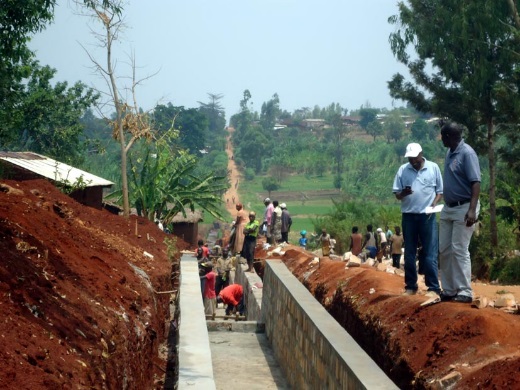 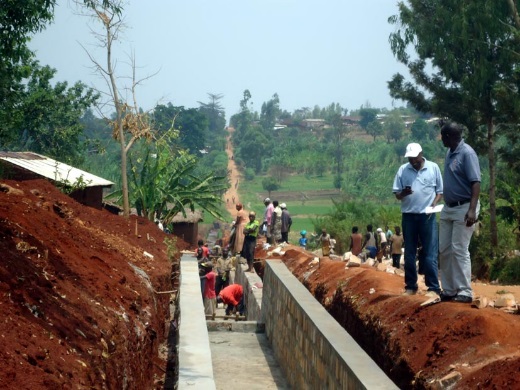 Table des matièresFiche d'intervention	6Appréciation générale	8PARTIE 1 : Résultats atteints et enseignements tirés	91	Appréciation de la stratégie d'intervention	91.1	Contexte	91.2	Changements significatifs dans la stratégie d'intervention	112	Résultats atteints	132.1	Matrice de monitoring	132.2	Analyse des résultats	213	Durabilité	424	Enseignements	444.1	Enseignements tirés	444.2	Recommandations	46PARTIE 2 : Synthèse du monitoring (opérationnel)	481	Suivi des décisions prises par la SMCL	482	Dépenses	513	Taux de décaissement de l’intervention	554	Personnel de l'intervention	565	Marchés publics	606	Accords d’exécution	677	Accords de financement	728	Équipements	809	Cadre logique original tiré du DTF	9210	Matrice de monitoring complète	10011	Outils et produits	100AcronymesFiche d'interventionAppréciation généralePARTIE 1 : Résultats atteints et enseignements tirésAppréciation de la stratégie d'interventionContexte  Contexte généralLe déclenchement de la crise politique en 2015 et le positionnement du Gouvernement belge face au nouveau contexte sociopolitique du Burundi sont les éléments contextuels majeurs qui ont eu une influence cruciale sur l'intervention et sur l'atteinte des résultats. Après plusieurs décennies de troubles et de guerre civile, le Burundi avait progressivement retrouvé une période de calme à la suite de la signature des Accords d’Arusha, le retour des partis et mouvements armés à la table des négociations, les premières élections de 2005 et la promulgation d’une nouvelle Constitution.La décennie de calme relatif entre 2005 et 2015 s’est achevée avec la nouvelle crise politico-sécuritaire consécutive à la candidature du Président Nkurunziza à un 3ème mandat présidentiel et à sa réélection au mois de juillet 2015. Depuis lors, le Burundi fait face à des conditions d’instabilité socio-politique dont les conséquences croissantes ne cessent de porter préjudice à la sécurité alimentaire et aux moyens d’existence des ménages. Plus de 600.000 Burundais ont été contraints de fuir de chez eux, se déplaçant à l’intérieur ou à l’extérieur vers la Tanzanie, le Rwanda, l’Ouganda et la République Démocratique du Congo.Cette crise politique et économique se poursuit encore à ce jour et il est fait état d’un climat général de persécutions et de violences. Actuellement, on estime qu’un quart de la population totale, et en particulier les populations urbaines et rurales les plus vulnérables, est confronté à une grave insécurité alimentaire. Etant donné qu’aucune voie de résolution du conflit ne se dessine, il est anticipé que le niveau d’insécurité alimentaire et les déplacements de population continuent d’augmenter dans le futur.Contexte institutionnelTel que précisé dans la note de cadrage stratégique et lors de sa formulation, le PAIOSA s’est dès le départ inscrit dans un processus de mise en œuvre d’une approche programme, à savoir un appui à la mise en œuvre de politiques sectorielles et sous sectorielles dans un processus de programmation, de coordination et de suivi-évaluation entièrement piloté par le pays partenaire. Cette orientation s’est matérialisée par (1) l’intégration des différents projets en cours au sein d’un programme sectoriel (2) Des appuis institutionnels destinés à mettre en place les conditions nécessaires pour franchir des étapes supplémentaires en matière d’alignement. Le programme a pour ambition d’accompagner les producteurs ruraux dans un processus de professionnalisation destiné à produire en tenant compte des besoins du marché. Cette transition impliquera une amélioration de la compétitivité des productions agricoles offrant un potentiel de commercialisation.Le PAIOSA est ainsi mis en œuvre au travers de 3 conventions spécifiques, pour une contribution belge totale de près de 58 millions d’Euros :PAIOSA 1 a débuté en 2010 (signature de la CS) et intégrait 2 volets :Appui institutionnel au Ministère de l’Agriculture et de l’élevage, faisant suite au PAI-MINAGRIEAppui institutionnel à la mise en œuvre du Système National Semencier, faisant suite au projet de Relance et d’Appui à la Filière Semencière au Burundi (RAFS). Cette intervention précisait également différentes activités d’appui à l’Institut des Sciences Agronomiques du Burundi (ISABU) pour ce qui concerne la production de semences de prébase.PAIOSA 2, objet du présent rapport final, a débuté en 2011 et concernait 2 volets supplémentaires :Appui institutionnel à l’ISABU et à la recherche participative, en continuité du Projet d’Appui Institutionnel à l’Institut des Sciences Agronomiques du Burundi (PAI-ISABU)Appui au Développement Agricole dans les régions de l’Imbo, du Moso et du Bugesera, par l’intégration des projets d'Appui au Développement Agricole dans la Province de Cibitoke (PADAP-Cibitoke), d’Appui au Développement agricole dans la Province de Kirundo (PADAP-Kirundo) et le Projet d'Appui aux Populations Vulnérables de la Province de Ruyigi (APV Ruyigi) PAIOSA 3 a débuté en 2015 et devait poursuivre l’appui à ces 4 volets jusqu’en 2020.Dès le départ, l’ancrage du PAIOSA au sein des institutions du MINAGRIE a été positif et renforcé par le fait que ce dernier était en cours de réorganisation, notamment grâce aux acquis des projets RAFS, PAI MINAGRIE et PAI ISABU, et par le fait de la dynamique d’alignement sur le récent Plan National d’Investissement Agricole (PNIA). Les directions dans lesquelles le PAIOSA s’est ancré sont : ONCCS, Secrétariat Permanent et DGPAE, ISABU et les 5 Directions Provinciales de l’Agriculture et de l’Elevage (DPAE) des provinces d’intervention. L’ancrage des volets PAIOSA 2 au sein de l’ISABU et des DPAE est traduit par une responsabilisation de leurs directeurs respectifs dans la mise en œuvre du PAIOSA. Cette situation est institutionnellement favorable et permet en théorie une appropriation plus forte des appuis du PAIOSA. Mais il est aussi à noter que la disponibilité et la motivation des agents des administrations et agences partenaires sont restées un point d’attention quotidien dont l’impact négatif ou positif influe sur le niveau de réalisation. Il a ainsi été fait régulièrement état par les acteurs de la recherche ou certains agents DPAE de conditions de motivation insuffisantes de la part du PAIOSA vis-à-vis d’autres opportunités.L’évolution récente de la situation politique et sécuritaire du pays a amené le Gouvernement Belge à réorienter la coopération avec le Burundi dans le cadre européen (article 96 de l’Accord de Cotonou). Cela a engendré la suspension des appuis institutionnels au MINAGRIE, à l’ONCCS et à l’ISABU, le changement des modalités de gestion (de la cogestion à la régie) et à la réorientation des activités en faveur de l’appui direct aux populations bénéficiaires (voir ci-dessous point 1.2).Changements significatifs dans la stratégie d'intervention Suite aux revues à mi-parcours des composantes institutionnelles et opérationnelles de PAIOSA 1 et 2 (fin 2014 – début 2015), un certain nombre de recommandations ont été adoptées parmi lesquelles :Restructurer plus clairement les résultats et sous-résultats par objectif spécifique. Proposer un nouveau cadre organisationnel Prévoir les conséquences de ce nouveau cadre sur les RH Renforcer les liens entre appui institutionnel et actions opérationnellesRédiger des notes méthodologiques par chantiers prioritaires pour approfondir les activités à mener, les délais, les acteurs, les modalités d’exécution Recentrer les activités opérationnelles vers les zones de l’Imbo et du Moso, avec une approche axée sur la valorisation des investissements hydro-agricoles et une attention particulière aux filières riz, maïs et banane et sur la mise en marché de ces produits Consolider les acquis dans la région du Bugesera. Par la suite, une note d’orientation pour la période 2016-2019 a été préparée par l’Antenne Bugesera (novembre 2015) et acceptée. Au niveau de Kirundo, il a été décidé de se concentrer sur le développement agricole en délaissant les activités de protection des bassins versants et les aménagements ou réhabilitation d’infrastructures publiques. Les marchés publics de construction de débarcadères de pêche et d’un centre de collecte de lait à Ntega ont dès lors été annulés alors qu’ils étaient en phase d’attribution. De même, les actions de protection des berges de lacs ou de lutte antiérosive n’ont plus été retenues.Dans le même temps, le déclenchement de la crise politique et le positionnement du Gouvernement belge face au nouveau contexte sociopolitique du Burundi ont amené à une réduction et à un réajustement des actions du Programme basé sur les principes suivants :Suspension des appuis institutionnels aux acteurs étatiques, au niveau central comme aux niveaux déconcentrés, mis à part certains engagements contractuels non révisables ;Arrêt de toute activité qui a trait à l’adaptation de politiques et stratégies existantes et à la formulation de politiques et stratégies futures (actualisation du PNIA, vision institutionnelle, stratégie OP…) ;Réorientation des activités en faveur de l’appui direct aux populations bénéficiaires ;Changement des modalités de gestion (de la cogestion à la régie) ;Remplacement des SMCL par des Comité de Concertation technique (CCT) avec un rôle purement technique Suppression des primes de cogestion et d’autres avantages pour les fonctionnaires des Institutions étatiques partenaires.En conséquence, et suite également au démarrage effectif de PAIOSA 3, la stratégie et le dispositif opérationnels ont été fortement réaménagés et progressivement mis en place au cours de l’année 2016 :La structuration par «volets d’activités » a été abandonnée de manière à positionner plus clairement les résultats et sous-résultats autour des deux objectifs spécifiques définis initialement La reformulation du Cadre Logique autour de 6 résultats attendus (dont 2 concernant des appuis institutionnels au MINAGRIE et à l’ISABU suspendus, mais néanmoins prévus au cas où la suspension des appuis institutionnels serait levée) et sa validation en janvier 2016Un renforcement des capacités opérationnelles des antennes. En termes de RH, cela signifie le recrutement de nouveaux agents de terrain (pour les Champs Ecoles Paysans  (CEP), le suivi des activités du Fonds d’Investissement Filière (FIF), l’appui aux OP, les activités infrastructures mais aussi des experts en ingénierie sociale liés à la gestion des aménagements hydro-agricoles et des bassins versants) Un renforcement des capacités de gestion des antennes à travers des ATN. En termes de RH, cela signifie le recrutement de 3 nouveaux chefs des antennes (un par antenne) dont le rôle peut être assimilé à celui de chef des projets (coordination et gestion des équipes) Un renforcement des 3 pools techniques (infrastructures, agriculture et gouvernance du secteur agricole) qui assurent les appuis techniques aux antennes mais aussi l’opérationnalisation des actions à caractère national (atlas des marais, appui aux forums agricoles, système d’information / communication agricole au service des paysans…). En termes de RH, cela signifie la présence de 4 ATI (2 pour le pool agriculture, 1 pour le pool infrastructure et 1 pour le pool gouvernance), assistés par des experts nationaux (agroéconomiste, expert renforcement des capacités des OP, expert en infrastructures…)Une restructuration et un renforcement de l’UAC qui assure la coordination du programmeLa révision de la planification opérationnelle et financière pour 2016-2019L’adaptation du système de suivi/évaluation au nouveau CL, avec notamment la révision de la matrice de monitoring et un nouvel exercice baseline. A noter que la matrice de monitoring n’a pas été révisée pour les résultats 5 et 6, puisque ceux-ci sont toujours suspendus au moment de la clôture de PAIOSA 2.Résultats atteintsMatrice de monitoring La matrice de monitoring originale a été initiée en 2012 pour les phases PAIOSA 1 et 2, mais elle a été révisée en 2016 en réponse à l’ajustement du dispositif de S/E pour tenir compte 1) du démarrage de PAIOSA 3 et 2) des réorientations stratégiques décidées suite aux EMP (et à la validation d’un nouveau cadre logique) et à la crise politique (avril 2015).Les tableaux présentés ci-dessous considèrent donc :La matrice de monitoring retravaillée pour les activités de développement agricole (ex VDEVA), pour lesquelles les valeurs cibles finales sont fixées à 2019 (fin de PAIOSA 3). Les valeurs obtenues sont celles mesurées au plus tard à fin 2017, mais ne sont pas les valeurs finales, puisque la plupart des activités se poursuivent sous PAIOSA 3.La matrice de monitoring PAIOSA 2 originale pour les activités au profit de la recherche agronomique (ex VRECH), pour lesquelles les valeurs cibles finales sont fixées à 2017 (fin de PAIOSA 2), et les valeurs obtenues sont celles mesurées au plus tard à mi-2015, date à laquelle ont été suspendus les appuis institutionnels aux structures étatiques.L’appui institutionnel au MINAGRIE n’était pas prévu sur PAIOSA 2, mais  suite à la réorientation et la restructuration du CL au cours de l’année 2015 (ayant abouti à la validation de janv. 2016), il a été réintroduit un résultat « les capacités du MINAGRIE sont améliorées », avec budget prévisionnel en cas de levée de la suspension des appuis institutionnels. Mais de fait, puisque cette levée n’a pas eu lieu, aucune activité n’a jamais été menée (raison pour laquelle les indicateurs n’ont pas non plus été définis).Au niveau de l’impact, la matrice de monitoring est restée la même.Matrice de monitoring « Développement agricole »Matrice de monitoring « Recherche agronomique »* = Notes sur 20 obtenues à travers une évaluation participative regroupant les cadres ISABU et ceux du PAIOSAAnalyse des résultats Note : à la différence des projets classiques, l’atteinte des objectifs/résultats du PAIOSA, du fait de leur ambition et de leur caractère institutionnel, est prévue sur une durée plus large que celle habituellement accordée aux projets (sans toutefois abandonner une gestion « axée résultats »). Le programme est conçu comme une succession de tranches de financements et d’interventions venant se compléter et se prolonger (PAIOSA 1, 2 et 3).L’échelle temporelle adoptée pour le programme rend difficile la mise en œuvre d’un raisonnement évaluatif classique qui compare objectifs et résultats atteints, dès lors qu’il est entendu que les objectifs de haut de cadre logique ne pourront être atteints que grâce aux phases successives, et donc que les objectifs revêtent un caractère partiellement indicatif.Ce chapitre « Analyse des résultats » donne, dans la mesure du possible, une situation à l’issue de la mise en œuvre de PAIOSA 2, mais il ne faut pas perdre de vue que :Le volet « Appui institutionnel à l’ISABU et à la recherche participative » a été interrompu de manière prématurée en 2015 par décision du Gouvernement belge face au nouveau contexte sociopolitique du Burundi, etLe volet « Développement agricole » a été réorganisé en 4 résultats et se poursuit jusqu’en 2020 dans le cadre de PAIOSA 3. Dans quelle mesure l'intervention contribuera-t-elle à l'impact (impact potentiel) ? Le changement positif des pratiques de travail et d’organisation des structures partenaires (notamment l’ISABU, l’ONCCS, la Direction du Génie Rural (DGR) et les DPAE) initié depuis le début du programme a été fortement affecté par les restructurations imposées par la crise politique de 2015. L’annulation de la plupart des actions de formation (de type classique), mais également des actions de formation par l’action (d’accompagnement de la mise en œuvre des méthodes et outils développés ensemble), ainsi que l’arrêt prématuré des Accord d'Exécution de structure portant sur le développement des performances des services des DPAE, ont réduit substantiellement l’impact du programme en matière de promotion d’un environnement institutionnel favorable.L’impact des aménagements hydro-agricoles reste potentiellement très important s’ils sont correctement accompagnés par les actions d’ingénierie sociale qui visent la gestion et la maintenance des périmètres irrigués et le renforcement organisationnel des OP dans les bassins de production concernés. Cependant, la dégradation de plus en plus prononcée du contexte économique, consécutive à la crise née de la période électorale risque de tempérer l'amélioration des systèmes de production et la compétitivité des chaînes de valeur. Les progrès effectivement enregistrés au niveau de l’augmentation et de la valorisation des productions agricoles n’auront pas l’impact voulu sur la réduction de la pauvreté dans les régions d’intervention si le climat des affaires au Burundi ne s’améliore pas prochainement et si des solutions ne sont pas trouvées pour répondre à la crise économique que le pays est en train de vivre.Néanmoins, la contribution du PAIOSA est déterminante dans ce contexte de situation fragilisée de sécurité alimentaire, actuellement davantage pour « limiter les dégâts » que pour soutenir la croissance économique du Burundi. Un plus grand focus sur l’amélioration concrète et directe des services offerts par les OP à leurs membres et sur les activités de transformation est maintenant nécessaire pour la réalisation des objectifs du programme (PAIOSA 3).A l’issue de cette tranche PAIOSA 2, on peut estimer que le programme a touché près de 45.800 bénéficiaires directs dont 31,5 % étaient de sexe féminin, dans l’ensemble des 18 communes d’intervention. En termes de bénéficiaires totaux (directs + indirects), le programme estime qu’il a touché actuellement près de 450.000 personnes (figure 5), soit près de 25 % de la population des communes concernées (4,2 % de la population du Burundi). Il faut bien entendu noter que PAIOSA 3 est encore en cours et qu’il constitue l’aboutissement en termes d’outputs et d’outcomes des actions entreprises dans le PAIOSA 1 et le PAIOSA 2. Le programme PAIOSA 3 permet ainsi de parachever les infrastructures d’aménagement des marais, d’accompagner l’organisation des producteurs pour la rentabilisation et la maintenance des outils de production, de valoriser les aménagements par des techniques de productions agricoles améliorées, dépendant elles-mêmes de la disponibilité et l’accessibilité des intrants (dont semences de qualité), d’agir sur l’environnement (protection, reboisement des bassins versants et lutte anti-érosive) et de doter les opérateurs privés des capacités organisationnelles et matérielles en vue de la durabilité. L’impact final du programme dépendra de la possibilité de conduire PAIOSA 3 à son terme, alors que celui-ci est actuellement menacé par les restrictions imposées par le respect du plafonnement général des dépenses de la coopération gouvernementale pour 2018. Dans quelle mesure l'outcome a-t-il été atteint ? ExpliquezLes travaux d’aménagement sont reconnus de bonne qualité. Ceux-ci sont très appréciés des populations pour la valorisation des terres (en témoignent l’extension de la riziculture) et l’augmentation de la production induite, à tel point que des risques de spéculation foncière à travers le rachat de terrains par des personnes aisées / influentes commencent à apparaitre. Les gains de production brute (gain de superficie + augmentation des rendements) devraient atteindre près de 40 %. La poursuite de l’accompagnement organisationnel des Association des Usagers de l’Eau (AUE) doit permettre d’améliorer la gestion de l’eau au sein des zones aménagées ainsi que l’entretien / maintenance des infrastructures pour une pérennité accrue de ces dernières. Cette efficacité améliorée aura un impact sur la valorisation des terres concernées. En effet, le meilleur respect du calendrier cultural, la mise en place d’un tour d’eau respecté par tous impacteront positivement les activités de production agricole. Les activités de reboisement forestier, de mise en place de Groupements de Gestion Forestière, de lutte antiérosive et de protection de l’environnement n’ont pas pour ambition à elles seules de protéger l’ensemble des bassins versants concernés. Les boisements sont localisés sur des zones à risque d’érosion ne souffrant pas de conflits fonciers (limitant la zone concernée). Ces actions ont également pour but de conscientiser les populations ainsi que les responsables administratifs locaux sur la protection de l’environnement dont la lutte contre les feux de brousse. Malgré les résultats encourageants obtenus à l’échelle collines ou ménages, l’effet réel de ces actions sur la protection effective des marais reste faible car jugées peu significatives au regard de l’étendue immense des bassins versants attenant aux marais. De plus, l’effet protecteur des boisements est différé car il est nécessaire d’attendre que les plants atteignent un certain niveau de développement avant d’avoir réellement un effet anti érosif. L’impact des fossés anti érosifs au niveau des Exploitations Familiales Intégrées (EFI) est également limité par leur discontinuité, liée à la distribution aléatoire des ménages concernés dont l’adhésion à l’approche doit être volontaire. A côté de la contribution non négligeable du PAIOSA, des actions complémentaires de grande envergure menées par d’autres partenaires et par le gouvernement en particulier sont plus que nécessaires pour la protection intégrale des bassins versants autour des marais.Les approches CEP et EFI visent à renforcer les capacités techniques et organisationnelles des agriculteurs à travers :le renforcement de leurs capacités de prise de décision basée sur l’observation et l’analyse des faits de terrain (CEP),l’accompagnement de proximité des ménages dans une logique de développement intégré de leur exploitation (EFI).Ces deux approches combinées constituent un moyen efficace pour accroître la production et améliorer le revenu des ménages. A côté des résultats probants déjà obtenus en terme d’amélioration de la productivité (augmentation sensible de rendement sur la banane, le riz et le maïs) et de la qualité de la production dans les CEP, d’autres résultats intéressants comme une réduction de l’utilisation des pesticides, une utilisation plus rationnelle de divers types d’intrants (semences, engrais minéraux), un meilleur contrôle des maladies (BBTV et BXW du bananier) et l’utilisation de compostières pour répondre au manque de fumure organique, contribuent à une agriculture durable. L’approche EFI a un effet clair et net sur le bien-être des ménages concernés - à travers des améliorations importantes au niveau de la qualité du sol, de la lutte contre l’érosion et le déboisement, l’introduction de nouvelles techniques culturales et une gestion saine de l’exploitation. L’approche est fortement appréciée par les bénéficiaires.Il faut reconnaitre que les améliorations obtenues jusqu’à présent dans le domaine de l’appui aux organisations non étatiques à assumer leurs rôles et mandats restent relativement marginales. Le niveau organisationnel initial faible des OP et hétéroclite au sein d’une antenne et entre les antennes les empêche encore de constituer une force capable de négocier avec les différents intervenants en tant que véritables « partenaires ». Le besoin d’accompagnement des producteurs et transformateurs est manifeste, en termes de gestion, de rentabilité, de qualité ou de diversification, et notamment pour appuyer les améliorations apportées par les activités CEP et FIF. La concentration de l’intervention autour de l’efficacité des services des OP à leurs membres est prioritaire (dont stockage, approvisionnement, transformation, commercialisation, financement).Dans le domaine de la recherche agronomique, le PAIOSA a fourni un appui conceptuel et technique à la réforme de l’ISABU déclenchée par l’adoption du Plan Directeur de la Recherche Agronomique (PDRA) en juin 2011. Le PDRA a modifié la mission de l’institut et a exigé par conséquent l’adaptation de son organisation (structures et procédures) à de nouvelles orientations et dispositions lui permettant de rapprocher son action davantage des bénéficiaires de la recherche, notamment par une réorganisation des équipes scientifiques et techniques en cinq (5) nouveaux programmes de recherche, des mécanismes de concertation avec les bénéficiaires au niveau régional et une déconcentration de sa gestion. Le programme PAIOSA prévoyait que les outcomes puissent être réellement atteints dans le temps (avec PAIOSA 3), mais cela ne sera maintenant plus possible suite à la suspension des appuis institutionnels aux structures étatiques. Dans quelle mesure des outputs ont-ils été atteints ? R1 : 	Aménagements hydro-agricolesMalgré le contexte, les activités de réalisation des travaux d’aménagement hydro-agricole sont en bonne voie dans les 2 antennes concernées. Certains aménagements sont terminés et ont été réceptionnés, et pour d’autres, des contrats d’exécution sont en cours. Les aménagements sont réputés de bonne qualité, ce qui est confirmé par les spécialistes et utilisateurs.Le périmètre Imbo Nord est un ensemble cohérent qui fonctionne d’amont en aval. La réhabilitation de l’ensemble du réseau d’irrigation (sur tous les lots – voir carte) est nécessaire pour la mise en valeur optimale du site. Actuellement, les marchés pour les lots 4 et 5 ont été reportés, consécutivement aux décisions de plafonnement budgétaire pour les années 2017 et 2018. Il est cependant nécessaire, pour l’atteinte des outputs de pouvoir encore réalisés ces marchés sous PAIOSA 3. Carte du périmètre Imbo Nord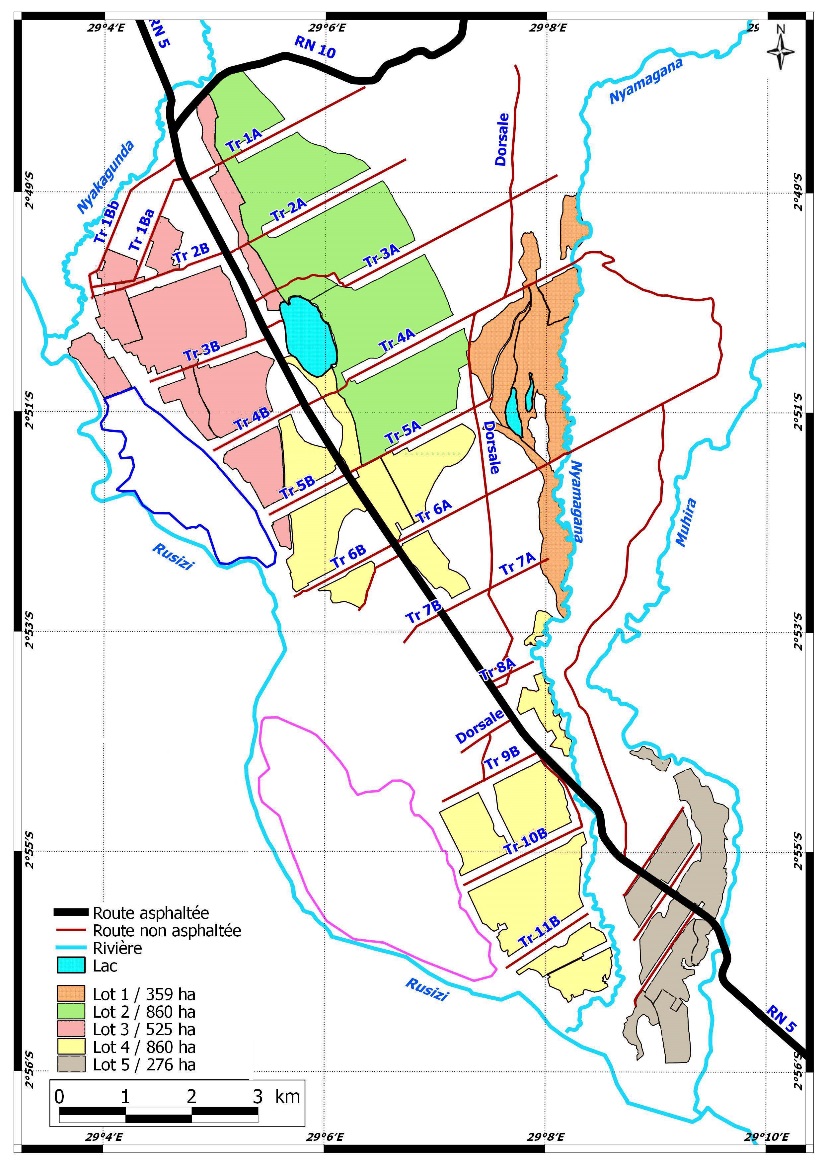 Cette stratégie nécessitera une extension des conventions de subsides d’appui aux AUE au-delà de 2019 pour garantir des effets positifs à long terme notamment dans la gestion des ouvrages hydro-agricoles, la maîtrise des techniques de distribution de l’eau, d’entretien et de maintenance des infrastructures, de gestion des exploitants et de planning des activités agricoles (en effet : l’accompagnement des AUE doit se poursuivre sous aménagements fonctionnels au minimum pour une année culturale complète).Les enquêtes parcellaires réalisées dans les 2 antennes ont été exhaustives et ont collectés de très nombreuses et précieuses informations (statut foncier des producteurs, superficies, type de culture par saison, etc.) qui permettront de mieux organiser les producteurs en fonction de leurs caractéristiques et localisation géographique dans le périmètre.L’Atlas des marais produit est un outil interactif qui permettra aux acteurs impliqués dans la gestion et l’exploitation des marais, bas-fonds et plaines irrigables, d’accéder à de nombreuses données techniques et géographiques fiables pour opérer des choix organisationnels et stratégiques sur ces zones. De ce fait, il contribuera à améliorer la coordination entre les différents acteurs du secteur. Cet outil se veut convivial et simple à l’utilisation pour un large public, et répond ainsi à un besoin tant de l’Administration burundaise que des différents acteurs impliqués dans l’aménagement et la valorisation des terres irrigables. Par ailleurs, un ensemble de référentiels et de manuels se rapportant à la conception, l’entretien et la gestion des infrastructures hydro-agricoles, à l’intention des cadres techniciens du génie rural du MINAGRIE et des Associations des Usagers de l’Eau, ont été élaborés. Une feuille de route pour la mise en place d’un cadre de gestion des infrastructures hydro-agricoles dans les marais/bas fond et plaines et une autre pour la mise en place d’un fond d’entretien structurant complètent les documents, pour former la base de la nouvelle approche d’organisation de la gestion et de l’entretien des aménagements. Il appartient maintenant au MINAGRIE et aux intervenants du secteur d’exploiter au mieux ces feuilles de route.R2 : 	Aménagements des bassins versants et protection des investissements hydro-agricolesConcernant l’aménagement des points critiques d’érosion, les outputs ont été atteints dans les 2 antennes (travail plus important dans le Moso, seuls quelques interventions ponctuelles ont été nécessaires dans l’Imbo). Quelques actions ont aussi été menées dans l’antenne Bugesera, notamment pour la protection des berges des lacs Cohoha et Rweru.Les actions de reboisement et de protection de l’environnement se sont déroulées normalement et se poursuivent sous PAIOSA 3. Les superficies boisées en fin d’intervention devraient approcher les objectifs initialement fixés. Des Groupements de Gestion Forestières (GGF), composés d’agriculteurs riverains des zones boisées ont été créés dans les zones les plus hautes des bassins versants. Ces GGF doivent signer ensuite des accords de gestion participative des boisements avec les communes et le département des forêts où sont définis les rôles de chacun (entretien et gestion du boisement) ainsi que des barèmes de redistribution des revenus obtenus au moment de leur exploitation. Des plans d’aménagement et de gestion forestiers doivent être élaborés de façon participative (conformes aux prescriptions de la politique sectorielle dans le domaine). Mais ces activités novatrices souffrent d’importants retards dus à une adhésion tardive des populations mais surtout à un manque d’expérience et d’expertise au sein des équipes des ONG en charge des actions (CSub). C’est ainsi que la démarche, définie par une succession d’étapes claires, n’a pas encore pu être réalisée sur le terrain par les deux ONG responsables. Malgré les activités de reboisement forestier, de mise en place des GGF pour une gestion participative des zones concernées, et les sessions de sensibilisation, l’incidence des feux de brousse est restée très élevée dans les antennes, en particulier dans le Moso. Les activités en régie autour de la vulgarisation de foyers améliorés et de techniques adaptées pour la fabrication de charbon de bois ont été écartées suite aux contraintes de respect du plafonnement budgétaire, mais continuent de façon normale au travers des conventions de subsides EFI. R3 : 	Amélioration des systèmes de production et de la compétitivité des chaines de valeur retenuesL’ensemble des actions planifiées au niveau de l’amélioration des systèmes de production (approche CEP et EFI) ont pu être menées conformément aux planifications et les membres des groupes témoignent d’une grande plus-value des techniques agricoles apprises dans ce cadre. 411 facilitateurs CEP ont été formés toutes cultures confondues, dont 250 sont certifiés par le PAIOSA et le MINAGRIE.En contrepartie, l’indicateur « taux d’adoption des techniques améliorées CEP » est resté faible (40 % versus une cible de 100 %). Plusieurs hypothèses sont proposées ci-dessous afin de mieux comprendre l’origine de ce faible score et les divergences observées entre antennes et filières.La première hypothèse est conjoncturelle et liée à la campagne agricole 2016-17 relativement médiocre dans le pays. Certains champs de groupements ont connu des contraintes climatiques et/ou phytopathologiques (stress hydrique et attaques généralisées des chenilles légionnaires sur maïs, faible ensoleillement en 2017B à Kirundo pour le bananier, dégâts d’inondations au Moso pour la filière riz…). Ces conditions ont été peu propices pour que s’expriment sur la production les effets des techniques innovantes mises en œuvre dans les champs écoles et ont par conséquent freiné l’engouement pour leur réplication dans les parcelles des ménages. Un second élément à considérer pourrait être la charge croissante de travail des ATN affectés à l’approche CEP depuis son implémentation en 2014. En effet, le nombre de facilitateurs et le nombre de groupements mis en place augmentent chaque année, ce qui rend plus difficile leur accompagnement rapproché, leur encadrement organisationnel, ainsi que le travail de suivi des producteurs.Certains éléments plus techniques entrent également en ligne de compte : production et transport difficile de la fumure organique dans l’Imbo, étant en majorité locataires des terrains rizicoles qu’ils exploitent, les producteurs sont peu enclins à investir pour la qualité du sol dont l’impact se fait sentir sur plusieurs saisonsen ce qui concerne la filière banane, impossibilité de mettre en place des zones tampons entre les plantations familiales et celles de groupements (« continuum banane »), ce qui contribue à l’infection parasitaire des champs de groupements et parfois à leur abandon…Concernant l’appui aux semenciers, les résultats ne sont pas encore clairement visibles. Le focus est davantage porté sur la production de semences certifiées mais avec une production trop limitée pour couvrir les besoins des producteurs dans les zones du PAIOSA. Les quantités produites sont globalement insuffisantes et certains goulots d’étranglement ont pu être identifiés, tel que le manque de disponibilité de l’ONCCS afin de valider les parcelles ou la difficulté de se procurer des semences pré-base au niveau de l’ISABU. Afin de combler les besoins en semences certifiées, il a été inclus dans les activités CEP une composante qui promeut la multiplication / sélection de semences au niveau des champs paysans.Les activités en lien avec la recherche participative ont été abandonnées suite au plafonnement budgétaire 2017. Elles se limiteront donc à la mise en œuvre de certaines techniques culturales liées à la production et à la gestion de maladies et ravageurs dans le cadre des formations CEP.La majorité des actions planifiées au niveau de la compétitivité des chaînes de valeur (FIF) ont été menées conformément aux planifications. Plus de 61 projets FIF ont été mis en œuvre et accompagnés entre 2013 et 2016. Néanmoins, seuls 57% des projets financés se sont révélés rentables. Cette situation est en partie liée à des problèmes d’identification de promoteurs sérieux et fiables. Même si elle est également en partie dérivée de la situation socio-économique que vit le pays depuis 2015, elle ne peut cependant pas être jugée satisfaisante. Pour aboutir aux résultats attendus, l’outil FIF a cédé sa place à de nouveaux appuis dès 2017, au travers des Projets d’Entreprenariat Agricole (PEA) et de Micro-projets (MIP) après élaboration et validation des manuels de procédures y relatifs. L’outil PEA/MIP a été simplifié et revisité pour assurer une meilleure complémentarité avec les actions de renforcement des OP encadrées et des groupements CEP, ce qui permettra de mieux concentrer les efforts dans ce domaine vers des acteurs déjà partenaires des actions, clairement inscrits dans le développement des filières prioritaires. La construction des ouvrages de franchissement a permis de faciliter l’accès aux sites des actions mises en place par le PAIOSA et l’écoulement des zones de productions vers les marchés environnants.Deux enquêtes spécifiques de caractérisation des chaines de valeur des filières riz, maïs et banane (menées dans la zone Imbo et Bugesera sur 478 acteurs directs : producteurs, collecteurs, grossistes, transformateurs, boutiques d’alimentation et restaurants) ont permis de caractériser les besoins en acquisition d’infrastructures et équipements nécessaires pour améliorer la compétitivité des chaines de valeur retenues. Ces résultats ont permis d’orienter la rédaction de projets standards par type d’acteur et filière (voir annexe du manuel MIP/PEA).Au niveau des activités promotionnelles et pour les mêmes raisons de report obligé d’une série d’activités sur l’année 2018, les projets de film documentaire sur les produits alimentaires burundais et de paniers « découvertes » n’ont pas abouti.L’ambition de mise en place de centres de services s’est transformée en développement d’OP de services. L’accès à l’information utile est considéré comme un apport supplémentaire offert aux membres (et non membres) par les OP volontaires. R4 : 	Amélioration des capacités des organisations non étatiquesAu démarrage du PAIOSA 2, l’encadrement des OP a consisté en un renforcement des capacités en gestion administrative et financière, en gouvernance et fonctionnement associatif, en fourniture de services aux membres, et en plaidoyer et partenariat d’affaires de quelques OP (appuyées par les anciens projets PADAP et APV) dans chaque antenne. Par la suite, les actions d’accompagnement des organisations de producteurs ont été menées au travers de conventions de subsides signées en 2017 avec trois ONG partenaires (encore en cours). Préalablement à cette contractualisation, le PAIOSA a élaboré un outil pour la catégorisation des OP (A, B, C, D ou E) sur base de critères d’organisation, activité, autonomie et viabilité. Ce document constitue un référentiel pour caractériser la situation de base des OP et permet de vérifier les progrès réalisés par la suite en matière de capacité de gestion et volume des activités/ rentabilité. Le volet / Pool Gouvernance a fait des efforts importants au cours de la période précédant les CSub, pour la sélection des OP et le suivi de leurs activités.Cette action a ensuite été complétée par l’élaboration participative de plans d’actions pour chaque OP retenue (100 OP) devant permettre à celles-ci de mieux définir leur situation actuelle et celle recherchée pour les deux années à venir. Cette activité, nouvelle pour la plupart des ONG bénéficiaires contractant et pour les OP bénéficiaires, a demandé de longues semaines de mise en œuvre. Plusieurs réunions de travail (ONG – PAIOSA) ont été nécessaires afin de s’entendre sur la méthodologie et de s’assurer qu’elle était réellement mise en œuvre sur le terrain par les équipes techniques des ONG en charge de la réalisation. En ce qui concerne les organisations faîtières, seule une structure intéressante a été identifiée (Bugesera - faîtière maïs fédérant 8 Unions) et sera accompagnée avec le concours du projet PAORC (PAIOSA 3).Les actions en faveur des systèmes d'information et de communication agricoles (par et pour les OP) avaient déjà dû être repoussées de 2016 à 2017 à cause de la restriction de la présence au Burundi de l’ATI S/E en charge, et suite au transfert de l’ATI S/E au poste de coordonnateur du programme. Suite aux restrictions budgétaires, l’activité a dû être abandonnée.Il est par ailleurs utile de mentionner que le VDEVA (avant 2015) comportait une composante relative au renforcement des capacités des acteurs locaux qui, outre l’appui aux organisations des producteurs, considérait également le renforcement des DPAE, et l’amélioration de la coordination au niveau provincial. Concernant le renforcement des DPAE, les activités réalisées sont en rapport avec la formation du personnel, la construction/réhabilitation des infrastructures, l’équipement en matériel roulant et son fonctionnement, l’amélioration des moyens de communication (internet). Les abords et accès de la DPAE Kirundo ont été réhabilités en début 2015 (500 m³ de latérite et compactage, plus caniveaux). Des études pour l’extension des bureaux de la DPAE Rutana ont été exécutées et un marché a été lancé, mais celui-ci a ensuite été annulé suite aux décisions prises de suspension de certaines activités. Par rapport à l’amélioration de la coordination, il s’agit de l’appui à l’organisation et la participation dans les réunions du Groupe Sectoriel Agriculture et Développement Rural (GSADR) qui étaient organisées chaque trimestre dans chaque province.De 2013 à 2015, des Accords d’Exécution, incluant des « primes structurelles » dans le cadre de la contractualisation des agents, ont été signés avec les DPAE, pour des activités ayant trait à l’amélioration de leurs performances dans leurs rôles régaliens. Ces accords étaient annuels et incluaient également les moyens de fonctionnement de ces DPAE (entretien et carburant des motos et véhicules, fournitures de bureau…). Ces accords ont pris fin en octobre 2015, suite aux décisions politiques de la coopération belge.R5 : 	Recherche agronomiqueMême si de nombreux résultats ont été produits sous PAIOSA 2, il est évident que la suspension des appuis institutionnels, et donc de la coopération avec l’ISABU, n’a pas permis de fournir totalement les outputs attendus.Sur base du dispositif légal et réglementaire concernant la réorganisation de l’ISABU, l’appui du PAIOSA 2 a été essentiellement consacré à la mise en œuvre de la réforme visant l’adaptation du cadre organisationnel de l’institut (structures et procédures) aux exigences du PDRA, à savoir : •	la mise en application du nouvel organigramme de l’ISABU, notamment par une série de nominations et affectations : 4 cadres supérieurs, 80 chercheurs, 141 techniciens, 10 autres cadres et 23 agents administratifs redéployés ;•	le nouveau manuel de procédures de l’ISABU, mettant l’accent sur la mise en œuvre de la déconcentration et des aspects pratiques liées à cette forme de gestion ;•	les instruments de gestion et de développement des ressources humaines : stratégie, fiches de poste, tableau prévisionnel des effectifs, plan de redéploiement et de recrutement, plan général de formation selon l’approche des Parcours d’Acquisition des Compétences (PAC) ;•	un réseau de communication par internet entre le siège de l’institut et ses stations de recherche (via la fibre optique) pour faciliter l’accès à l’information scientifique et l’informatisation de la gestion déconcentrée (comptabilité etc.) ;•	le cadastrage du domaine affecté à l’ISABU (24 sites à Bujumbura et à l’intérieur du pays) ;•	un concept et des outils de valorisation du patrimoine de l’ISABU, suivant les principes de fonctionnement d’une entreprise privée, prévoyant l’introduction d’un logiciel intégré de gestion (inventaire, plans de maintenance, d’exploitation et d’investissement) – activité suspendue en cours d’exécution ;•	une stratégie et des mécanismes de fonctionnement permettant à l’ISABU d’acquérir et de gérer des moyens financiers de tiers complétant ses moyens d’actions ordinaires provenant de l’Etat, en particulier par la recherche contractuelle ;•	la réhabilitation ou construction d’infrastructures d’accueil pour les équipes affectées aux stations de recherche (raccordement aux réseaux d’électricité et d’eau – travaux réalisés ; maisons / gîtes, installations sanitaires, bureaux – investissement suspendu à l’étape de l’attribution du marché des travaux) ;•	l’appui à la mise en place d’un mécanisme de gestion concertée de la recherche – les Comités Régionaux de Gestion de la Recherche (CRGR), facilitant le rapprochement entre chercheurs et bénéficiaires de la recherche dans les différentes zones agro-écologiques du Burundi.Un accent particulier a été mis sur le démarrage effectif des 5 programmes de recherche. Les activités réalisées sont l’élaboration du plan d’action annuel pour les nouveaux départements (techniques) de la recherche (DR) et des services d’appui à la recherche (DSAR). Concernant l’appui à la recherche par le Fonds Compétitif de la Recherche Agronomique (FOCRA), 4 projets de recherche ont bénéficié d’un appui technique et financier. Plusieurs autres projets avaient déjà atteint un stade de préparation suffisante pour pouvoir être formalisés par des accords d’exécution, mais la décision relative à la suspension partielle du PAIOSA n’a plus permis d’y arriver et de démarrer les opérations y afférentes. Un progrès important dans le cadre du développement des services de la recherche et de la production des semences a été l’installation et la mise en fonction de l’équipement aéroponique dans trois (3) serres prévues pour cet investissement à la SRR de Gisozi. Le système d’irrigation au niveau de la SRR du Moso à Bukemba a pu être réhabilité et est désormais fonctionnel. En plus de cette station, les bénéficiaires de cet investissement sont des groupes de producteurs voisins dépendant également de l’approvisionnement en eau par la rivière Musasa.Des efforts, surtout matériels, en matière de capacité à produire des semences de base de qualité ont été déployés, mais certaines réalisations se sont heurtées à des obstacles en dehors du contrôle de la composante (problèmes décisionnels et de passation de marché, notamment). Il convient de noter que l’état actuel de développement des filières semencières ne serait pas en mesure d’absorber et valoriser des semences de base en grande quantité (sauf pomme de terre).D’autres activités ont concerné la relance du Bulletin de la recherche agronomique au Burundi, avec la publication de 7 éditions trimestrielles, ainsi que la rédaction et publication d’articles scientifiques et de supports de vulgarisation.L’étude architecturale pour la construction et l’équipement du laboratoire de chimie agricole a été finalisée (mais elle ne pourra pas être suivie par les travaux correspondants).La carte des sols numérisée du Burundi a été réalisée (projet réalisé en coopération avec le Musée Royal d’Afrique Centrale à Tervuren).Dans quelle mesure les outputs ont-ils contribué à l'atteinte de l'outcome ?Toutes les interventions du PAIOSA contribuent à l’atteinte de ses outcomes, eux-mêmes organisés de manière cohérente pour l’obtention de son impact. Les aménagements assurent l’accessibilité à l’eau pour les producteurs ce qui est une condition importante pour l’optimalisation de la production. Les utilisateurs sont très satisfaits du déroulement des travaux et de l’infrastructure réhabilitée, et un développement de la riziculture peut être noté dans les zones aménagées. Les AUE se mettent en place selon une approche participative intéressante mais leur progrès est lent lié à la taille des marais/périmètres touchés et la diversité des situations entre propriétaires et locataires.La production de riz selon le Système de Riziculture Intensive (SRI) demande des semences de bonne qualité, plus de main d’œuvre et un bon contrôle du niveau d’eau mais les résultats en termes de rendement sont impressionnants. Suite à leur participation dans les CEP, les producteurs maîtrisent de nouvelles techniques culturales et sont sensibilisés à l’utilisation de semences améliorées, de fumier et au compostage. L’adoption des méthodes culturales est inégale, mais elle s’observe aussi chez les producteurs avoisinants, signe que les méthodes sont jugées appropriées. Néanmoins, l’augmentation de la production chez les membres des CEP se heurte à une faible disponibilité et accessibilité des semences de qualité et des problèmes de stockage et commercialisation. L’appui aux semenciers ne permet qu’en partie de lever cette contrainte. Les groupements de gestion forestiers, mis en place par le projet, atteindront probablement les outputs en tant que nombre d’arbres plantés et en termes de lutte antiérosive. La pertinence de ces investissements face aux enjeux majeurs de pression démographique croissante, d’érosion galopante et du déboisement aux alentours des aménagements n’est pas remise en question. Les effets environnementaux sont clairs et nets au niveau des collines reboisées, mais l’effet environnemental au niveau du bassin versant semble insuffisant pour protéger les investissements du PAIOSA. Ceci demanderait de toucher l’ensemble des collines avoisinantes des aménagements hydro-agricoles (ensemble des collines faisant partie du bassin versant), ce qui n’est pas envisageable à l’échelle du PAIOSA et nécessiterait un réel relais des actions entamées par les services compétents de l’Etat. Des efforts importants ont été faits pour conscientiser les populations aux risques environnementaux, ce qui a certainement provoqué des changements de comportement.Au stade actuel, il n’est pas encore garanti que les actions de structuration et de renforcement des capacités des OP permettent l’atteinte des outcomes en matière de création de revenus car 1) la structuration des OP et l’élaboration des plans d’action a pris plusieurs mois de retard, et 2) la dégradation du contexte économique, constante depuis la crise née de la période électorale, risque de masquer les résultats positifs obtenus / en voie d’obtention par le programme.Appréciez les principaux facteurs d'influence. Quels ont été les enjeux majeurs rencontrés ? Comment l'intervention les a-t-elle pris en compte ?L’évolution récente de la situation politique et sécuritaire du pays reste le principal facteur d’influence. Il est explicité au point 1.1 « contexte ».Malgré la suspension des appuis institutionnels, le maintien de la collaboration avec les instances du Ministère, notamment les DPAE au niveau des antennes, et l’implication des autorités locales, tant administratives que techniques, restent fondamentaux pour la réussite du programme. Leur rôle de portage, de coordination et de facilitation des interventions est ainsi un point clef pour la durabilité des actions. La suppression des Accords d’Exécution et des primes à la performance n’est pas de nature à faciliter cette mobilisation des partenaires étatiques. Pour les partenaires, un paradoxe subsiste bien souvent : si on leur demande une forte implication, pourquoi suspendre les appuis institutionnels aux structures étatiques ? Dès le démarrage du programme, des faiblesses institutionnelles majeures ont été identifiées : motivation réduite du personnel en lien avec les conditions de faible rémunération, moyens matériels limités, outils méthodologiques peu disponibles, forte centralisation du processus de décision administrative… Avant 2015, le principal appui fourni aux DPAE concernait des contributions essentiellement matérielles qui étaient fortement appréciées par les bénéficiaires : contractualisation, investissement (véhicules, matériel informatique bureau, réhabilitation de bâtiments) et fonctionnement (carburant) ; il conditionnait directement la possibilité pour les DPAE concernées de pouvoir remplir leurs missions.  Dans le nouveau contexte post 2015, les équipes du programme ont réussi à conserver un niveau minimum de collaboration avec les instances du Ministère, les DPAE et les autorités locales. Mais cela nécessite la signature de contrats de prestation de services – avec le paiement des honoraires et frais de transport – pour assurer la participation des cadres techniques, particulièrement des DPAE (chef de service Formation / Vulgarisation, techniciens agronomes) dans les activités du PAIOSA sur terrain. Cette collaboration opérationnelle reste extrêmement fragile, alors qu’elle devrait être intensifiée afin de contribuer à l’accompagnement des producteurs dans la durée.Appréciez les résultats inattendus, tant positifs que négatifsPour le périmètre Imbo Nord : la commission provinciale de suivi de l’aménagement du périmètre irrigué mise en place par le Gouverneur de la province Cibitoke a fait (et continue à faire) un travail appréciable, notamment en relation avec l’expropriation des terrains objet de l’élargissement des canaux primaires, ce qui permet d’éviter jusqu’à présent des conflits majeurs et des situations de blocage des travaux.Un défi important reste l’adhésion formelle de l’ensemble des propriétaires des parcelles aux différentes AUE. De cette adhésion massive dépendra la réussite de l’action. Elle sera en effet gage de responsabilisation des membres et permettra à la structure de collecter les fonds nécessaires (redevance eau) aux activités d’entretien et de maintenance dont elle a normalement la charge avec une participation active plus aisée des membres. La recherche d’un partenariat actif entre les différents acteurs concernés (AUE, communes et DPAE) au sein duquel chacun prend en main ses responsabilités est également un enjeu important en vue de la durabilité des actions entreprises et des infrastructures mises à disposition.La participation des populations dans la gestion des ressources naturelles (eau et boisement) représente une innovation très importante pour le Burundi. L’approche CEP contribue largement au renforcement des compétences des producteurs et leur capacité de recherche paysanne. Cette stratégie « paysanne » devrait occuper une plus grande place dans la stratégie « Vulgarisation du MINAGRIE ». Les sessions répétitives et rencontres périodiques des membres CEP sur la parcelle d’étude permettent de constituer progressivement des agriculteurs organisés en groupements qui deviennent des groupes cibles faciles à atteindre avec d’autres messages de vulgarisation. Dans les groupes existants actuellement, une dynamique sociale se met aussi en place avec des activités parallèles à retombées socio-économiques (cotisation pour achat de petits bétails, de terrain, caisse d’épargne/crédit, etc…).Le Fonds Compétitif de la Recherche Agronomique (FOCRA) n’a suscité qu’un intérêt très limité de la part des chercheurs, de par la complexité des procédures de soumission et la faible attractivité des allocations financières.L’élaboration et la signature des conventions de subsides ont été longues et fastidieuses. La sélection et l’installation des nouvelles équipes des bénéficiaires contractants sur terrain ont pris du temps. Des faiblesses opérationnelles et administratives, le manque d’encadrement des équipes terrain et l’instabilité de certains personnels des ONG concernées ralentissent la mise en œuvre des activités et nous contraignent à un accompagnement rapproché constant des partenaires, ce qui n’est pas toujours bien perçu. La faible mainmise du PAIOSA sur les activités mises en œuvre au travers des CSub fragilise l’atteinte des résultats si l’ONG n’est techniquement pas au niveau attendu. Le faible niveau de certaines ONG peut également frustrer les équipes techniques PAIOSA qui se sentent inefficaces tout en ayant les possibilités intrinsèques de faire mieux.Malgré des procédures d’attribution très strictes et bien définies, celles-ci permettent difficilement d’apprécier les compétences techniques des organisations qui introduisent des propositions avec des approches qu’elles n’utilisent pas habituellement. Puisque la plupart des ONG comptent engager de nouveaux cadres pour les besoins spécifiques des CSub, leur sélection ne peut s’opérer sur base de la qualité des ressources humaines qui seront mobilisées. De plus, les procédures ne font état d’aucuns moyens/outils disponibles pour sanctionner un défaut de mise en œuvre technique dans le cadre des CSub. Il est donc nécessaire de réfléchir à l’adaptation de l’outil CSub pour les pays où les partenaires locaux sont de faible qualité.Appréciez l'intégration des thèmes transversaux dans la stratégie d'intervention GenreSelon les données de l’Enquête Agricole Nationale (ENAB), près de 23 % des ménages agricoles sont dirigés par des femmes. La femme est activement impliquée dans toutes les opérations culturales à savoir le labour, le semis, le sarclage, le transport, la conservation, la transformation et la commercialisation des produits agricoles. Par contre, l’accès et le contrôle des bénéfices du secteur par la femme reste problématique. Dans les activités concernant un encadrement rapproché des ménages, des activités d’échange d’expérience sont, de façon délibérée, exclusivement réservées aux femmes afin de permettre l’émergence du leadership féminin naturel, en dehors de toute influence masculine. De même, d’autres séances de renforcement des capacités spécifiques sont destinées à l’émancipation et les prises de pouvoir des femmes. A l’heure actuelle, la participation des femmes dans des postes de décision au sein des AUE et/ou des OP est encore faible et traduit les relations genre dans le milieu rural. Un regard particulier est posé quant au pouvoir de gestion des vivres et des revenus issus de l’exploitation familiale. Le programme cherche ainsi à promouvoir une prise de décision partagée entre les hommes et les femmes à ce sujet, notamment en organisant des formations où les bénéficiaires sont invités à venir en couple (sans exclure les personnes vivant seules) comme celles concernant le compte d’exploitation simplifié.A l’issue de l’année 2017, on peut estimer que le programme a touché près de 45.800 bénéficiaires directs dont 31,5 % étaient de sexe féminin, dans l’ensemble des 18 communes d’intervention.   EnvironnementLa protection de l’environnement est au cœur du programme (lutte contre l’érosion, reboisement au niveau familial, foyers améliorés...) et reste une préoccupation primordiale pour toute action engagée. Les actions de protection de l’environnement sont orientées sur :La plantation des arbres forestiers et agro forestiers pour protéger les bassins versants et les infrastructures de production mises en place. Les reboisements forestiers entraineront la réduction des effets dévastateurs des crues, la stabilisation et la modération du climat dont la régulation des pluies, la lutte contre la sécheresse ou des saisons sèches de longue durée. Ils contribueront de ce fait à l’atténuation des effets néfastes dus au changement climatique.La mise en place des courbes de niveau et la plantation des plantes fixatrices L’utilisation de sachets biodégradables ou de pots fabriqués localement en feuilles de bananiers pour le développement des plants en pépinièresLa réalisation des études d’impact environnemental avant la construction de grandes infrastructures et/ou l’aménagement des bassins versants par le programmeLa sensibilisation des acteurs locaux, y compris l’administration, sur les enjeux relatifs à la protection de l’environnement et ses effets sur le développement durableLa promotion des foyers améliorés qui permettent la réduction d’environ 50 % de la consommation de bois de chauffage, ce qui permet également de diminuer de moitié le travail de collecte du bois, tâche quasi-systématiquement à la charge des femmes.Emploi et entreprenariat des jeunesLe secteur agricole est caractérisé par le sous-emploi et le chômage des jeunes notamment à cause du manque de terres cultivables dans les provinces et les collines du pays. Cette force de travail non employée constitue une grande opportunité pour le développement agricole et rural. D’autre part, les jeunes fuient les travaux agricoles en raison de la faiblesse de rentabilité réelle ou supposée de cette activité, probablement à cause de l’insuffisance de leurs connaissances des techniques agricoles (enseignement agricole déficient). Il en découle un exode rural des jeunes vers les villes à la recherche d’autres emplois et sources de revenus. Le PAIOSA n’a pas spécifiquement une composante « jeune » comme tel. Cependant, il contribue indirectement à la promotion de l’emploi des jeunes en milieu rural par ses interventions dans les domaines suivants :Le PAIOSA accompagne des projets d’entreprenariat rural (outil FIF puis PEA/MIP), à la fois dans le domaine de la gestion d’entreprise et sur la maîtrise technique de l’activité. Une attention particulière est portée à la promotion de l’entreprenariat des femmes et des jeunes en milieu rural.Les CEP offrent une opportunité par excellence de traiter des questions d’égalité de sexe et d’emploi des jeunes ruraux au niveau des communautés locales.Les activités de sensibilisation contre les feux de brousse et en faveur de la protection de l’environnement ciblent notamment les jeunes, qui peuvent être acteurs de la déforestation en se procurant du bois de chauffage au niveau des foyers. Un quota minimum de 50 % de jeunes / femmes est imposé dans la constitution des Groupements de Gestion Forestiers.Le PAIOSA s’assure également que les conventions de subsides en cours portent une attention particulière pour que les femmes et les jeunes soient suffisamment représentés parmi les bénéficiaires des activités.L’emploi des jeunes et femmes désœuvrés (salaires) est privilégié lors de la production des plants, certaines opérations liées à la plantation et l’ouverture des pare feux et traçage des pistes.L’emploi des jeunes et femmes désœuvrés (salaires) est privilégié par le recours à la méthode HIMO dans la réalisation des travaux d’aménagements. Cette approche vise à optimiser l'emploi de la main-d’œuvre locale et l’utilisation de matériaux locaux pour les travaux.Dans quelle mesure le S/E, les activités de backstopping et/ou les audits ont-ils contribué à l'atteinte des résultats ? Comment les recommandations ont-elles été prises en considération ?Vu l’ampleur du PAIOSA, une attention particulière et des ressources conséquentes ont été allouées au système de S/E :Une Cellule Planification et Suivi-Evaluation (CPSE) positionnée au sein de l’UAC, avec 2 personnels nationaux (un responsable et un adjoint) et un ATI (AT S/E VAIM à hauteur de 10% de son temps) jusque mi 2015, avec un ATI responsable (jusque fin 2016) et un ATN adjoint par la suite ;Une expertise perlée confiée au bureau IRAM (88 h/j en 8 missions d’appui à la CPSE sur PAIOSA 1) ;Une étude baseline réalisée au démarrage de PAIOSA 2 (mission SOPEX + enquête de terrain en Q4-2012) et actualisée au démarrage de PAIOSA 3 (avril 2016) ;Deux enquêtes parcellaires exhaustives sur l’ensemble des sites à aménager ;La désignation de points focaux S/E dans chacun des volets du PAIOSA.Le dispositif de suivi-évaluation a été construit au travers d’une démarche participative, associant la coordination, la CPSE et les équipes aux différentes phases, de manière à faciliter son appropriation. Cependant, en raison de la formulation ambitieuse du cadre logique et de la genèse particulière du PAIOSA issu de 6 projets distincts, quelques indicateurs d’output et d’outcome ont parfois été perçus comme éloignés des activités menées. La CPSE s’est approprié le dispositif et a élaboré différents outils (ligne de base, matrice de monitoring, dictionnaire des indicateurs, fiches de recueil décentralisé, BD Excel PAIOSA_Data pour la consolidation des données au niveau central, publication des indicateurs / valeurs cibles, tableau de bord,…), animé plusieurs ateliers et assuré la production des tableaux de bord et rapports.Le système de S/E permet largement de suivre les résultats du programme. Il est bien maitrisé par les antennes et partenaires. Les conventions de subsides incluent au moins les mêmes indicateurs que ceux du système PAIOSA. Le dispositif joue plutôt bien son rôle de redevabilité en participant activement à l’élaboration des rapports annuels du programme et en utilisant les informations liées aux indicateurs pour le pilotage du programme. La troisième dimension du S/E, l’apprentissage, est en cours : une première série de notes de capitalisation ont été élaborées et d’autres sont en cours de préparation.Les évaluations à mi-parcours, les missions d’audit et de backstopping qui les accompagnaient, ont permis au PAIOSA de réagir au mieux et de façon relativement flexible aux évolutions des contextes politique et opérationnel pour l’atteinte des objectifs (voir chapitre 1.2). Le dispositif de S/E du PAIOSA a été révisé en 2016 en cohérence avec le cadre logique reformulé suite aux EMP PAIOSA 1 et 2. DurabilitéLe programme s’inscrit dans un processus d’appui long terme et est actuellement prévu jusqu’en 2019 ; le PAIOSA 2 ne constituait qu’une phase de sa mise en œuvre. Il est dès lors prématuré à ce stade de parler de durabilité et de stratégie de sortie.Ce chapitre ne sera donc pas développé outre mesure. Nous souhaitons néanmoins attirer l’attention sur les aspects suivants :Il peut paraitre quelque peu utopique de parler de durabilité dans le contexte actuel d’horizon économique et politique/sécuritaire si restreint. Les réorganisations opérationnelle et organisationnelle initiées par le programme sont de nature à garantir une meilleure durabilité des bénéfices de l’intervention, mais celle-ci ne sera assurée qu’avec l’implication forte des autorités nationales et locales, tant administratives que techniques, dans leur rôle de coordination des interventions, ce qui n’est pas toujours acquis ou régulièrement remis en question. De ce point de vue, la suspension actuelle des appuis institutionnels aux structures étatiques est contraignante.Au niveau des provinces d’intervention, la durabilité des actions du PAIOSA passe également par l’appropriation de la part des bénéficiaires. Les actions d’ingénierie sociale, en particulier dans le domaine de l’aménagement des périmètres, des marais et des bassins versants concernés, ainsi que pour les autres infrastructures de production et de conservation des produits agricoles, doivent donc être réalisées. Le renforcement des compétences des organisations de la société civile (OP et ONG) constitue également une priorité pour garantir la durabilité des actions. Le report dans le temps de certains travaux (exemple aménagement des lots 4 et 5 du périmètre Imbo), consécutivement aux décisions de plafonnement budgétaire pour les années 2017 et 2018, réduit la durée possible d’accompagnement des bénéficiaires pour une gestion, une maintenance et une mise en valeur adéquate de ces investissements. Cette option de report nécessiterait logiquement une prolongation de la durée opérationnelle du programme de fin 2019 à au moins mi-2020, soit une prolongation de la Convention Spécifique de minimum 6 mois. Du point de vue des infrastructures hydro-agricoles, la durabilité des résultats reste liée au problème récurrent de prise en charge des gros travaux d’entretien dans les périmètres et marais aménagés. En effet, ces derniers ne pourront être pris en charge par les AUE et il est donc primordial pour la durabilité des investissements et de leur exploitation optimale que le MINAGRIE mette en place un « outil » financier / fonds d’entretien permettant de répondre à ce risque. Malgré une forte contribution actuelle des GGF dans les travaux de création, entretien et protection des boisements, l’absence de perspectives pour accéder à court ou moyen terme à un revenu en dehors des paiements directs par le PAIOSA/ONG limite fortement la durabilité de ces groupements :Les boisements sont des boisements à caractère protecteur et non productif avec des espèces comme l’eucalyptus / callitris sur des sites de plantation dégradés et souvent rocheuxLes perspectives de création de revenus sur base de l’exploitation des boisements à court terme sont limitées parce qu’il faut environ 7 ans avant la coupe des nouveaux boisementsLes études faites par le programme dans le Moso montrent qu’étant donné que la plupart des travaux sont pris en charge par les GGF, ces derniers devaient recevoir la plus grande partie des revenus pour assurer une rentrée suffisamment intéressante aux membres (80% des recettes). L’implication des populations riveraines dans la gestion des boisements à travers les accords tripartites GGF / Office Burundais pour la Protection de l’Environnement (OBPE) / communes sera durable à condition d’opérer une meilleure répartition des dividendes issues des futures recettes du bois. Il n’est pas garanti que les autorités communales acceptent et/ou respectent ce partage.EnseignementsEnseignements tirésRecommandationsPARTIE 2 : Synthèse du monitoring (opérationnel) Suivi des décisions prises par la SMCLLes SMCL concernent tant PAIOSA 1 que PAIOSA 2. Ne sont reprises ci-dessous que les principales décisions intéressant PAIOSA 2.1. SMCL du 20 juin 2012Validation du planning 2012 actualiséValidation des propositions organisationnelles : organigramme, organisation fonctionnelle VDEVA, plan d’action finances rurales, marchés VRECH, ancrage institutionnel VSEM dans ONCCS, recrutement AT perlé GR, propositions liées au démarrage antenne BUGESERA, à la transition avec APV RUYIGI, PADAP Cibitoke et PAIOSAContractualisation à la performance : le passage à la phase 4 n’a pas donné lieu à des contrats avec DGMAVA, DGA, et DGPAE en raison de la non-réception du plan 2013 qui devait servir de support à l’élaboration du contrat2. SMCL du 30 octobre 2012Approbation du dictionnaire des indicateurs objectivement vérifiables du PAIOSA qui feront l’objet de l’établissement de la baseline.3. SMCL du 12 février 2013Validation du planning 2013 et du rapport 2012Validation des modalités de migration du PADAP Cibitoke vers le statut d’antenne PAIOSA IMBOValidation du manuel de fonctionnement du programmeValidation des propositions de recrutements d’experts internationaux GR et ingénierie social ainsi que de la prolongation de l’expert international en suivi-évaluationMise en place d’une taskforce Contractualisation sous pilotage DRH pour une meilleure institutionnalisation des systèmes de contractualisation à la performance au sein du MINAGRIE avec l’objectif d’une gestion du système de contractualisation par le MINAGRIE d’ici le mois de mai 2013.Taxation contractualisation – dès mai 2013, les paiements de primes de performances aux agents MINAGRIE devront faire l’objet de paiements de taxes par le MINAGRIE à travers le fonds de contrepartie (le taux sera défini en avril compte tenu des résultats des négociations OBR-MINAGRIE)Evaluation du système de contractualisation à la performance devra prendre place avant fin 2013. L’élaboration des TDR et processus de mobilisation de l’expertise y nécessaire devront être programmés en conséquence. Mise en place d’un groupe de haut niveau pour l’accompagnement de la concertation avec les orpailleurs dans l’IMBO en vue d’assurer la protection nécessaire des aménagements et ouvrages prévus.4. SMCL du 03 juillet 2013Validation des TDR de la mission de formulation de PAIOSA 3Validation de la proposition d’ajustement de l’organisation du VDEVA (dont restructuration de l’organigramme)Amendement du ROI SMCLMise en place d’une taskforce Contractualisation sous pilotage SP pour une meilleure institutionnalisation des systèmes de contractualisation à la performance au sein du MINAGRIE avec l’objectif d’une gestion du système de contractualisation par le MINAGRIE d’ici le 15 août 2013.Mobilisation de moyens sur budget du gouvernement du Burundi pour les frais de fonctionnement de l’ONCCS, la maintenance des infrastructures de l’ISABU et la pérennisation de l’enquête agricole.5. SMCL du 05 décembre 2013En matière d’infrastructures, suivi rapproché par l’UAC des marchés à risques en termes de volumes financiers et de qualité (études et travaux Imbo et Moso).Gestion des priorités par concentration du VAIM et VRECH sur des gros dossiers prioritaires en améliorant l’accompagnement continu des porteurs de dossiers au sein des institutions.Mobilisation d’un ATN recherche pour l’accompagnement des équipes de recherche dans la préparation des initiatives FOCRA.Suivi par UAC de la finalisation méthodologique CEP et BV avant fin Q1 et services agribusiness avant fin Q2.Suivi rapproché par l’UAC de la mise en œuvre du plan de l’antenne Bugesera et pôlesApprobation de rééquilibrage budgétaire pour des transferts internes au sein des volets VDEVA Imbo.Approbation du planning EMP 2014.6. SMCL du 28 janvier 2014Validation du planning 2014 et du rapport 2013Validation des TDR pour l’évaluation mi-parcours des appuis institutionnelsValidation du calendrier des étapes pour l’aboutissement d’un partenariat de cofinancement des Pays-Bas au développement de la Recherche Action Participative (RAP). Signature de l’Accord de Financement prévue fin juin 2014.Dans le cadre des travaux d’aménagements hydroagricoles de l’antenne Imbo, il est demandé au MINAGRIE de s’assurer de la formalisation des accords pour la disponibilisation des terrains par les exploitants et de mettre en place un système d’alarme dans les délais courts lorsque la situation ne respecte pas les engagements formels.7. SMCL du 4 juin 2014En ce qui concerne l’harmonisation des pratiques d’incitation financière par le MINAGRIE (feuille de route) sur l’institutionnalisation de la contractualisation, la CTB facilite la concertation entre les bailleurs UE et SNU autour d’un code de conduite en matière d’harmonisation des « primes » (étude en cours sous pilotage UE Burundi) + proposition des TDR Evaluation et Capitalisation contractualisation à la Performance sous pilotage Min Fonction publique. Ordonnance ministérielle pour la réorganisation de l’ISABU a été signée. Celle relative à l’ONCCS est toujours en attente mais le SP MINAGRIE a informé la SMCL qu’il y a un suivi et que « bientôt » cette ordonnance pourrait être signée.(Non-)Signature PAIOSA 3 : prioriser sur PAIOSA 1&2 certaines activités initialement prévues sur PAIOSA 3 : travaux d’aménagements des périmètres irrigués IMBO, démarrage des appuis à la Direction du Génie Rural, et démarrage des Champs Ecole Paysans. Il sera décidé quelles activités de PAIOSA 1&2 sont à annuler. Entretemps, un réaménagement budgétaire avec mobilisation de la réserve a été approuvé en SMCL administrative de novembre 2014 pour assurer la mise en place des équipes jusqu’ en 2015 et jusqu’ à fin 2016 pour l’UAC sur le budget PAIOSA 1&2.Approbation d’un avenant au DTF concernant le transfert du reliquat budgétaire d’un montant de 474.939,15 € du PAI-ISABU au PAIOSA 2.8. SMCL du 9 décembre 2014Décision de suspension du marché de travaux aménagement P2/P4 de Nyamabuye (et la partie du marché de services ayant trait au suivi-contrôle des travaux) à cause du dossier ERB. Entretemps, le MINAGRIE poursuivra les échanges avec les autorités locales et les autorités des MP pour chercher une voie de clôture du dossier ERB. Les fonds planifiés sur PAIOSA 1&2 pour la réalisation travaux aménagement marais Nyamabuye (env. 550.000 € + cout du suivi-contrôle) seront en priorité affectés sur d’autres dossiers VDEVA dont les dossiers DAO sont prêts mais pour lesquels le financement était planifié sur la tranche 3 du PAIOSA :Atlas des Marais (SIG + Manuel Maitrise d’Ouvrage)Champs écoles Paysanstravaux d’aménagements des périmètres irrigués ImboLa SMCL approuve les TDR sur l’évaluation et la capitalisation de la contractualisation à la performance dans le secteur de l’Agriculture et de la Santé Optimiser organisation interne du PAIOSA (cofinancement PAIOSA – PAISS)Arrêt investissements Bugesera : les lancements des MP infra doivent permettre des constructions finalisées en Q3 2015 (centres de collecte / débarcadères / pistes / 5 magasins) ; il a été jugé plus prudent d’annuler les procédures qui ne permettent pas ces délais.Approbation du scénario pour la formulation d’un projet « informations agricoles » en coopération déléguée de l’UE à PAIOSA CTBEn 2015, les SMCL ont été suspendues à cause du contexte politique du pays et des décisions conséquentes du Gouvernement Belge, et remplacées par le Comité de Concertation Technique (CCT) et le Comité de Validation Interne (CVI), dont les réunions ont été les suivantes :Déc 2015 : Avis technique sur la restructuration du Cadre Logique du PAIOSAJan 2016 : Approbation du nouveau Cadre Logique du PAIOSA 2 et 3Juin 2016 : Approbation du lancement des appels à proposition pour 3 conventions de subsides et approbation de la convention par octroi direct avec Caritas au MosoOct 2016 : Validation des budgets PAIOSA 2 et 3 et du rapport baselineNov 2016 : Validation modification budgétaire, période de mise en œuvre et conventions subsides non prévues au DTF Paiosa 2 et 3Avr 2017 : Demande à l’administration et aux DPAE de s’impliquer dans la gestion des équipements fournis dans le cadre du FIF + demande de propositions pour améliorer les synergies et harmoniser les approches.DépensesEXECUTION BUDGETAIRE au 31 mars 2018 (rapport financier provisoire) Taux de décaissement de l’interventionPersonnel de l'interventionMarchés publicsAccords d’exécutionAccords de financementÉquipementsVEHICULES (GL 60 40 10) acquis durant l'interventionVEHICULES (GL 60 40 10) transféré de projets précédentsMATERIEL INFORMATIQUE acquis durant l'interventionMATERIEL INFORMATIQUE transféré de projets précédentsEQUIPEMENT AUTRE (GL 60 40 90) acquis durant l'interventionEQUIPEMENT AUTRE (GL 60 40 90) transféré de projets précédentsCadre logique original tiré du DTFCadre logique du volet « Appui institutionnel à l’ISABU et à la recherche participative »Cadre logique du volet « Développement agricole »Matrice de monitoring complète Voir Chapitre 2.1Outils et produitsVRECH : Appui technique dans la conception et la rédaction de 7 bulletins trimestriels de la recherche agronomique du Burundi. Le PAIOSA a également apporté un appui financier pour l’impression de ces bulletins. Bulletin n°1 à Bulletin n° 7 (le dernier en Avril - Juin 2015)VRECH : Fiches techniques de l’ISABU : appui dans l’élaboration des fiches techniques de l’ISABU (dont fiches techniques élaborées en appui avec le VSEM sur la culture du maïs hybride).VRECH : Les publications scientifiques ci-dessous ont été produites à partir des données de l’ENAB, par l’Université de Gand (Belgique) et l’Université du Burundi, dans le cadre du Fonds Compétitif de la Recherche Agronomique (FOCRA) :Evaluation de la qualité des données de l’enquête agricole nationale 2011-2012, note technique n°1La vache ou la chèvre ? La pression démographique et l'élevage au Burundi, note technique n°2L’effet de la pression démographique sur le système agricole au Burundi, note technique n°3Au-delà des moyennes, des données d'enquête pour une élaboration de politiques agricoles bien informées, note technique n°4Food for survival : diagnosing crop patterns to secure lower threshold food security levels on farm households in Burundi, working paper n°1Cow or goat ? Population pressure and livestock keeping in Burundi, working paper n°2Boserup versus Malthus : Evidence from densely populated rural Burundi, working paper n°3Beyond averages : using survey data for informed policy making, working paper n°4Pool INFRA : Dans le cadre de l'étude « Appui à la maîtrise d’ouvrage par la mise en place d’un atlas interactif marais/plaines/bas-fonds et bassins versants et l’élaboration de manuels de conception de maintenance et de gestion d’aménagements hydroagricoles » :Manuels de conception d’un projet d’aménagement hydro agricole de marais et de plaines au BurundiManuels d’entretien des aménagements hydro agricoles au Burundi (à l’attention des techniciens du GR)Manuels d’entretien des aménagements hydro agricoles au Burundi (à l’attention des AUE)Kubungabunga ahatunganijwe kijambere kandi bavomera imirima mu Burundi (Ibiraba amashirahamwe y’abakoresha amazi) (version kirundi à l’attention des AUE)Feuille de route pour le « Renforcement du cadre des AUE et fonds d’entretien structurant »Atlas des marais, bas-fonds et plaines irrigables du Burundi : atlas interactif (www.atlasdesmarais-bdi.org) et version papierRapport de potentialité des marais, bas-fonds et plaines irrigables du BurundiGuide de l’utilisateur pour le système d’information sur les marais, bas-fonds et plaines irrigables Pool AGRI : Une note de capitalisation sur les Champs Ecoles Paysans en préparationPool GOUV : Une note de capitalisation sur les Conventions de subsides en préparationPool GOUV : Note stratégique d’appui aux organisations paysannesPool GOUV : Note stratégique exploitation et maintenance des infrastructuresPool GOUV : Note stratégique protection des bassins versantsCPSE : Rapport enquête de référence – 2016, Cellule Suivi / Evaluation, juillet 2016CPSE : Rapport d’enquête d’identification des exploitants agricoles du périmètre Imbo Nord – 2016, Cellule Suivi / Evaluation, mars 2017CPSE : Enquête d’identification des exploitants agricoles des marais du Moso – 2017, Cellule Suivi / Evaluation, rapport en cours de préparationVRECH : Carte des sols numérisée du Burundi (projet réalisé en coopération avec le Musée Royal d’Afrique Centrale à Tervuren)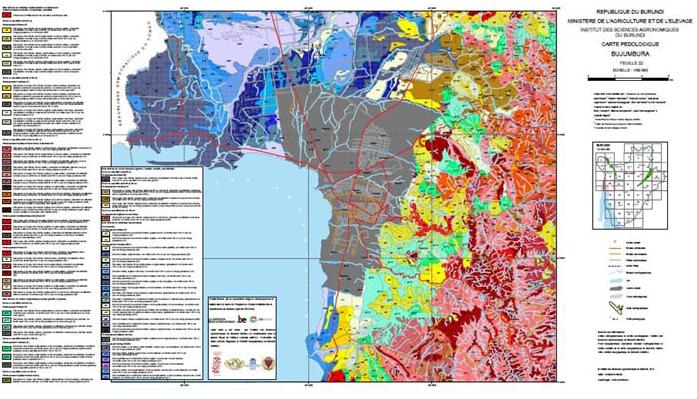 ACFPTProjet d’Appui à la à la Consolidation de la Formation Technique et Professionnelle (Enabel)AEAccord d’ExécutionAPDAvant Projet DétailléAPV RuyigiProjet d'Appui aux Populations Vulnérables de la Province de RuyigiATIAssistant Technique InternationalATNAssistant Technique NationalAUEAssociation des Usagers de l’EauBBTVBanana Bunchy Top Virus - maladie du Bunchy top du bananierBDBase de DonnéesBVBassin VersantBXWBanana Xanthomonas Wilt – maladie du wilt bactérien de la bananeCCTComité de Concertation TechniqueCDCComité de Développement CollinaireCEPChamps Ecoles PaysansCPSECellule Planification et Suivi-EvaluationCRGRComité Régional de Gestion de la RechercheCLCadre LogiqueCNSComité National SemencesCSConvention SpécifiqueCSubConvention de subsidesCTBCoopération Technique Belge, Agence belge de développement, maintenant EnabelCVIComité de Validation InterneDAODossier d’Appel d’OffresDGADirection Générale de l’AgricultureDGMAVADirection Générale de la Mobilisation pour l'Auto Développement et la Vulgarisation AgricoleDGPAEDirection Générale de la Planification Agricole et de l’ElevageDGRDirection du Génie RuralDPAEDirection Provinciale de l’Agriculture et de l’ElevageDRDirection de la Recherche - ISABUDRHDirection des Ressources Humaines (MINAGRIE)DSARDirection des Services d’Appui à la Recherche - ISABUDTFDocument Technique et FinancierEFIExploitation Familiale IntégréeEMPEvaluation à mi-parcoursENABEnquête Nationale Agricole du BurundiEnabelAgence belge de développementEUREuroFBuFranc BurundaisFIFFonds d’Investissement FilièreFOCRAFonds Compétitif de la Recherche AgronomiqueGGFGroupements de Gestion ForestièreGSADRGroupe Sectoriel Agriculture et Développement RuralHIMOHaute Intensité de Main d’ŒuvreIRAMInstitut de Recherches et d'Applications des Méthodes de développementISABUInstitut des Sciences Agronomiques du BurundiMINAGRIEMinistère de l’Agriculture et de l’ElevageMIPMicro-projetsMPMarché PublicN/ANon applicableN/DNon disponibleOBPEOffice Burundais pour la Protection de l’EnvironnementONCCSOffice National de Contrôle et de Certification des SemencesONGOrganisation Non GouvernementaleOPOrganisation PaysanneOPAOrganisation Professionnelle AgricoleOSObjectif spécifiquePAAPlan d’action annuelPACParcours d’Acquisition des CompétencesPADAP-CibitokeProjet d'Appui au Développement Agricole dans la Province de CibitokePADAP-KirundoProjet d'Appui au Développement Agricole dans la Province de KirundoPAI-ISABUProjet d’Appui Institutionnel à l’Institut des Sciences Agronomiques du BurundiPAI-MINAGRIEProjet d’Appui Institutionnel au Ministère de l’Agriculture et de l’ElevagePAIOSAProgramme d’Appui Institutionnel et Opérationnel au Secteur AgricolePAISSProgramme d'Appui Institutionnel au Secteur de la SantéPAORCProgramme d'Appui aux Organisations burundaises par le Renforcement des CompétencesPDRAPlan Directeur de la Recherche AgronomiquePEAProjets d’Entreprenariat AgricolePNIAPlan National d’Investissement AgricoleRAFSProjet de Relance et d’Appui à la Filière Semencière au BurundiRAPRecherche Action ParticipativeRHRessources humainesROIRèglement d’Ordre IntérieurS/ESuivi et EvaluationSANStratégie Agricole NationaleSIGSystème d’Information GéographiqueSMCLStructure Mixte de Concertation LocaleSNUSystème des Nations UniesSRISystème de Riziculture IntensiveSRRStation Régionale de Recherche - ISABUTDRTermes de RéférenceUACUnité d’Appui à la CoordinationUEUnion EuropéenneVDEVAVolet Développement Agricole du PAIOSAVRECHVolet Recherche Agronomique du PAIOSAVSEMVolet Semences du PAIOSANom de l'intervention Programme d’Appui Institutionnel et Opérationnel au Secteur Agricole (PAIOSA 2)Code de l'interventionBDI1006511LocalisationBurundi, dans les provinces de Bujumbura Mairie, Bubanza, Cibitoke, Kirundo, Rutana et RuyigiBudgetCTB / Enabel - 23 474 939 euros  Institution partenaireMinistère de l’Agriculture et de l’Elevage Date de début de la convention spécifique05/12/2011 Date de fin de la convention spécifique4/12/2017 Groupes ciblesProducteurs agricoles des 3 régions d’intervention (Imbo, Moso et Bugesera)Opérateurs privés des filières semencières et des filières agro-alimentaires appuyées (Institutions publiques de recherche et de contrôle semencier)ImpactContribuer de manière durable à la réduction de la pauvreté et soutenir la croissance économique du Burundi à travers l’augmentation de la productivité des facteurs de production, la valorisation maximale des productions, la diversification des opportunités des revenus, la préservation et le maintien des ressources naturelles et environnementales.Outcomes(tels que reformulés et validés le 07 janvier 2016)Une augmentation et une meilleure valorisation des productions agricoles et d’élevage permet une réduction de la pauvreté dans les régions d’interventionUn environnement institutionnel favorable au développement d’activités agricoles et para agricoles est promu au niveau central, déconcentré et décentraliséOutputs(tels que reformulés et validés le 07 janvier 2016)R1 : Des aménagements hydro-agricoles permettent d'augmenter et valoriser les superficies irriguées et la gestion de l'eau de manière durableOutputs(tels que reformulés et validés le 07 janvier 2016)R2 : Les bassins versants sont aménagés et protègent les investissements hydro-agricolesOutputs(tels que reformulés et validés le 07 janvier 2016)R3 : Les exploitations familiales des bassins de production ciblés améliorent leurs systèmes de production et la compétitivité des chaines de valeur retenuesOutputs(tels que reformulés et validés le 07 janvier 2016)R4 : Les capacités des organisations non étatiques intervenant dans le domaine agricole à assumer leurs rôles et mandats dans les zones d’intervention sont amélioréesOutputs(tels que reformulés et validés le 07 janvier 2016)R5 : Les capacités du MINAGRIE à assumer ses missions régaliennes sont améliorées (résultat suspendu en 2015)Outputs(tels que reformulés et validés le 07 janvier 2016)R6 : La recherche agronomique est orientée vers les besoins des utilisateurs (résultat suspendu en 2015)Budget total de l'interventionContribution du Bailleur :             23.474.939 €Contribution du Partenaire :          1.000.000 €Période couverte par le rapport05/12/11 au 30/11/17 (fin durée opérationnelle)Décrivez votre appréciation générale de l'intervention (max. 200 mots) :Le PAIOSA 2 ne devait être qu’une étape intermédiaire dans le cheminement linéaire du programme PAIOSA vers l’atteinte de ses objectifs, avec un volet Développement Agricole et un volet Recherche Agronomique. Il n’en a rien été, avec de profonds changements intervenus dans la stratégie d’intervention, pour 2 raisons :Une reformulation technique suite aux évaluations à mi-parcoursUne restructuration organisationnelle et opérationnelle suite à la crise politique de 2015.Les équipes humaines ont également été impactées par ces changements. Le passage en phase 4 du guide sécurité de novembre 2015 à juin 2017, avec tout ce que cela implique (suspension temporaire de certaines activités, restriction des déplacements sur le terrain et de la présence des ATI et/ou de leur famille sur le territoire national…) a bien perturbé la mise en œuvre du programme et a généré un fort mouvement de personnel durant ces périodes.Néanmoins, le PAIOSA a pu réagir au mieux et de façon relativement flexible aux évolutions des contextes politique et opérationnel et a su maintenir un volume d’activités relativement élevé. La progression vers l’atteinte des résultats, bien que relativement ambitieux, est globalement encourageante à ce stade du programme. Le taux d’exécution financière est également très satisfaisant. Mais il ne faut pas nier la réalité : le contexte socio-économique et politico-sécuritaire qui prévaut actuellement aura une influence déterminante sur l’ampleur de l’impact que le programme pourra avoir sur la réduction de la pauvreté et le développement de la croissance économique du Burundi. La phase 3 reste essentielle pour la consolidation des acquis, et pour conserver des perspectives raisonnables pour un minimum d’impact et de durabilité.Notez votre appréciation générale de l'intervention :SatisfaisantFonctionnaire exécution ENABEL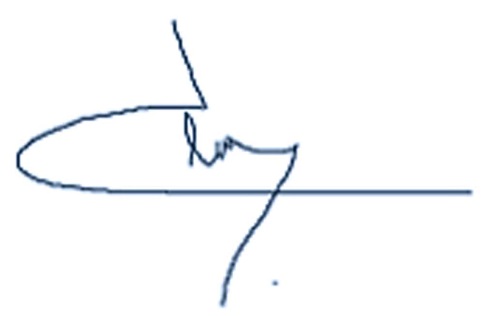 Jean François DETRYCoordonnateur InternationalFonctionnaire exécution nationalePar Note Verbale de la Belgique au Burundi du 9/10/2015, tous les projets sont passés en régie, et les Directeurs d’Intervention ont été suspendusRésultats / IndicateursValeur Baseline 2012Cible finale 2019Valeur obtenueCommentairesIMPACT : Contribuer de manière durable à la réduction de la pauvreté et soutenir la croissance économique du Burundi à travers l’augmentation de la productivité des facteurs de production, la valorisation maximale des productions, la diversification des opportunités de revenus, la préservation et le maintien des ressources naturelles et environnementalesIMPACT : Contribuer de manière durable à la réduction de la pauvreté et soutenir la croissance économique du Burundi à travers l’augmentation de la productivité des facteurs de production, la valorisation maximale des productions, la diversification des opportunités de revenus, la préservation et le maintien des ressources naturelles et environnementalesIMPACT : Contribuer de manière durable à la réduction de la pauvreté et soutenir la croissance économique du Burundi à travers l’augmentation de la productivité des facteurs de production, la valorisation maximale des productions, la diversification des opportunités de revenus, la préservation et le maintien des ressources naturelles et environnementalesIMPACT : Contribuer de manière durable à la réduction de la pauvreté et soutenir la croissance économique du Burundi à travers l’augmentation de la productivité des facteurs de production, la valorisation maximale des productions, la diversification des opportunités de revenus, la préservation et le maintien des ressources naturelles et environnementalesIMPACT : Contribuer de manière durable à la réduction de la pauvreté et soutenir la croissance économique du Burundi à travers l’augmentation de la productivité des facteurs de production, la valorisation maximale des productions, la diversification des opportunités de revenus, la préservation et le maintien des ressources naturelles et environnementalesTaux annuel d’augmentation de la production agricole et animale dans les provinces d'intervention1,1%N/A(hors de la sphère d’influence de l’intervention, donc cibles non fixées pour le PAIOSA)6,9%Source : calculs PAIOSA à partir des données ENAB. Le taux de 6,9 % est sans doute un peu surestimé à cause des changements de méthodologie introduits par la mise en place de l'ENAB. Taux d'insécurité alimentaire dans les Zones d'interventionImbo = 45,4%Moso = 66,9%Bugesera = 80,1%N/A(hors de la sphère d’influence de l’intervention, donc cibles non fixées pour le PAIOSA)Imbo = 42,1%Moso = 61,4%Bugesera = 38,1%Enquête PAIOSA fin 2015(Données Bugesera à confirmer dans le temps !)Proportion de ménages qui estiment que leurs revenus ont augmenté depuis la mise en œuvre du programme dans les Provinces d'interventionN/AN/A(hors de la sphère d’influence de l’intervention, donc cibles non fixées pour le PAIOSA)Ho = 32%Fe = 33%Enquête PAIOSA fin 2015Nombre moyen de repas par jour en période de soudure 1,6N/A(hors de la sphère d’influence de l’intervention, donc cibles non fixées pour le PAIOSA)1,4Enquête PAIOSA fin 2015Proportion de ménages dont la toiture est faite de tôles ou de tuiles59% (Ruyigi 2014)N/A(hors de la sphère d’influence de l’intervention, donc cibles non fixées pour le PAIOSA)86%Enquête PAIOSA fin 2015Durée moyenne de la période de soudure4,9 mois (Ruyigi 2012)N/A(hors de la sphère d’influence de l’intervention, donc cibles non fixées pour le PAIOSA)3,7 moisEnquête PAIOSA fin 2015OUTCOME 1 : Des aménagements hydro-agricoles permettent d'augmenter et valoriser les superficies irriguées et la gestion de l'eau de manière durableOUTCOME 1 : Des aménagements hydro-agricoles permettent d'augmenter et valoriser les superficies irriguées et la gestion de l'eau de manière durableOUTCOME 1 : Des aménagements hydro-agricoles permettent d'augmenter et valoriser les superficies irriguées et la gestion de l'eau de manière durableOUTCOME 1 : Des aménagements hydro-agricoles permettent d'augmenter et valoriser les superficies irriguées et la gestion de l'eau de manière durableOUTCOME 1 : Des aménagements hydro-agricoles permettent d'augmenter et valoriser les superficies irriguées et la gestion de l'eau de manière durableTaux d'exploitation des marais / périmètres en rizicultureImbo H = 37% Imbo S = 30%Moso H = 40%Moso S = 20%Imbo H = 53%Imbo S = 42%Moso H = 75%Moso S = 70%Imbo H = 42%Imbo S = 38%Moso = enquête parcellaire en cours de traitementTravaux d’aménagements toujours en coursGain moyen de production agricole dans les périmètres aménagés (valeur monétisée par ménage)Imbo = 10.287 x1.000 FBu/haMoso = 2.882 x1.000 FBu/haImbo = 14.570 x1.000 FBu/haMoso = 5.246 x1.000 FBu/haN/DSuivi des parcelles témoins impossibles pour cultures autres que le riz.Devra être extrapolé d'après enquêtes marais.Output 1.1 : Des périmètres irrigués sont réalisés et sont accessibles en toutes saisonsOutput 1.1 : Des périmètres irrigués sont réalisés et sont accessibles en toutes saisonsOutput 1.1 : Des périmètres irrigués sont réalisés et sont accessibles en toutes saisonsOutput 1.1 : Des périmètres irrigués sont réalisés et sont accessibles en toutes saisonsOutput 1.1 : Des périmètres irrigués sont réalisés et sont accessibles en toutes saisonsSuperficie aménagée / réhabilitée des marais et périmètres hydro-agricoles dans un processus concerté avec les bénéficiairesPérimètre = 1.800 ha exploités et maintenus en état par des travaux de type ’urgence’Marais = 263 haPérimètre = 1.743 ha Marais = 833 haPérimètre = en cours Marais = 543 haPérimètre Imbo : 3 lots en cours d’aménagement (1.743 ha) + 2 lots en attente de décision budgétaire (1.136 ha)Marais Moso : 3 lots (Ntanga + Musasa) en cours (380 ha)Longueur de pistes aménagées pour l'accès aux aménagements hydro-agricoleN/AImbo = 20 kmMoso = 21 kmImbo = 56,5 km travaux type ‘urgence’Moso = 3,6 kmOutput 1.2 : Des Associations des Usagers de l'Eau (AUE) sont mises en place et fonctionnelles pour l'exploitation et la gestion courante des aménagements hydro-agricolesOutput 1.2 : Des Associations des Usagers de l'Eau (AUE) sont mises en place et fonctionnelles pour l'exploitation et la gestion courante des aménagements hydro-agricolesOutput 1.2 : Des Associations des Usagers de l'Eau (AUE) sont mises en place et fonctionnelles pour l'exploitation et la gestion courante des aménagements hydro-agricolesOutput 1.2 : Des Associations des Usagers de l'Eau (AUE) sont mises en place et fonctionnelles pour l'exploitation et la gestion courante des aménagements hydro-agricolesOutput 1.2 : Des Associations des Usagers de l'Eau (AUE) sont mises en place et fonctionnelles pour l'exploitation et la gestion courante des aménagements hydro-agricolesNombre d'AUE accompagnées / crééesN/AImbo = 22Moso = 27Imbo = 21Moso = 16Proportion d'AUE accompagnées fonctionnellesN/A50%0%Travail en coursProportion d'AUE avec système fonctionnel de redevances et entretien en dehors des ouvrages d'artsN/A100%0%Travail en coursOutput 1.3 : Des mécanismes de planification / gestion / maintenance des aménagements hydro-agricoles sont développésOutput 1.3 : Des mécanismes de planification / gestion / maintenance des aménagements hydro-agricoles sont développésOutput 1.3 : Des mécanismes de planification / gestion / maintenance des aménagements hydro-agricoles sont développésOutput 1.3 : Des mécanismes de planification / gestion / maintenance des aménagements hydro-agricoles sont développésOutput 1.3 : Des mécanismes de planification / gestion / maintenance des aménagements hydro-agricoles sont développésNombre de gestionnaires formésN/A1000 Jusqu’à présent : formation sur le tas uniquementIndice de satisfaction sur la gestion et maintenance des aménagements hydro-agricoles (contrôle de l’eau, nombre de pannes…)50%100%N/DAménagements en cours de réalisationEnquête de référence reportée à 2018 pour cause de restriction budgétaireSuperficie totale des marais digitalisés dans le SIG atlasN/A140.000 ha123.317 haOUTCOME 2 : Les bassins versants sont aménagés et protègent les investissements hydro-agricolesOUTCOME 2 : Les bassins versants sont aménagés et protègent les investissements hydro-agricolesOUTCOME 2 : Les bassins versants sont aménagés et protègent les investissements hydro-agricolesOUTCOME 2 : Les bassins versants sont aménagés et protègent les investissements hydro-agricolesOUTCOME 2 : Les bassins versants sont aménagés et protègent les investissements hydro-agricolesProportion des BV (autour des aménagements hydro-agricoles PAIOSA) protégésN/A+/- 5%Imbo = 12%Proportion de ménages (EFI) qui protègent leur exploitation contre l'érosionN/A20%Moso = 32%En attente du reporting des Partenaires CSubIncidence des feux de brousse dans les BV aménagésN/D0%Imbo = 1%Moso = 79%Beaucoup de feux de brousse dans le Moso en 2016. Situation plus calme en 2017Output 2.1 : Des ouvrages de protection et des actions de lutte anti-érosive sont réalisés dans les bassins versants des aménagements concernésOutput 2.1 : Des ouvrages de protection et des actions de lutte anti-érosive sont réalisés dans les bassins versants des aménagements concernésOutput 2.1 : Des ouvrages de protection et des actions de lutte anti-érosive sont réalisés dans les bassins versants des aménagements concernésOutput 2.1 : Des ouvrages de protection et des actions de lutte anti-érosive sont réalisés dans les bassins versants des aménagements concernésOutput 2.1 : Des ouvrages de protection et des actions de lutte anti-érosive sont réalisés dans les bassins versants des aménagements concernésLongueur d’aménagements anti-érosifs réalisésN/AVoir CSub800.000 mImbo = 723.949 mMoso = 1.368.359 mNombre de points critiques aménagésN/AImbo = à déterminer (études)Moso = 3Moso = 4Superficie de BV reboiséeN/AImbo = 1.315 haMoso = 1.950 haImbo = 605 haMoso = 1.406 haOutput 2.2 : Des dispositifs de gestion des aménagements des bassins versants sont mis en placeOutput 2.2 : Des dispositifs de gestion des aménagements des bassins versants sont mis en placeOutput 2.2 : Des dispositifs de gestion des aménagements des bassins versants sont mis en placeOutput 2.2 : Des dispositifs de gestion des aménagements des bassins versants sont mis en placeOutput 2.2 : Des dispositifs de gestion des aménagements des bassins versants sont mis en placeNombre de Groupements de Gestion Forestière mis en placeN/AImbo = 25Moso = 28Imbo = 15Moso = 22Nombre de personnes participants aux Groupements de Gestion ForestièreN/AImbo = 1.500Moso = 1.680Imbo = 691 dont 34% FeMoso = 3.363 dont 65% FeLongueur de parefeux positionnés / entretenusN/A110 kmImbo = 29,8 kmMoso = 43,1 kmOutput 2.3 : Des interventions de sensibilisation de la protection de l'environnement sont réaliséesOutput 2.3 : Des interventions de sensibilisation de la protection de l'environnement sont réaliséesOutput 2.3 : Des interventions de sensibilisation de la protection de l'environnement sont réaliséesOutput 2.3 : Des interventions de sensibilisation de la protection de l'environnement sont réaliséesOutput 2.3 : Des interventions de sensibilisation de la protection de l'environnement sont réaliséesProportion de ménages ayant reçu une formation en protection environnementaleN/A75%2015 = 47%2017 = N/DEnquête de référence reportée à 2018 pour cause de restriction budgétaireProportion de ménages appuyés par le projet qui disposent de foyers améliorésN/A50%38%OUTCOME 3 : Les exploitations familiales des bassins de production ciblés améliorent leurs systèmes de production et la compétitivité des chaines de valeur retenuesOUTCOME 3 : Les exploitations familiales des bassins de production ciblés améliorent leurs systèmes de production et la compétitivité des chaines de valeur retenuesOUTCOME 3 : Les exploitations familiales des bassins de production ciblés améliorent leurs systèmes de production et la compétitivité des chaines de valeur retenuesOUTCOME 3 : Les exploitations familiales des bassins de production ciblés améliorent leurs systèmes de production et la compétitivité des chaines de valeur retenuesOUTCOME 3 : Les exploitations familiales des bassins de production ciblés améliorent leurs systèmes de production et la compétitivité des chaines de valeur retenuesTaux de satisfaction de la demande en semences et plants améliorés exprimée par des tiersN/A80%Maïs = 6%Riz = 33%Ban (Bug) = 9%Proportion de ménages utilisant des semences et plants améliorés49%60%N/DEnquête de référence reportée à 2018 pour cause de restriction budgétaireProportion de ménages utilisant des fertilisants / engrais chimiques30,4% (ENAB 2012 ?)85%2015 = 70%2017 = N/DEnquête de référence reportée à 2018 pour cause de restriction budgétaireIndice de satisfaction sur le respect des relations contractuelles orales ou écrites entre les acteurs des chaines de valeurs appuyées85%100%2015 = 81%2017 = N/DEnquête de référence reportée à 2018 pour cause de restriction budgétaireGain de rendement des spéculations produites chez les bénéficiaires PAIOSA (CEP champs des groupements)N/AMaïs = 124%Riz = 102%Ban = 436%Maïs = 49%Riz = 127%Ban = 96%Ban FHIA = 147%2016-2017 = mauvaise année agricole pour le maïs : perturbations climatiques (sécheresse) particulièrement au Bugesera et à l’Imbo + attaque sévère de la chenille légionnaire sur l’ensemble des trois antennesGain de rendement des spéculations produites chez les bénéficiaires PAIOSA (EFI)N/AMaïs = 44%Haricot = 217%Arachid = 57%Manioc = 154%Ban = 538%Moso :Maïs = 58%Haricot = 220%Arachid = N/AManioc = N/DBan = 168%Pas de plantations arachide car semences non disponiblesProportion de ménages bénéficiaires répondant aux critères EFIN/A25%Moso = 5,0%Proportion des revenus provenant de la commercialisation des productions agricoles (vivrières et de rente)43%80%2015 = 67%2017 = N/DEnquête de référence reportée à 2018 pour cause de restriction budgétaireOutput 3.1 : Les techniques de production agricole sont améliorées au sein des exploitations familialesOutput 3.1 : Les techniques de production agricole sont améliorées au sein des exploitations familialesOutput 3.1 : Les techniques de production agricole sont améliorées au sein des exploitations familialesOutput 3.1 : Les techniques de production agricole sont améliorées au sein des exploitations familialesOutput 3.1 : Les techniques de production agricole sont améliorées au sein des exploitations familialesNombre de groupements CEP constitués et encadrésN/A1.155Imbo = 455Moso = 300Bug = 4001.021Imbo = 361Moso = 294Bug = 366Nombre de Master Trainers nationaux formés (sur les 3 filières)N/A20N/AActivité reportée à 2019 pour cause de restriction budgétaireNombre de producteurs bénéficiaires des Champs Ecoles Paysans (CEP) / Exploitation Familiale Intégrée (EFI)N/ACEP = 31.135Ho = 16.957Fe = 14.178EFI = 6.600Ho = 4.950Fe = 1.650CEP = 23.584Ho = 11.848Fe = 11.736EFI = 6.869Ho = 5.658Fe = 1.211Taux d'adoption des techniques améliorées CEPN/A100%40,1%Maïs = 40,5%Riz = 32,1%Ban = 47,9%Proportion de ménages dont un membre féminin a participé aux formations et autres activités du projet en matière de techniques agricoles amélioréesN/A70%2015 = 46%2017 = N/DEnquête de référence reportée à 2018 pour cause de restriction budgétaireProportion de ménages appuyés par le projet pratiquant le paillageN/A50%2015 = 41%2017 = N/DEnquête de référence reportée à 2018 pour cause de restriction budgétaireProportion de ménages appuyés par le projet qui disposent et utilisent un système de compostage37,6%75%2015 = 59%2017 = N/DEnquête de référence reportée à 2018 pour cause de restriction budgétaireProportion de ménages utilisant des magasins communautaires pour le stockageN/A60%2015 = 45%2017 = N/DEnquête de référence reportée à 2018 pour cause de restriction budgétaireOutput 3.2 : La disponibilité et l’accessibilité des intrants (dont semences de qualité) dans les zones d’intervention sont amélioréesOutput 3.2 : La disponibilité et l’accessibilité des intrants (dont semences de qualité) dans les zones d’intervention sont amélioréesOutput 3.2 : La disponibilité et l’accessibilité des intrants (dont semences de qualité) dans les zones d’intervention sont amélioréesOutput 3.2 : La disponibilité et l’accessibilité des intrants (dont semences de qualité) dans les zones d’intervention sont amélioréesOutput 3.2 : La disponibilité et l’accessibilité des intrants (dont semences de qualité) dans les zones d’intervention sont amélioréesNombre de producteurs semenciers accompagnésN/AVoir CSub181 (dont associations)Ho = 153Fe = 28Volume de semences de qualité produites par des multiplicateurs semenciers privés (par les multiplicateurs encadrés)N/AVoir CSubMaïs = 13 t au BugeseraRiz = 8,9 t à l’ImboBan = 8.690 plantsOutput 3.3: Des systèmes de recherche participative pour l’identification et la diffusion d’innovations techniques au sein des exploitations familiales sont initiésOutput 3.3: Des systèmes de recherche participative pour l’identification et la diffusion d’innovations techniques au sein des exploitations familiales sont initiésOutput 3.3: Des systèmes de recherche participative pour l’identification et la diffusion d’innovations techniques au sein des exploitations familiales sont initiésOutput 3.3: Des systèmes de recherche participative pour l’identification et la diffusion d’innovations techniques au sein des exploitations familiales sont initiésOutput 3.3: Des systèmes de recherche participative pour l’identification et la diffusion d’innovations techniques au sein des exploitations familiales sont initiésNombre de projets RAP réalisés (avec production d'innovations)N/A4N/AActivité abandonnée pour cause de restriction budgétaireIndice de satisfaction au sein des projets RAPN/A100%N/AActivité abandonnée pour cause de restriction budgétaireOutput 3.4 : Les capacités des opérateurs privés dans les chaines de valeur sont renforcéesOutput 3.4 : Les capacités des opérateurs privés dans les chaines de valeur sont renforcéesOutput 3.4 : Les capacités des opérateurs privés dans les chaines de valeur sont renforcéesOutput 3.4 : Les capacités des opérateurs privés dans les chaines de valeur sont renforcéesOutput 3.4 : Les capacités des opérateurs privés dans les chaines de valeur sont renforcéesVolume des investissements en infrastructures par les privés en contrepartie du fonds de subventionN/A817,3 MoFBu681,3 MoFBuTaux de réalisation des micro-projets (projets rentables)N/A100%57%Nombre de promoteurs FIF accompagnés (toutes filières confondues)N/A61Imbo = 18Moso = 5Bug = 3858Imbo = 16Moso = 5Bug = 37Nombre de micro-projets (MIP) et Projets d'Entreprenariat Agricole (PEA) soutenus au travers des Csub OPN/ACibles à fixer lors de chaque planification annuelle(10 MIP et PEA pré-sélectionnés9 projets pour les semenciers)Output 3.5 : L’accès physique et économique aux marchés pour les productions agricoles des zones d’intervention est amélioréOutput 3.5 : L’accès physique et économique aux marchés pour les productions agricoles des zones d’intervention est amélioréOutput 3.5 : L’accès physique et économique aux marchés pour les productions agricoles des zones d’intervention est amélioréOutput 3.5 : L’accès physique et économique aux marchés pour les productions agricoles des zones d’intervention est amélioréOutput 3.5 : L’accès physique et économique aux marchés pour les productions agricoles des zones d’intervention est amélioréNombre de points critiques réhabilités pour le désenclavement des points de production / stockageN/A51Imbo = 30Moso = 2116Imbo = 12Moso = 4Indice d'appréciation des pistes conduisant au marché d'écoulementN/A80%2015 = 23%2017 = N/DEnquête de référence reportée à 2018 pour cause de restriction budgétaireProportion de ménages ayant participé avec satisfaction à des actions de promotion pour une mise en valeur des produits agricolesN/A20%2015 Ho = 5%Fe = 6%2017 = N/DEnquête de référence reportée à 2018 pour cause de restriction budgétaireProportion d'OP qui se sont dotées d'équipement pour assurer une meilleure qualité de la production N/A100%6%Activité retardée, toujours en cours (MIP/PEA)Degré d'efficacité des centres de proximité à offrir des services de qualitéN/A20 (indice)N/AActivité abandonnée pour cause de restriction budgétaireOUTCOME 4 : Les capacités des organisations non étatiques intervenant dans le domaine agricole à assumer leurs rôles et mandats dans les zones d’intervention sont amélioréesOUTCOME 4 : Les capacités des organisations non étatiques intervenant dans le domaine agricole à assumer leurs rôles et mandats dans les zones d’intervention sont amélioréesOUTCOME 4 : Les capacités des organisations non étatiques intervenant dans le domaine agricole à assumer leurs rôles et mandats dans les zones d’intervention sont amélioréesOUTCOME 4 : Les capacités des organisations non étatiques intervenant dans le domaine agricole à assumer leurs rôles et mandats dans les zones d’intervention sont amélioréesOUTCOME 4 : Les capacités des organisations non étatiques intervenant dans le domaine agricole à assumer leurs rôles et mandats dans les zones d’intervention sont amélioréesProportion d'OP accompagnées avec des capacités renforcées et satisfaisantesN/A50%6%Niveau de départ très faible.Proportion d'OP accompagnées dont les capacités ont été renforcéesN/A100%Imbo = 25%Moso = 25%Bug = 25%Chiffres faibles car beaucoup d’OP ne sont accompagnées que depuis 2016 Travail toujours en coursProportion de ménages membres d'une Organisation Professionnelle Agricole (ou de Producteurs)18% (ENAB 2012 ?)N/A (cible non pertinente)2015 = 78%2017 = N/DEnquête de référence reportée à 2018 pour cause de restriction budgétaireProportion de ménages dont un membre féminin est membre d'une Organisation Professionnelle Agricole (ou de Producteurs)N/DN/A (cible non pertinente)2015 = 55%2017 = N/DEnquête de référence reportée à 2018 pour cause de restriction budgétaireIndice de satisfaction par rapport aux informations agricoles auxquelles le ménage a accès 39%90%N/AActivités prévue sous PAIOSA 3Output 4.1 : Les capacités organisationnelles des OP sont renforcéesOutput 4.1 : Les capacités organisationnelles des OP sont renforcéesOutput 4.1 : Les capacités organisationnelles des OP sont renforcéesOutput 4.1 : Les capacités organisationnelles des OP sont renforcéesOutput 4.1 : Les capacités organisationnelles des OP sont renforcéesNombre de bénéficiaires d'appuis au renforcement de capacités (formation, alphabétisation, appui-gestion, partenariat d'affaire)N/A4.568Ho = 2.366Fe = 2.2021.070Ho = 696Fe = 374En attente du reporting des Partenaires CsubProportion de ménages dont un membre féminin a participé à une formation en renforcement des capacités organisationnellesN/A40%2015 = 22%2017 = N/DEnquête de référence reportée à 2018 pour cause de restriction budgétaireProportion des OP de base (PAIOSA) membres (formellement liées) à une faitièreN/AN/A (cible non pertinente)N/APas de faîtière identifiéeOutput 4.2 : Les systèmes d'information et de communication agricoles (par et pour les OP) sont renforcésOutput 4.2 : Les systèmes d'information et de communication agricoles (par et pour les OP) sont renforcésOutput 4.2 : Les systèmes d'information et de communication agricoles (par et pour les OP) sont renforcésOutput 4.2 : Les systèmes d'information et de communication agricoles (par et pour les OP) sont renforcésOutput 4.2 : Les systèmes d'information et de communication agricoles (par et pour les OP) sont renforcésActivités prévue sous PAIOSA 3 Activités prévue sous PAIOSA 3 Activités prévue sous PAIOSA 3 Activités prévue sous PAIOSA 3 Activités prévue sous PAIOSA 3 Output 4.3 : La concertation et la coordination des OP avec les autres acteurs des chaines de valeur sont renforcéesOutput 4.3 : La concertation et la coordination des OP avec les autres acteurs des chaines de valeur sont renforcéesOutput 4.3 : La concertation et la coordination des OP avec les autres acteurs des chaines de valeur sont renforcéesOutput 4.3 : La concertation et la coordination des OP avec les autres acteurs des chaines de valeur sont renforcéesOutput 4.3 : La concertation et la coordination des OP avec les autres acteurs des chaines de valeur sont renforcéesActivités inclues dans les nouvelles conventions de subsides (PAIOSA 3)Activités inclues dans les nouvelles conventions de subsides (PAIOSA 3)Activités inclues dans les nouvelles conventions de subsides (PAIOSA 3)Activités inclues dans les nouvelles conventions de subsides (PAIOSA 3)Activités inclues dans les nouvelles conventions de subsides (PAIOSA 3)Résultats / IndicateursValeur BaselineCible finale 2017Valeur finale obtenue (2015)CommentairesOUTCOME 5 : La recherche agronomique produit des résultats et recommandations adaptés aux besoins des utilisateursOUTCOME 5 : La recherche agronomique produit des résultats et recommandations adaptés aux besoins des utilisateursOUTCOME 5 : La recherche agronomique produit des résultats et recommandations adaptés aux besoins des utilisateursOUTCOME 5 : La recherche agronomique produit des résultats et recommandations adaptés aux besoins des utilisateursOUTCOME 5 : La recherche agronomique produit des résultats et recommandations adaptés aux besoins des utilisateursDegré de satisfaction des utilisateurs de la rechercheTrès satisfaits + Satisfaits = 30,1%Très satisfaits + Satisfaits = 40,1%Très satisfaits + Satisfaits = 36,3%Enquête PAIOSA 2016Taux de publications scientifiques et notes techniques issues des résultats de la recherche0%100% = 5 publications par programme et par an (soit 25 publications)160% (16 publications sur 10 prévues – 2014)Donnée 2015 non fournie par ISABUDegré d’efficacité de l’ISABU à assurer ses fonctions régaliennes3,2*20*7,4* (2014)Evaluation conjointe annulée au-delà de 2014.Output 5.1 : Les programmes de recherche prioritaires du Plan Directeur de la Recherche Agronomique (PDRA) sont mis en œuvreOutput 5.1 : Les programmes de recherche prioritaires du Plan Directeur de la Recherche Agronomique (PDRA) sont mis en œuvreOutput 5.1 : Les programmes de recherche prioritaires du Plan Directeur de la Recherche Agronomique (PDRA) sont mis en œuvreOutput 5.1 : Les programmes de recherche prioritaires du Plan Directeur de la Recherche Agronomique (PDRA) sont mis en œuvreOutput 5.1 : Les programmes de recherche prioritaires du Plan Directeur de la Recherche Agronomique (PDRA) sont mis en œuvre% du nombre d'affectations nouvelles et recrutements spécifiques du personnel scientifique et technique pour des programmes de recherches prioritaires du PDRA0%100%80%Il était prévu que d’ici la fin du programme, tous les recrutements du personnel technique et scientifique soient effectués pour mettre en œuvre les programmes prioritaires du plan directeur de la recherche.% des membres du personnel technique et scientifique ayant bénéficié d'une formation pour mettre en œuvre le PDRA0%100%0%Le plan général de formation du personnel technique et scientifique 2015-2017 a été élaboré. Cependant, la mise en œuvre est suspendue, car entre dans la catégorie appui institutionnelNombre de programmes prioritaires du PDRA qui ont démarré055Tous les 5 programmes du PDRA sont mis en œuvre. Les plus abordés sont l’intensification écologique, la diversification des cultures et l’amélioration des performances du cheptelOutput 5.2 : La performance organisationnelle et institutionnelle de l’ISABU est amélioréeOutput 5.2 : La performance organisationnelle et institutionnelle de l’ISABU est amélioréeOutput 5.2 : La performance organisationnelle et institutionnelle de l’ISABU est amélioréeOutput 5.2 : La performance organisationnelle et institutionnelle de l’ISABU est amélioréeOutput 5.2 : La performance organisationnelle et institutionnelle de l’ISABU est amélioréeDegré d'efficacité de l'ISABU et des stations à améliorer leur gestion administrative et financière4,5*20*N/ALes données de cet indicateur sont des notes sur 20 (évaluation participative ISABU – PAIOSA). L’évaluation n’a pas été possible en 2015Fonctionnalité des comités régionaux de gestion de la recherche0*20*N/ALes comités régionaux de gestion de la recherche ont été initiés. L’évaluation n’a pas été possible en 2015Proportion de conventions de recherche contractuelle alignées sur les systèmes et procédures de l’ISABU0100% pour la mission et 80% sur les procéduresN/AAppui suspenduOutput 5.3 : Les semences de pré base des cultures vivrières produites par ISABU satisfont aux normes de qualitéOutput 5.3 : Les semences de pré base des cultures vivrières produites par ISABU satisfont aux normes de qualitéOutput 5.3 : Les semences de pré base des cultures vivrières produites par ISABU satisfont aux normes de qualitéOutput 5.3 : Les semences de pré base des cultures vivrières produites par ISABU satisfont aux normes de qualitéOutput 5.3 : Les semences de pré base des cultures vivrières produites par ISABU satisfont aux normes de qualitéTaux de satisfaction de la demande en semences de pré-base exprimé à temps et éligibles par le CNSSaison
2012 APdt=52,4%Saison
2012 BPdt=58,6%100% pour toutes les culturesSaison
2014 APdt= 56,1%Saison
2014 BPdt= 41,0%Le taux de cet indicateur varie d’une année à une autre et d’une saison à une autre. Cette faible performance serait liée à l’indisponibilité des semences de souche (problème de substrat dans les serres) pour emblaver toute la superficie.Proportion des lots de semences acceptés à la suite des testsSaison
2012 APdt=83,3%Saison
2012 BPdt=85,7%Maïs=100%Riz=100%95% pour toutes
les culturesSaison
2014 APdt=80,9%Saison
2014 BPdt=86,0%Maïs=100%Riz=100%Les proportions des lots de semences de pomme de terre acceptés après le test augmente de plus en plus grâce à la maîtrise progressive de la bactérie Ralstonia. Pour les deux autres filières soutenues par le PAIOSA, en l’occurrence le maïs et le riz, la qualité des semences est très bonne.Output 5.4 : Les capacités de l’ISABU à offrir des services de qualité sont amélioréesOutput 5.4 : Les capacités de l’ISABU à offrir des services de qualité sont amélioréesOutput 5.4 : Les capacités de l’ISABU à offrir des services de qualité sont amélioréesOutput 5.4 : Les capacités de l’ISABU à offrir des services de qualité sont amélioréesOutput 5.4 : Les capacités de l’ISABU à offrir des services de qualité sont amélioréesLe laboratoire de chimie agricole est sur la voie de l'homologation8,0*19*9,6* (2014)Les données pour cet indicateur sont des notes obtenues à travers une évaluation participative regroupant les cadres de l’ISABU et ceux du PAIOSA qui font une évaluation sur 20 points. L’évaluation n’a pas été possible en 2015Le laboratoire de Phytopathologie est fonctionnel et respecte son manuel des procédures7,0*20*N/ALes données pour cet indicateur sont des notes obtenues à travers une évaluation participative regroupant les cadres de l’ISABU et ceux du PAIOSA qui font une évaluation sur 20 points. L’évaluation n’a pas été possible en 2015L'unité d'entomologie est fonctionnelle et respecte le manuel de qualité8,0*18*N/ALes données pour cet indicateur sont des notes obtenues à travers une évaluation participative regroupant les cadres de l’ISABU et ceux du PAIOSA qui font une évaluation sur 20 points. L’évaluation n’a pas été possible en 2015Nombre de publications de vulgarisation issues des résultats de la recherche0Au moins 1 par résultat de recherche28Extrait du rapport d’évaluation – février 2018A long terme, et si le PAIOSA renforce la synergie entre les différentes interventions, ce programme aura contribué à l’augmentation du potentiel productif dans les zones de l’Imbo, Moso et Bugesera avec une capacité de production plus élevée, une meilleure maîtrise de l’eau et des techniques culturales. Avec le renforcement des OP, l’accès au marché et les revenus seront améliorés, notamment à travers le stockage et la première transformation. …Le PAIOSA aura un effet clair sur la sécurité alimentaire (aspects revenus et disponibilité) des ménages touchés.Sous résultatsRécapitulatif des principaux produits R1 Des périmètres irrigués sont réalisés et sont accessibles en toutes saisonsImbo : construction de la prise d’eau Nyamagana permettant d’irriguer plus de 3.000 ha (réception provisoire 2015 – réception définitive 2016)Imbo : construction de la maison des techniciens en charge de l’entretien du barrage (Nyamagana)Imbo : études / APD / DAO relatifs à l'aménagement du périmètre Imbo Nord (5 lots - 3.000 ha) à irriguer à partir de la prise Nyamagana disponiblesImbo : travaux d’aménagements des lots 1, 2 et 3 du périmètre Imbo Nord (1.743 ha) en coursImbo : remise en état de la prise 5 sur le canal 8 permettant l’irrigation de 345 ha dans la commune BugandaMoso : remise en état des ouvrages hydroagricoles dans les marais Nyamabuye (P3) et Ntanga centralMoso : aménagements du marais de Nyabigozi (140 ha - réception provisoire 2017)Moso : aménagements du marais de Nyamabuye (P2/P4 140 ha - réception provisoire 2017)Moso : travaux d’aménagement de Ntanga amont et Ntanga aval (280ha) en coursMoso : construction du barrage Musasa 3 qui a été mis en eau fin 2017 et reprise des activités agricoles dans le périmètre correspondantImbo et Moso : nombreuses interventions d'urgence sur le réseau effectuées à la demandeDes Associations des Usagers de l'Eau sont mises en place et fonctionnelles pour l'exploitation et la gestion courante des aménagements hydro-agricoles2 CSub d’appui aux Associations des Usagers de l'Eau (en cours)37 AUE en cours d’accompagnementImbo : base de données relative à l’enquête du parcellaire + cartographie exhaustive du périmètre Imbo NordMoso : réalisation de l’enquête parcellaire (4 marais – 17.800 parcelles enquêtées – traitement encore en cours)Des mécanismes de planification / gestion / maintenance des aménagements hydro-agricoles sont développésAtlas interactif des marais élaboré et mis en ligne3 manuels de conception et d’entretien des aménagements hydro agricoles au Burundi produits (français et kirundi)Rapport de potentialité des marais, bas-fonds et plaines irrigables du Burundi disponibleFeuille de route pour le « Renforcement du cadre des AUE et fonds d’entretien structurant »Sous résultatsRécapitulatif des principaux produits R2Des ouvrages de protection et des actions de lutte anti-érosive sont réalisés dans les bassins versants des aménagements concernésImbo : 605 ha reboisés à vocation de gestion mixte (riverains- communes)Moso : 1.406 ha reboisés (terres domaniales et communales)Moso : ravine Kanywankona stabilisée pour la protection du marais de NyamabuyeBugesera : protection des berges des lacs Cohoha et RweruBugesera : protection du marais aménagé de Rugamura (295 km de fossés antiérosifs)Des dispositifs de gestion des aménagements des bassins versants sont mis en place2 CSub reboisement (en cours)Imbo : création de 15 Groupements de Gestion Forestière (GGF)Moso : mise en place de 22 GGFImbo et Moso : positionnement de 30 et 43 km de pare feux respectivementDes interventions de sensibilisation de la protection de l'environnement sont réaliséesSensibilisations en cours dans le cadre des 2 CSub reboisementMoso : foyers améliorés adoptés par 801 ménagesSous résultatsRécapitulatif des principaux produits R3Les techniques de production agricole sont améliorées au sein des exploitations familiales411 facilitateurs formés, 1.021 groupements CEP établis et encadrés sur les 3 filières dans les trois antennes23.584 producteurs bénéficiaires des CEP (dont 49.8% de femmes) depuis le démarrage du projet6.869 ménages encadrés selon l’approche EFI (4.192 au Moso et 2.677 dans l’Imbo) dont 1.211 ménages tenus par des femmes (2 Csub)La disponibilité et l’accessibilité des intrants (dont semences de qualité) dans les zones d’intervention sont améliorées9 business plans élaborés pour les semenciers encadrés en régie afin de mieux les appuyer à travers les MIP/PEA en 2018 (4 au Bugesera et 5 à l’Imbo)3 formations en macropropagation (une par antenne), 42 multiplicateurs formés (et 33 recyclés de 2016), 8.690 plants produits (3 antennes)Moso : 1 CSub semences (en cours)Les capacités des opérateurs privés dans les chaînes de valeur sont renforcées61 projets FIF mis en œuvre et accompagnés, dont 30 hangars de stockage, 15 décortiqueuses et 21 moulinsManuel de procédure MIP/PEA validé10 pré-projets MIP/PEA acceptés L’accès physique et économique aux marchés pour les productions agricoles des zones d’intervention est amélioréMoso : pont et passage busé sur la rivière NtangaMoso : construction des ponts Nyagasonga (2013) et Nyamutetema (2014)Moso : construction du pont Mago et de 3 dalots sur l’axe Nyabitsinda – Nyabitare – GisuruBugesera : réhabilitation de la piste Kirundo – NtegaSous résultatsRécapitulatif des principaux produits R4Les capacités organisationnelles des OP sont renforcées145 OP pré-identifiées et diagnostiquées3 CSub renforcement des OP (en cours)100 OP accompagnéesélaboration participative d’une centaine de plans d’actions bisannuels des OPLa concertation et la coordination des OP avec les autres acteurs des chaines de valeur sont renforcéesActivité inclue dans les CSubIdentification d’une structure faîtière (Bugesera - faîtière maïs fédérant 8 Unions) pour accompagnement avec le concours du projet PAORCSous résultatsRécapitulatif des principaux produits R5Les programmes de recherche prioritaires du Plan Directeur de la Recherche Agronomique (PDRA) sont mis en œuvreDémarrage effectif des 5 programmes de recherchePlans d’action annuels (PAA) 2014 et 2015 élaborésFonds Compétitif de la Recherche Agronomique (FOCRA) mis en place (4 projets de recherche financés)Carte des sols du Burundi numérisée7 bulletins agronomiques trimestriels produitsFiches de vulgarisation et des publications scientifiques produitesLa performance organisationnelle et institutionnelle de l’ISABU est amélioréeManuel des procédures administratives et financières de l'ISABU produit (avec un chapitre sur la recherche contractuelle)Stratégie de gestion et de développement des ressources humaines de l’ISABU avec mise en application du nouvel organigramme de l’ISABU (plus de 250 affectations / nominations)Plan de formation du personnel 2015-2017 établi et adoptéConception du réseau de communication par internet au siège et dans 4 stations, pose de la fibre optique vers 3 stations de recherche (Gisozi, Mahwa et Moso)Cadastrage du domaine affecté à l’ISABUMise en place des Comités Régionaux de Gestion de la Recherche (CRGR) initiéLes semences de pré base des cultures vivrières produites par ISABU satisfont aux normes de qualitéRéhabilitation du système d’irrigation à la station régionale de recherche du MosoEquipement de 3 serres aéroponiques à la station régionale de recherche de GisoziLes capacités de l’ISABU à offrir des services de qualité sont amélioréesManuel de qualité du laboratoire de chimie agricole élaboréPersonnel du laboratoire de chimie agricole forméMembres du personnel de la bibliothèque formés, bibliothèque équipéeAchat des produits pour les laboratoiresEnseignements tirésPublic cibleDans le cadre de la contractualisation testée jusqu’en 2015, beaucoup d'AE ont abouti à des résultats, mais la satisfaction des partenaires (en termes de motivation) est restée insuffisante (selon enquête qualitative « contractualisation »). L’appui aux DPAE s’est également fortement orienté vers des appuis matériels, or il est nécessaire d’investir du temps (et pas nécessairement de l’argent) dans des appuis immatériels.Intervention, EnabelOn constate un manque de motivation et un faible leadership de la part des partenaires déconcentrés (DPAE), suite à la suspension des primes structurelles. Le PAIOSA doit pouvoir continuer à collaborer avec ses partenaires dans de bonnes conditions, et poursuivre la formation des services DPAE. AntennesEn province, une bonne collaboration / communication avec le partenaire, les autorités provinciales et communales, les autres intervenants est essentielle. UAC, antennesIl est nécessaire de développer un plus grand professionnalisme dans la gestion des infrastructures et d’adapter les projets d’infrastructures aux capacités des usagers et des entreprises (coût bénéfice de l’investissement et ingénierie sociale)UAC, Pool Infra, OPIl est essentiel de définir une stratégie de prise en charge des coûts liés aux gros travaux de maintenance et entretien des aménagements hydro-agricolesMINAGRIE, concertation partenairesLa DGR ne dispose pas d’expériences techniques suffisantes en matière de SIG et ne dispose pas du matériel informatique adapté. Elle aura beaucoup de difficultés à assumer ses tâches d’administration, de mise à jour et de valorisation du SIG relatif aux marais, plaines et bas-fonds (atlas des marais).MINAGRIE, DGR, DPAELes feux de brousse sont un problème majeur, contre lesquels la lutte est très difficile. Il faut mieux comprendre les raisons de ce problème afin de tenter d’apporter des solutions adaptées (en évitant la seule et inefficace répression). Une plus grande sensibilisation des jeunes est également nécessaire.Antennes, ONG partenaires, administration communalesL’activité CEP rencontre un franc succès et des résultats tangibles. Il faut envisager de poursuivre et intensifier l’activité CEP, mais aussi d’assurer un réel relais des actions entamées par les services compétents de l’Etat.UAC, antennes et pool Agri, MINAGRIELe manque de main d’œuvre qualifiée au sein des OP pour l’utilisation et la maintenance des équipements reçus dans le cadre du FIF a engendré une mauvaise utilisation et l’apparition rapide de pannes. Pour la suite, nous préconisons une formation en utilisation et maintenance en équipements avant ou au moment de la réception (possibilités de synergie avec le projet ACFPT)PAIOSA, BénéficiairesLes projets FIF étaient trop diversifiés et ne contribuaient pas nécessairement à atteindre les objectifs spécifiques du programme : l’outil a été revu pour orienter davantage les requêtes vers des objectifs généraux ciblés et améliorer la qualité et l’accompagnement des projets retenus.Pool AgriLa faible mainmise du PAIOSA sur les activités mises en œuvre au travers des CSub fragilise l’atteinte des résultats si l’ONG n’est techniquement pas au niveau attendu. Le faible niveau de certaines ONG peut également frustrer les équipes techniques PAIOSA qui se sentent inefficaces tout en ayant les possibilités intrinsèques de faire mieux.EnabelIl n’y a pas de moyens/outils disponibles pour sanctionner un défaut de mise en œuvre technique dans le cadre des CSubEnabelLes appuis aux organisations de producteurs sont réalisés de manière dispersée en fonction des opportunités et essentiellement orientée sur le niveau de base – nécessité de développer une approche plus orientée sur les besoins d’appuis spécifiques des différents maillons des filièresPool Gouv, pool AgriCommercialisation / écoulement : mieux appréhender la perception par les producteurs du facteur « qualité » afin de mieux cibler les actions à mener pour une amélioration de la commercialisation / écoulement des produits agricolesPool AgriLa sous-exploitation des infrastructures de stockage (moins de 50% de leurs capacités) s’explique par une mauvaise localisation, une mauvaise gestion et/ou un mauvais dimensionnement. Il faut donc avant d’accepter une demande (privé, autorité locale) entreprendre une étude d’opportunité et localisation.UAC, pool AgriLes activités prioritaires dans la recherche développement doivent être identifiées avec les bénéficiaires (échanges entre chercheurs et producteurs)UAC, antennes, ISABUL’absence de remise-reprise des activités du volet semences a considérablement freiné le programme dans la mise en œuvre des actions dans ce domaine, et est contraignante pour le résultat attendu d'augmentation potentielle de la production dans les antennes.Représentation, UACMalgré les nombreux lacs et marais, la région de Bugesera connait des menaces récurrentes de sécheresse (aléas climatiques) surtout pour les communes de Busoni et Bugabira. Ce qui fait que les groupements CEP/OP de la zone concernée connaissent des pertes ou n’atteignent pas les résultats escomptés. Des parcours techniques plus adaptés doivent être définis.MINAGRIE, UAC, antennes, partenaires locaux Les bénéfices d’un travail de planification correcte sont annihilés par des décisions peu cohérentes de plafonnement budgétaire. La communication de telles décisions et instructions en cours d’année n’incitent pas à une planification correcte.EnabelRecommandationsSourcePublic ciblePour la suite de la mise en œuvre de PAIOSA 3Pour la suite de la mise en œuvre de PAIOSA 3Pour la suite de la mise en œuvre de PAIOSA 3L’action du programme seule ne pourra pas garantir une prise en charge efficace des activités de maintenance des infrastructures hydroagricoles. Il est nécessaire d’appuyer le cadre général réglementaire dans lequel s’inscrivent toutes les interventions pour la maintenance des aménagements. Le rôle des associations d’usagers et du Ministère doit clairement ressortir en dégageant les responsabilités mutuelles des acteurs en jeu sur la base de la feuille de route préparée dans le cadre de l’atlas des marais. Une implication des acteurs comme les communes et les DPAE est à développer pour la sensibilisation ou la sanction des exploitants récidivistes.2.2.3Pool Infra, antennes, DPAE, Administrations  Il est nécessaire de relancer les DAO pour l’aménagement des lots 4 et 5 du périmètre Imbo Nord et prévoir des critères d’attribution pour s’assurer d’avoir une entreprise capable d’achever l’exécution des travaux dans les délais.2.2.3Pool Infra, Marchés Publics, EnabelL’implication des populations riveraines dans la gestion des boisements à travers les accords tripartites GGF, OBPE et communes sera durable à condition d’opérer une meilleure répartition des dividendes issues des futures recettes du bois.Chap 3PAIOSA, OBPEIntégrer la notion de gestion, maintien ou restauration de la fertilité des sols dans les CEP et les EFI (incitation de l’installation de fosses à compost supplémentaires via la distribution de petit bétail pour l’apport de la matière organique nécessaire)2.2.4Pool Agri, ONG bénéficiaires contractant des CSub, AntennesAxer les activités à mener en faveur des OP sur l’amélioration des services rendus (stockage, activités groupées, warrantage) aux membres.2.2.2ONG bénéficiaires contractant des CSubDévelopper les dispositifs d’information et de communication agricoles par et pour les OP et producteurs de base2.2.3Pool Gouv, antennes, avec appui CPSERéfléchir à l’adaptation de l’outil CSub pour les pays où les partenaires locaux sont de faible qualité2.2.6EnabelLa planification actuelle du PAIOSA 3 vise à maintenir la cohérence technique du programme et autant que possible les résultats en fin de projet, tout en contribuant au respect du plafonnement général des dépenses de la coopération gouvernementale. Pour ce faire, la priorisation a été revue et un étalement des dépenses et activités est proposé comme seule solution face à ces différentes contraintes. Cette stratégie implique néanmoins une prolongation de la durée opérationnelle du programme de fin 2019 à au moins mi-2020, soit une prolongation de la Convention Spécifique de minimum 6 mois. Cet étalement est nécessaire afin de maintenir un peu plus longtemps une capacité opérationnelle pour parachever les infrastructures et accompagner suffisamment l’organisation des producteurs pour la rentabilisation et la maintenance des outils de production.2.2.3Chap 3EnabelCompte tenu de la récurrence des sécheresses dans la région nord du Bugesera, mettre l’accent sur la petite irrigation et la bonne gestion de l’eau dans le cadre des MIP.4.1UAC, antenne BugeseraPour une éventuelle reprise des appuis institutionnelsPour une éventuelle reprise des appuis institutionnelsPour une éventuelle reprise des appuis institutionnelsDès que les conditions politiques le permettent, reprendre la coopération avec l’ISABU, suivant la conception initiale du PAIOSA, en tenant compte du rôle important de la recherche agronomique pour le développement du secteur de l’agriculture et de l’élevage au Burundi2.2.2EnabelS’il doit être poursuivi, conduire une évaluation du système de contractualisation, de son incidence sur la motivation réelle des agents et sur les possibilités / nécessités de sa pérennisation2.2.5EnabelPrioriser l’appui pour le développement d’une centrale d’informations agricoles (en principe au sein du MINAGRIE) avec le développement des bases de données et des systèmes d’informations, notamment les outils cartographiques / SIG géo référencé. 2.2.3EnabelCapitalisationCapitalisationCapitalisationCapitaliser l’approche CEP mise en œuvre par le PAIOSA2.2.3Pool AgriDocumenter et capitaliser le processus de la macro propagation afin de déterminer les modalités de conduite de la troisième série de production avec un caractère beaucoup plus productif que formatif et avec un engagement ferme et individuel de produire le maximum2.2.3Pool Agri,AntennesMener un atelier bilan de la première année de mise en œuvre des CSub2.2.6UAC, pools techniques, ONG bénéficiaires contractant des CSubBudget (€)Total dépenses (€)Engagements 04/2018 (€)Solde (€)A00IMBO – ACTIVITES1.953.165 1.735.032                  -         218.133 A10Périmètres irrigués 1.306.665    1.087.076       219.589 A20Associations des usagers de l’eau        200.000         193.441           6.559 A30Développement mécanismes de planification, gestion                 -                    -                    -                  -   A40Ouvrages protection lutte antiérosive bassins versants          57.000           25.820         31.180 A50Mise en place dispositifs gestion aménagements bassins          23.000           12.135         10.865 A60Sensibilisation de la protection de l’environnement          23.000           55.596        -32.596 A70Amélioration techniques de productions agricoles (CEP)        240.000         244.067          -4.067 A80Amélioration disponibilités accessibilité des intrants           40.000           61.626        -21.626 A90Recherche participative pour l’identification/diffusion d’innovations techniques             1.000                  -             1.000 A100Capacités des opérateurs économiques dans les chaînes de valeurs          53.500           53.874             -374 A110Accès physique et économique aux marchés            9.000             1.398                  -             7.602 B00IMBO – CAPACITES DES ORGANISATIONS NON ETATIQUES          42.500           40.840                  -             1.660 B10Les capacités organisationnelles des OP sont renforcées          42.500           40.840                  -             1.660 C00IMBO – FRAIS GENERAUX        210.170         195.696                  -           14.474 C10Ressources humaines        143.470         140.632                  -             2.838 C20Investissements            2.000                832                  -             1.168 C30Frais de fonctionnement          64.700           54.232                  -           10.468 D00MOSO – ACTIVITES 2.919.500 2.407.509           41.878       470.113 D10Périmètres irrigués1.820.000 1.473.572           41.878       304.550 D20Associations des usagers de l’eau          72.500           55.566         16.934 D30Développement mécanismes de planification, gestion                 -                  422             -422 D40Ouvrages protection lutte antiérosive bassins versants        209.000         185.736         23.264 D50Mise en place dispositifs gestion aménagements bassins          33.000           27.302           5.698 D60Sensibilisation de la protection de l’environnement          22.000           26.980          -4.980 D70Amélioration techniques de productions agricoles (CEP)        631.000         468.072       162.928 D80Amélioration disponibilités accessibilité des intrants           50.000         102.865                  -          -52.865 D90Recherche participative pour l’identification/diffusion d’innovations techniques             1.000                  -                    -             1.000 D100Capacités des opérateurs économiques dans les chaînes de valeurs          38.000           37.048                  -                952 D110Accès physique et économique aux marchés          43.000           29.946                  -           13.054 E00MOSO – CAPACITES DES ORGANISATIONS NON ETATIQUES          84.250           81.274                  -             2.976 E10Les capacités organisationnelles des OP sont renforcées          84.250           81.274                  -             2.976 F00MOSO – FRAIS GENERAUX        224.190         218.518                  -             5.672 F10Ressources humaines        149.800         143.901                  -             5.899 F20Investissements          16.090             9.347                  -             6.743 F30Frais de fonctionnement          58.300           65.270                  -            -6.970 G00BUGESERA - ACTIVITES        272.700         274.650                  -            -1.950 G10Amélioration techniques de productions agricoles (CEP)        228.000         227.425                  -                575 G20Amélioration disponibilités accessibilité des intrants             1.000             2.016          -1.016 G30Capacités des opérateurs économiques dans les chaînes de valeurs          35.000           43.461                  -            -8.461 G40Accès physique et économique aux marchés            8.700             1.749                  -             6.951 H00BUGESERA – CAPACITES DES ORGANISATIONS NON ETATIQUES          47.000           40.606                  -             6.394 H10Les capacités organisationnelles des OP sont renforcées          47.000           40.606                  -             6.394 I00BUGESERA – FRAIS GENERAUX        217.390         211.121                  -             6.269 I10Ressources humaines        154.890         134.332                  -           20.558 I20Investissements                 -                    -                    -                  -   I30Frais de fonctionnement          62.500           76.790                  -          -14.290 J00POOL INFRASTRUCTURE – ACTIVITES        591.500         616.618                  -          -25.118 J10Mécanismes de planification/gestion/maintenance des infrastructures        585.000         613.636        -28.636 J20Interventions de sensibilisation de la protection de l’environnement             5.000                  -             5.000 J30Accès physique et économique aux marchés             1.500             2.982          -1.482 K00POOL INFRASTRUCTURE – FRAIS GENERAUX         405.220         387.846                  -           17.374 K10Ressources humaines        394.220         387.457           6.763 K20Investissements            4.000                  -             4.000 K30Frais de fonctionnement            7.000                389           6.611 L00POOL AGRICULTURE – ACTIVITES          43.200           38.163                  -             5.037 L10Techniques de productions améliorées                 -                    -                  -   L20Disponibilité et accessibilité des intrants            3.100             8.475          -5.375 L30Systèmes de recherche participative               100                  97                 3 L40Capacités des opérateurs privés dans les chaînes de valeur                 -                    -                  -   L50Accès physique et économique aux marchés          40.000           29.590         10.410 M00POOL AGRICULTURE – FRAIS GENERAUX        489.096         464.211                  -           24.885 M10Ressources humaines        482.096         458.745         23.351 M20Investissements                 -                  258             -258 M30Frais de fonctionnement            7.000             5.209           1.791 N00POOL GOUVERNANCE – ACTIVITES                 -               1.354                  -            -1.354 N10Capacités opérationnelles des OP renforcées                 -               1.354          -1.354 N20Concertation et coordination des OP avec les autres acteurs                 -                    -                  -   O00POOL GOUVERNANCE – FRAIS GENERAUX        242.520         223.521                  -           18.999 O10Ressources humaines        231.520         218.711         12.809 O20Investissements            4.000                328           3.672 O30Frais de fonctionnement            7.000             4.483           2.517 P00CPSE SUIVI EVALUATION INTEGRATION SIG ET CAPITALISATION               500           31.703                  -          -31.203 P10Systèmes d’information et de communication agricoles                 -                    25              -25 P20Transversal : Suivi, évaluation, intégration SIG et capitalisation               500           31.678        -31.178 Q00CAPACITES DU MINAGRIE A ASSUMER SES MISSIONS (suspendu en 2015)        823.361           73.487       749.874 R00RECHERCHE AGRONOMIQUE (suspendu en 2015)        689.606         249.625       439.981 X00DEPENSES PAIOSA 2 SUIVANT ANCIEN CADRE LOGIQUE12.485.231 12.485.231                  -                  -   Z00MOYENS GENERAUX1.733.840 1.649.524                  -           84.316 TOTAL23.474.939 21.426.531   41.878   2.006.530 Source de financementBudget cumulé (en €)Dépenses réelles cumulées (en €)Taux de déboursement cumuléCommentaires et remarquesContribution directe belge23.474.94021.426.53191,3 %hors fonds gelés = 99,8 %Situation au 31/03/2018Fonds gelés = 2.000.000 €Contribution du pays partenaire 1.000.000N/DN/DAutre sourceNEANTNEANTNEANTPersonnel (titre et nom)Genre (H/F)Durée de recrutement (dates début et fin)Personnel national mis à disposition par le pays partenaire :GIKOTA VénusteMANYANGE Herménégilde, Point focal MINAGRIEHHX 12/09/2011 – 31/12/20162017 sur fonds de la contrepartiePersonnel d'appui / ATN, recruté localement par la CTB (imputé sur PAIOSA 2 au 1er décembre 2016 ou avant pour les antennes) :BARANKIRIZA RédempteurBAZIGE Josi PascalBIGIRIMANA DismasBIRARONDERWA ChristellaBIZINDAVYI EmileBIZOZA BernardCISHAHAYO CrescenceCISHAHAYO ErnestGAHUNGO ArthurGIKOTA VénusteHABARUGIRA RingoHAKIZIMANA DidaceHAKIZIMANA EgideHAKIZIMANA JulesITANGISHAKA VirginieKAMARIZA ChantalKANA FabriceKANKINDI GodelieveKAZE ChristelleKAZE DaniellaKAZINGO StanyMANIRAHO GrâceMANIRAKIZA EricMATEZO FaustinMAYUBA ProsperMFURANZIMA AimableMPFUBUSA AloysMUGABARAHEBA Jean NicolasMUHINKWENYERE SandrineMUNYONGA VedasteMURERE AndréMUTONI YvesMUZAKARE Ella JoëllaNAHIMANA DeniseNARUKOKERWA JessicaNDABOROHEYE LibératNDAGANO CécileNDAMAMA RogerNDAYIKENGURUKIYE FreddyNDAYISABA AdèleNDAYISHIMIYE PatrickNDAYIZEYE Jeanine (ATN CEP)NDAYIZEYE Jeanine (planton)NDEREYIMANA AndréNDIHOKUBWAYO DéoNDIHOKUBWAYO Jean BoscoNDIKUBWAYO ErnestNDUWIMANA RichardNGOGA MauriceNIBASHIKIRE CaritonNIBITURONSA ErasteNIYONGABO LéonidasNIYONGABO MénardNIYONGERE JacquelineNIYONKURU ThéopisteNIYONZIMA EtienneNIZIGIYIMANA DidaceNKUNZI ElvisNKURUNZIZA DéoNKURUNZIZA Réné CyprienNSABIMANA DésiréNSENGIYMAVA DianeNSHIMIRIMANA ElyséeNTAHOMVUKIYE WillyNTAHOMVUKIYE NestorNTAHONICAYE SéraphineNTAKIRUTIMANA EmmanuelNZEYIMANA LibérateNZOHABONAYO RichardRUBERINTWARI Jean ClaudeSIBOMANA SiméonSINDAYIGAYA AloysHHHFHHFHHHHH HHFFHHFFH FHHHHHHF H H HF FFHFHHFHFFHHHHHHHHHHFFHHHHHHFFHH HFHHHH2/11/2012 - 20161/09/2011 - Transféré PAIOSA 3 (05/07/2017)01/05/2012 - Transféré PAIOSA 324/02/2014 - Transféré PAIOSA 329/08/2016 - Transféré PAIOSA 310/06/2013 - Transféré PAIOSA 33/05/2010 - Transféré PAIOSA 316/06/2016 - Transféré PAIOSA 319/06/2017 - Transféré PAIOSA 301/01/2017 - Transféré PAIOSA 31/09/2011 - Transféré PAIOSA 302/11/2012 - Transféré PAIOSA 32/11/2011 – 15/12/201716/04/2012 - Transféré PAIOSA 39/04/2012 - Transféré PAIOSA 324/02/2014 – 30/11/201629/08/2016 - Transféré PAIOSA 320/03/2017 - Transféré PAIOSA 31/03/2013 - Transféré PAIOSA 3 (15/01/2018)15/08/2014 – 30/11/201610/03/2014 - Transféré PAIOSA 317/10/2011 - Transféré PAIOSA 310/10/2014 - Transféré PAIOSA 302/07/2016 - Transféré PAIOSA 305/09/2016 - Transféré PAIOSA 323/07/2014 - Transféré PAIOSA 31/04/2012 - Transféré PAIOSA 32/11/2012 - Transféré PAIOSA 305/12/2016 – 30/11/201619/06/2016 - Transféré PAIOSA 301/05/2016 - Transféré PAIOSA 31/09/2011 - Transféré PAIOSA 301/08/2013 - Transféré PAIOSA 314/05/2012 - Transféré PAIOSA 32/11/2011 - Transféré PAIOSA 3 (16/03/2018)7/01/2013 - Transféré PAIOSA 31/09/2011 - Transféré PAIOSA 31/03/2013 - Transféré PAIOSA 310/03/2014 - Transféré PAIOSA 301/08/2013 - Transféré PAIOSA 310/12/2012 - Transféré PAIOSA 315/06/2016 - Transféré PAIOSA 315/09/2014 - Transféré PAIOSA 32/11/2011 - Transféré PAIOSA 3 (02/02/2018)01/08/2013 - Transféré PAIOSA 320/06/2016 - Transféré PAIOSA 322/07/2014 - Transféré PAIOSA 31/04/2012 - Transféré PAIOSA 32/01/2013 - Transféré PAIOSA 302/07/2016 - Transféré PAIOSA 325/04/2012 - Transféré PAIOSA 32/11/2011 - 31/10/201629/10/2012 - Transféré PAIOSA 31/03/2013 - Transféré PAIOSA 32/11/2012 - Transféré PAIOSA 32/05/2012 – 31/08/201701/01/2017 – Transféré PAIOSA 31/03/2013 - Transféré PAIOSA 31/04/2012 - Transféré PAIOSA 301/10/2016 - Transféré PAIOSA 301/05/2016 - Transféré PAIOSA 305/05/2014 - Transféré PAIOSA 301/04/2013 - Transféré PAIOSA 31/03/2013 - Transféré PAIOSA 329/08/2016 – Transféré PAIOSA 301/06/2014 – Transféré PAIOSA 305/07/2010 - Transféré PAIOSA 31/03/2013 - Transféré PAIOSA 32/11/2012 - Transféré PAIOSA 32/11/2012 - Transféré PAIOSA 31/03/2013 - Transféré PAIOSA 37/11/2012 - Transféré PAIOSA 3Personnel de formation, recruté localement : NEANTPersonnel international (hors CTB) : NEANTExperts internationaux (CTB) :BOUCART DanielANTONIOTTI MichèleCAPOCCHINI Riccardo DETRY Jean François PROD’HOMME FabianDELAUNOIS ValérieBINART DanielGOURGUE HenriBRANDELARD PatrickYEDDES ZoubaierLEPOINT PascaleCLAES ValérieGRÜTJEN Klausx HFHHHFHHHHFFHx x 1/04/2011 - 30/06/2016 01/07/2016 – Transféré PAIOSA 315/09/2015 - Transféré PAIOSA 3 (31/12/2016)7/11/2011 - Transféré PAIOSA 3 30/08/2016Transférée PAIOSA 3Transféré PAIOSA 330/05/201630/05/201614/11/2016 - Transféré PAIOSA 37/04/2017 - Transférée PAIOSA 3/2016Autres experts internationaux CTB : NEANTXN° registreIntitulé du marchéTypeVoletAttributaireDate notificationDate récep déf.StatutMonnaieMontant contratMontant exécutéBDI 165Avant-projet Irrigation pour Mahwa et MosoServicesVRECHSETI29-oct.-1225-oct.-13ClôturéBIF24.000.00022.995.000BDI 215Marché des travaux de construction d'une aire de séchage à la station ISABU "Imbo Centre"TravauxVRECHIBB11-déc.-12ClôturéBIF19.390.24019.238.754BDI 222Réhabilitation des captages des sources alimentant l'AEP MahwaTravauxVRECHCOGETHA19-déc.-12ClôturéBIF15.033.20015.033.200BDI 266Marché  de service  d’une assistance technique pour la mise en place des modalités et outils de gestion et de suivi des dossiers du fonds d’investissement filière (FIF) mis en œuvre dans le cadre du PAIOSA.ServicesVDEVAMUGOBOKA Dieudonné24-juin-13ClôturéBIF29.030.40029.030.400BDI 277Travaux de réhabilitation et de renforcement des Captages 2 et 4 du Réseau d’irrigation situé en commune Rugombo sur la Rivière  Nyakagunda et Nyamagana (Province de Cibitoke) TravauxVDEVAECRI7-janv.-14ClôturéBIF37.261.00037.261.000BDI 300Marché de service pour design d’une intervention d’appui à l’ISABU (Institut des Sciences Agronomiques du Burundi) pour la recherche- développement dans le cadre du volet recherche du PAIOSAServicesVRECHCIRAD8-oct.-13ClôturéEUR27.09024.411BDI 322Audit des réseaux d'approvisionnement en électricité des trois stations de recherche de l'ISABU et de sa direction généraleServicesVRECHHUREGE Déogratias24-févr.-14ClôturéBIF10.795.00010.795.000BDI 325Contrôle des travaux de réhabilitation (élec.et câblage) + construction de nouveaux bureaux de la DPAE RuyigiServicesVDEVABETACOM10-mars-14ClôturéBIF13.450.00013.450.000BDI 335Contrôle des travaux de construction du hangar de stockage à RutanaServicesVDEVABAGE s.a30-juil.-14ClôturéBIF15.080.00015.080.000BDI 356Formation du Personnel du PAIOSA/VDEVA sur Open Office (Système d'exploitation, traitement de textes, tableurs, présentation, internet / navigation et messagerie)ServicesVDEVASOFT CENTER16-juin-14ClôturéBIF12.770.00012.770.000BDI 365Marché de service pour la surveillance et contrôle des travaux de consolidation du marais Ntanga (P1 à P6) et du marais Nyamabuye (P3)ServicesVDEVAGroupement SEETRAV-ERETRA27-août-14ClôturéBIF32.670.84032.670.840BDI 370Marché de surveillance et contrôle des travaux de réhabilitation marais Musasa 3(ISABU Moso)FournituresVRECHJUMAPILI JEAN DE DIEU28-juil.-14ClôturéBIF149.371.957149.371.957BDI 371Marché de service d’élaboration de dessins et métré pour la réhabilitation des bureaux de la DPAE RutanaServicesVDEVAAbdon NZOHABONAYO28-août-14ClôturéBIF10.440.00010.440.000BDI 382Marché d'élaboration des dossiers techniques d'ouvrages standard types (hangar, point de vente et point de transformation)ServicesVDEVAInfructueux0BDI 403Marché de service pour le recrutement d'un contrôleur des activités de reboisement forestier en communes de Mpinga-Kayove (province de Rutana) et Nyabitsinda et Gisuru (province de Ruyigi)ServicesVDEVAAVEDEC13-nov.-17ClôturéEUR13.99016.553BDI 404Marché de construction d'une clôture du centre vétérinaire de Runyoza de la DPAE KirundoTravauxVDEVABECOCI20-janv.-15RéceptionnéBIF25.548.46624.480.000BDI 430Etude sur la commercialisation du riz blanc, de la farine de maïs et des produits dérivés de la banane au BurundiServicesVDEVATERO12-oct.-175-déc.-16ClôturéEUR26.545BDI 431Travaux de remise en état de certaines parties de remise de l'ouvrage de prise réhabilité : Musasa 3ServicesVDEVASOCAMClôturéBIF10.270.00010.120.000BDI 433Marché de service pour le contrôle des travaux de raccordement au réseau électrique de trois (3) stations de recherche de l'ISABU et de sa direction généraleServicesVRECHSOTEM13-nov.-15ClôturéBIF13.400.00012.730.000BDI 457Fourniture du Kit matériel pour 11 anciens groupements de gestion forestière (GGF) dans trois communes ( Gisuru, Nyabitsinda et Mpinga-Kayove)ServicesVDEVAE.C.G.F3-juil.-1724-juil.-17ClôturéEUR13.99013.990BDI 484Achat d'un tracteur et de ses accessoiresFournituresVRECHMETALUBIA28-mai-1229-août-12ClôturéBIF85.579.50985.579.509BDI 514Achat de 7 motos (volet Recherche PAIOSA)FournituresVRECHBAP YAMAHA1-août-1229-août-13ClôturéBIF52.535.00052.535.000BDI 543Marché de fourniture des GabionsFournituresVDEVASupply Quip Limited20-mars-1323-sept.-13ClôturéUSD199.080197.919BDI 555Renforcement des capacités des Comités Communaux de Développement, des Organisations Professionnelles Agricoles dans les chaînes de valeur et  accompagnement des promoteurs pour l’identification et la mise en œuvre des sous- projets dans les Provinces Cibitoke, Kirundo, Rutana et RuyigiServicesVDEVAUCODE asbl, SOPRAD, CONSEDI24-sept.-13ClôturéBIF355.458.720355.458.720BDI 565Marché de service pour l'accompagnement des OP pour le compte du PAIOSA (Antenne Moso)ServicesVDEVAAbandonné0BDI 579Mission complète d’architecture, d’études techniques et de suivi des travaux relatifs à la construction et la réhabilitation des laboratoires de chimie agricole et de phytopathologie de l’Institut des Sciences Agronomiques du Burundi à BujumburaServicesVRECHN/AInfructueuxBIF0BDI 586Maitrise d'œuvre d'exécution des travaux de construction de la prise d'eau sur la rivière Nyamagana-Imbo.ServicesVDEVASOMEAH19-juin-13ClôturéEUR225.375212.952BDI 588Fourniture du matériel, équipement et mise en place de 5 serres de production de pomme de terre sous le système aéroponique à Gisozi-MwaroFournituresVRECHInfructueux0BDI 597Fourniture de 16 motos VSEM et VDEVAFournituresVDEVABAP12-juil.-1323-août-13ClôturéBIF117.960.000117.960.000BDI 602Marché de service pour le recrutement d'un Expert International en Analyse diagnostique des chaînes de valeurServicesVDEVARONGEAD20-sept.-13ClôturéEUR14.00014.000BDI 611Fourniture de réactifs et de matériel de laboratoireFournituresVRECHHUMAN BURUNDI11-oct.-13RésiliéBIF81.043.04345.347.348BDI 617Marche de services pour études et suivi des travaux de construction et de réhabilitation de laboratoires au siège de l’ISABU à BujumburaServicesVRECHA.C.14-déc.-13RésiliéEUR84.92667.189BDI 618Travaux de réhabilitation des infrastructures des centres semenciers de Mirudi, Mparambo et Karurama et d'un Bâtiment de la DPAE CibitokeTravauxVDEVAECOCO/SEACOF5-mai-14ClôturéBIF88.100.61088.100.610BDI 619Marché des travaux de ré habitation et d'extension de bureaux de la DPAE RuyigiTravauxVDEVAGroupement CREDO-STS Mobile6-mars-144-déc.-15ClôturéBIF120.097.320120.097.320BDI 620Marche pour étude et suivi des travaux de réhabilitation dans les stations régionales de recherche de l’ISABU et au centre de géomatique de BujumburaServicesVRECHA.C.11-déc.-13RésiliéBIF96.350.00027.116.667BDI 624Marché de travaux de réhabilitation du Pont NtangaTravauxVDEVASOGERCO10-déc.-1310-juin-15ClôturéBIF65.526.29977.321.033BDI 628Marché de services pour une étude, surveillance et contrôle des travaux d’aménagement des marais en région Moso : aménagement du marais Nyamabuye (P2 et P4) situé entre les communes Nyabitsinda (Ruyigi) et Mpinga-Kayove (Rutana)ServicesVDEVAARTELIA Madagascar20-déc.-13RéceptionnéEUR84.97028.050BDI 635Marché de service pour maîtrise d'œuvre générale relative à la remise en état des périmètres irrigués de l'Imbo Nord (province Cibitoke) : Etudes APS, APD et DAO et mission de contrôleServicesVDEVAGtp SHER INGENIEUR CONSEILS S.A ET ARTELIA MADAGASCAR19-mai-14ActifEUR985.705694.078BDI 648Magasins de stockage : Construction de 3 hangars simples et 2 hangars mixtes à Kirundo et un hangar à RutanaTravauxVDEVAECODIC/ECOCO/DEMAGEC/SOGEMRéceptionnéBIF584.989.855584.989.855BDI 650Marché pour la préparation de l'organisation et la mise en œuvre des sessions de formations de formateurs (TOT) et des activités CEP sur bananier au BurundiServicesVDEVAJulianus Thomas4-avr.-14ClôturéEUR30.22414.876BDI 656Marché de service pour une assistance technique dans la gestion du processus du fonds d'investissement filières (FIF)ServicesVDEVAMUGOBOKA Dieudonné21-févr.-14ClôturéEUR22.05220.052BDI 656Prestataire de services FIF : Appui aux requêtes et accompagnement des sous-projets subventionnés ….ServicesVDEVAMUGOBOKA Dieudonné21-févr.-14ClôturéEUR19.43713.043BDI 657Fourniture de 11 motosFournituresVDEVABAP YAMAHA2-juin-14ClôturéBIF89.746.13289.048.107BDI 658Etude et contrôle des travaux d'aménagement des marais de Nyabigozi (200 ha) et de Ntanga [amont et aval] (300 ha)ServicesVDEVAGtp SHER INGENIEUR CONSEILS S.A ET ARTELIA MADAGASCAR19-mai-14ActifEUR416.776283.372BDI 673Fourniture et installation d'équipement pour l'aménagement de 3 serres de type aéroponique à la station de recherche de l'ISABU à GisoziFournituresVRECHInfructueux0BDI 678Marché de service pour appui aux mesures d'accompagnement des investissements hydro-agricoles du PAIOSA - Antenne ImboServicesVDEVAJUMAINE HUSSEIN16-mai-14ActifBIF144.000.000139.200.000BDI 689Réhabilitation DPAE Bubanza + bureaux Comm Mpanda et Gihanga + salle de réunion CibitokeTravauxVDEVAAbandonné0BDI 693Marché de travaux de réhabilitation du périmètre de Musasa 3: ouvrage de priseTravauxVRECHSOCAM3-juil.-14ClôturéBIF57.158.40057.158.400BDI 697Travaux de consolidation au niveau des périmètres I à IV du marais de Ntanga et du périmètre III du marais de NyamabuyeTravauxVDEVASOGERCO25-août-14RéceptionnéBIF76.950.222106.871.579BDI 706Travaux de Réhabilitation pour la mise en état des ouvrages de régulation du débit dans les canaux primaires du périmètre de MusasaTravauxVRECHSOCEA24-oct.-14ClôturéBIF70.888.10070.888.100BDI 709Marché de services pour une mission d’appui à l'« élaboration d’un concept et des outils de gestion et de valorisation du patrimoine de l’ISABU»ServicesVRECHAGRERRésiliéEUR80.95024.285BDI 710Consultance externe visant à élaborer les propositions de modalités pour la mise en place d'une société de l'eau dans le cadre des aménagements hydro-agricoles des communes Rugombo et Buganda en Province Cibitoke (Plaine de l'Imbo)ServicesVDEVAInfructueux0BDI 716Recrutement « Master trainer » en CEP afin de préparer, organiser et mettre en œuvre des sessions de formations des formateurs (TOT) et des activités CEP sur le maîs et le riz au BurundiServicesVDEVAJulianus Thomas15-déc.-14ClôturéEUR191.868124.158BDI 717Consultance externe visant à élaborer les propositions de modalités pour la mise en place d'une société de l'eau dans le cadre des aménagements hydro-agricoles des communes Rugombo et Buganda en Province Cibitoke (Plaine de l'IMBO)ServicesVDEVAAbandonné0BDI 719Marché de fournitures ayant pour objet l'acquisition et installation d'équipement pour l'aménagement de trois serres de type aéroponique pour la production de mini tubercule de pomme de terre à la station de recherche de l'ISABU à GisoziFournituresVRECHEMEC19-janv.-159-juin-16ClôturéEUR68.78665.347BDI 720Réhabilitation des infrastructures des centres semenciers de MirudiTravauxVDEVACOFOUMAT7-avr.-15RéceptionnéBIF60.289.25060.289.250BDI 727Marché de fourniture des équipements pour câblage informatique de 5 DPAE et de trois stations de l'ISABUFournituresVRECHClôturéEUR54.48234.128BDI 728Marché de travaux de construction d'un centre de collecte de lait en commune NTEGA et d'infrastructure de pêche à Yaranda en commune Kirundo, Kiyonza en commune Bugabira, Nyange et Mago en commune BusoniTravauxVDEVAAbandonné0BDI 730Réhabilitation de 5 ponceaux de la route provinciale Kirundo - Ntega, RP 64TravauxVDEVAB&B3-mars-15RéceptionnéBIF48.943.68048.943.630BDI 732Marché de service pour l'étude et contrôle des travaux de correction d'une ravine Kanywankona sur le sous bassin versant jouxtant le marais Nyamabuye, périmètre 2 en rive droiteServicesVDEVAGroupement CEETRAV-ERETRA28-janv.-15ClôturéBIF55.026.00056.257.875BDI 734Marché de service pour consultance externe visant à élaborer les propositions de modalités pour la mise en place d'une société de l'eau dans le cadre des aménagements hydro agricoles des communes Rugombo et Buganda en Province de Cibitoke (Plaine de l'Imbo)VDEVAAbandonné0BDI 736Travaux d'aménagement du marais Nyamabuye / périmètre 2 et 4 dans les Communes Nyabitsinda (Ruyigi) et Mpinga-Kayove (Rutana)VDEVAAbandonné0BDI 743Travaux de raccordement des stations de Karusi et Imbo-Centre en électricitéTravauxVRECHECRIRéceptionnéBIF166.909.00091.240.020BDI 757Marché de fourniture de chargeurs - inverseurs, batteries et connectique pour 5 DPAE, la direction générale de l'ISABU et 3 stations de l'ISABUFournituresVRECHSOLAR TECH3-févr.-15ClôturéEUR16.03416.034BDI 759Travaux d'extension des bureaux de la DPAE RutanaTravauxVDEVAAbandonné0BDI 761Construction et réhabilitation des infrastructures de l'ISABU (bureaux, gîtes, bloc sanitaire)TravauxVRECHAnnulé avant attribution00BDI 773Marché de services pour une étude, surveillance et contrôle des travaux d’aménagement des marais en région Moso : aménagement du marais Nyamabuye / P2 et P4 situé entre les communes Nyabitsinda (Ruyigi) et Mpinga – Kavoye (Rutana)ServicesVDEVAUCODE Lot 1,2 / APROCUVI Lot 33-juil.-15ClôturéBIF157.467.006157.467.006BDI 797Marché des travaux de construction d'une maisonnette gardiennage prise NyamaganaTravauxVDEVADAC18-avr.-16RéceptionnéBIF73.371.05073.371.050BDI 802Travaux d’aménagement du marais Nyamabuye / P2 (62 ha) et P4 (60 ha) dans les communes Nyabitsinda (Ruyigi) et Mpinga Kayove (Rutana) Lot 1FournituresVDEVACOFOUMAT Lot 113-juil.-16RéceptionnéEUR731.186302.470BDI 802Travaux d’aménagement du marais Nyamabuye / P2 (62 ha) et P4 (60 ha) dans les communes Nyabitsinda (Ruyigi) et Mpinga Kayove (Rutana) Lot 2TravauxVDEVAECBROH Lot 213-juil.-16RéceptionnéEUR618.030346.928BDI 805Marché des travaux d'aménagement des marais de Nyabigozi (Commune Gisuru) (200 ha) et de Ntanga (Communes Nyabitsinda et Kinyinya) en Province RuyigiTravauxVDEVAECBROH Lot 320-sept.-16ActifEUR585.958474.722BDI 811Marché des travaux de construction des réseaux d'irrigation de l'IMBO Nord (2480 ha) en province de Cibitoke  Lot 1TravauxVDEVAECC (Lot 1)27-févr.-17ActifEUR984.353353.517BDI 811Marché des travaux de construction des réseaux d'irrigation de l'IMBO Nord (2480 ha) en province de Cibitoke  Lot 2TravauxVDEVAECBROH (Lot 2)27-févr.-17ActifEUR1.931.687349.368BDI 812Marché de service pour appui à la maitrise d'ouvrage par la mise en place d'un Atlas inter actif marais / plaines/ bas-fonds et bassins versants et élaboration de manuel de conception de maintenance et de gestion d'aménagement hydro agricoleServicesVDEVASHER17-août-16ActifEUR633.386596.180BDI 818Marché de travaux  pour la  correction d'une ravine Kanywankona sur le bassin versant jouxtant le marais de Nyamabuye, P2 en rive droiteTravauxVDEVASOGERCO12-mai-16ClôturéBIF144.598.020144.598.020BDI 824Marché des travaux pour la remise en état des ouvrages hydro agricole dans les marais Nyamabuye P3 et Ntanga P1, 4 et 5TravauxVDEVASOGERCO27-juin-16ClôturéBIF95.694.68195.694.681BDI 827Marché des fournitures des vélosFournituresVDEVAETS DOSH STORE17-août-16ActifEUR65.16037.800BDI 828Marché de service pour le recrutement d'un master Trainer spécialisé en CEP (champs écoles paysans ) afin de préparer ,organiser et mettre en œuvre des sessions de formation de formateurs (TOT) et des activités CEP sur la culture des bananiers ServicesVDEVAJENNIFER HIRE30-août-169-mars-17ClôturéEUR33.00031.130BDI 840Marché de travaux de construction  d'un  pont et deux dalots à Mago sur la piste de déviation de la  RP (Nyabitsinda - Nyabitare) en commune Nyabitsinda, province RuyigiServicesVDEVASOCEA23-janv.-17RéceptionnéBIF56.234.94956.234.948BDI 845Etude topographique, géotechniques et génie civil de 17 sites pour la construction d'ouvrages sur pistes rurales dans les communes de Nyabitsinda et Gisuru en Province RuyigiTravauxVDEVAInfructueuxEUR0BDI 848Travaux d'aménagement du marais Ntanga amont et Ntanga aval situés en communes Nyabitsinda et Kinyinya, province Ruyigi, lot 1TravauxVDEVAETRAC25-juil.-17ActifEUR640.09816.996BDI 848Travaux d'aménagement du marais Ntanga amont et Ntanga aval situés en communes Nyabitsinda et Kinyinya, province Ruyigi, lot 2TravauxVDEVACOFOUMAT25-juil.-17ActifEUR391.2660BDI 858Marché des travaux d'aménagement des marais d'un périmètre irrigué dans la région d'Imbo Nord (525 ha) en commune Rugombo, Province Cibitoke, lot 3TravauxVDEVAECBROH5-juin-17ActifEUR1.730.331154.107BDI 864Marché de travaux de remise en état de fonctionnement par gabionnage du barrage de prise d'eau à Musasa 3 en commune Bukemba, province RutanaTravauxVDEVACOFOUMAT19-juin-17RéceptionnéEUR72.88566.813BDI 868Marché de services pour « Etudes des ouvrages de franchissement sur pistes rurales en régions Imbo et Moso »ServicesVDEVAInfructueuxEUR0BDI 874Marché de service pour le contrôle et la surveillance des travaux diversServicesVDEVABETACOM2-août-17ActifEUR57.2003.823N° AEAnnéeVoletsObjet de l'Accord d'Exécution Date démarrageDate clôtureBudget total "Bon" (BIF)Payé (BIF)TauxPAIOSA/VRECH/13/20132013VRECHAccord d'Exécution pour l'Assistance à la finalisation de la carte pédologique du Burundi15-mars-1330-juin-04242.300.000241.900.000100%PAIOSA/VRECH/14/20132013VRECHAccord d'Exécution pour un appui à la numérisation de la carte des sols du Burundi6-mai-1331-déc-1314.000.00011.362.50081%PAIOSA/VRECH/19/2013 + Avenant N° 1 A2013VRECHAccord d’Exécution pour un appui à la numérisation de la carte des sols du Burundi 6-mai-1331-déc-1335.000.00021.937.50063%PAIOSA/VDEVA/21/20132013VDEVAAccord d'Exécution/Structure portant sur le développement des performances des services de la DPAE Ruyigi1-nov-1231-déc-1329.028.25018.267.89563%PAIOSA/VRECH/22/20132013VRECHAccord d'Exécution (Structure) pour un appui à l'atteinte des objectifs de l'ISABU dans le cadre de la mise en œuvre du volet recherche (VRECH) du PAIOSA1-nov-1231-déc-1436.809.00025.803.36070%PAIOSA/VRECH/23/20132013VRECHAccord d'Exécution pour un appui à la planification et au suivi des travaux de construction et de réhabilitation des infrastructures dans les stations de recherche et au siège de l'ISABU1-mars-1331-déc-1460.720.0002.968.7505%PAIOSA/VDEVA/25/20132013VDEVAAccord d'Exécution/structure portant sur le développement des performances des services de la DPAE Bubanza1-juil-1331-mars-0433.821.64011.848.06035%PAIOSA/VDEVA/26/20132013VDEVAAccord d'Exécution portant sur des travaux en régie de la mise en place d'ouvrages en gabions et remblais - DPAE Cibitoke11-juin-1330-nov-137.831.2505.522.50071%PAIOSA/VDEVA/28/20132013VDEVAAccord d'Exécution relatif à l'organisation de consultations dans le cadre de l'accès aux terrains avoisinant le site d'exécution des travaux de construction de la nouvelle prise de Nyamagana et son dessableur en province Cibitoke (communes Mugina et Rugombo) 1-juil-1331-août-132.000.0002.000.000100%PAIOSA/VDEVA/030/20132013VDEVAAccord d'Exécution (Structure) portant sur le développement des performances des Services de la DPAE Kirundo1-janv-1331-déc-1353.374.52020.508.03138%PAIOSA/VDEVA/032/20132013VDEVAAccord d'Exécution (structure) portant sur le développement des performances des services de la DPAE Rutana1-juil-1331-mars-1435.127.36011.739.94833%PAIOSA/VRECH/033/20132013VRECHAccord d'Exécution pour un appui à la mise en œuvre du projet de recherche "Adaptation des systèmes de production agricoles aux variabilités climatiques".1-oct-1330-sept-1524.988.200-0%PAIOSA/VDEVA/034/20132013VDEVAAccord d'Exécution (structure) portant sur le développement des services de la DPAE Cibitoke1-avr-1331-mars-1472.565.56055.166.60076%PAIOSA/VRECH/035/20132013VRECHAccord d'Exécution et de Financement pour un Appui à la mise en œuvre du projet de recherche "Détermination d'une dose économiquement rentable de l'engrais NPK à appliquer aux vergers de plants de Macadamia" dans le cadre du FOCRA.21-oct-1330-nov-1537.687.5008.703.60023%PAIOSA/VDEVA/ ANTENNE IMBO/ 45 /20132013VDEVAAccord d'Exécution relatif à la synchronisation des chaleurs et insémination artificielle de 1.500 vaches - Cibitoke1-avr-131-août-134.418.7504.418.750100%PAIOSA/VDEVA/ ANTENNE IMBO/ 46 /20132013VDEVAAccord d'Exécution relatif à la vaccination de 19.000 bovins contre la fièvre aphteuse et de 1000 chiens contre la rage - Cibitoke1-mars-1330-avr-135.675.0005.465.00096%PAIOSA/VDEVA/ANTENNE IMBO / 47/20132013VDEVAAccord d'Exécution relatif à la production de 2.200.000 plants forestiers saison 2013-2014 dans la province de Cibitoke1-mai-1331-déc-1311.400.00011.400.000100%PAIOSA/VDEVA/ANTENNE IMBO/ 48/20132013VDEVAAccord d'Exécution relatif à l'entretien et au gardiennage des parcelles de la DPAE Cibitoke1-avr-1331-déc-132.430.0002.430.000100%PAIOSA/VDEVA BUGESERA / 49 /20132013VDEVAAccord d'Exécution pour le gardiennage et service de planton de l'Antenne Bugesera à la DPAE Kirundo 1-janv-1331-déc-132.256.000-0%PAIOSA/VDEVA/ ANTENNE IMBO / 50 /20132013VDEVAAccord d'Exécution relatif à la mise en place et le suivi des champs mères de bananiers améliorés et la surveillance phytosanitaire sur les collines bénéficiant des vitroplants - Cibitoke1-sept-1231-août-1315.220.00015.020.00099%PIAOSA/VDEVA/ ANTENNE IMBO / 51 /20132013VDEVAAccord d'Exécution relatif à la mise en place des dispositifs anti érosifs dans la province de Cibitoke pendant la campagne 2012-2013.1-oct-1231-août-1333.760.00033.160.00098%PAIOSA/VDEVA/ 52/20132013VDEVAAccord d'Exécution relatif au contrôle des travaux de réhabilitation du pont NTANGA (Communes de KINYINYA et NYABITSINDA) - Province RUYIGI 18-déc-135-mars-14965.400700.00073%PAIOSA / VRECH / 54 / 20142014VRECHAccord d'Exécution pour un appui à la conception et mise en œuvre de la réforme concernant la gestion des ressources humaines de l'ISABU1-juil-1331-déc-1431.800.0001.206.2504%PAIOSA / VRECH / 56 / 20142014VRECHAccord d'Exécution pour contrat de chantier et de financement pour un appui à la mise en œuvre du projet de recherche "contribution à l'analyse d'une intensification durable de la production agricole dans les différentes zones agro-écologiques du Burundi dans le cadre du FOCRA1-avr-1430-nov-1527.711.9005.358.75019%PAIOSA / VDEVA / IMBO / 58 / 20142014VDEVAAccord d'Exécution relatif à l'accompagnement et la sécurisation des travaux de construction d'une prise d'eau sur la NYAMAGANA avec l'appui des autorités provinciales (Cibitoke) et communales (Rugombo et Mugina)1-janv-1431-juil-147.000.0007.000.000100%PAIOSA / VRECH / 63 / 20142014VRECHAccord d'exécution pour une analyse des potentialités offertes par les laboratoires de l'ISABU et apport d'éléments techniques pour l'élaboration d'un plan d'utilisation rationnelle de l'équipement1-avr-1430-nov-143.753.6903.482.00093%PAIOSA / VDEVA / BUGESERA / 65 / 20142014VDEVAAccord d'Exécution portant sur le Développement des performances des services de la DPAE KIRUNDO1-janv-1431-déc-1452.198.40019.316.32137%PAIOSA / VDEVA MOSO / 66 / 20142014VDEVAAccord d'Exécution portant sur le Développement des performances des services de la DPAE RUYIGI1-janv-1431-déc-1450.771.40020.476.28740%PAIOSA / VDEVA MOSO / 67 / 20142014VDEVAAccord d'Exécution portant sur le Développement des performances des services de la DPAE RUTANA1-avr-1431-déc-1423.855.40018.615.10478%PAIOSA VDEVA / 69 / 20142014VDEVAAccord d'Exécution pour la reconnaissance des variétés locales de bananes appréciées dans le MOSO et l'identification de parcelles saines13-avr-1426-avr-14418.500280.00067%PAIOSA / VRECH / 70 / 20142014VRECHAccord d'Exécution "relatif à l'organisation des équipes, au contrôle des travaux de nettoyage et recalibrage des canaux primaires, secondaires et drains dans le marais MUSASA 3 (périmètre amont exploité par les membres de l'association SHIGIKIRA ITERAMBERE et celui a val de l'ISABU MOSO"1-juin-1415-août-1469.039.50062.485.13791%PAIOSA / VDEVA / 71 / 20142014VDEVAAccord d'Exécution pour la reconnaissance des variétés locales de bananes appréciées dans le BUGESERA et l'identification de parcelles saines27-avr-1410-mai-14418.500375.00090%PAIOSA / VDEVA IMBO / 72 / 20142014VDEVAAccord d'Exécution portant sur le développement des performances des services de la DPAE Cibitoke1-avr-1431-déc-1460.015.60046.621.58478%PAIOSA / VDEVA IMBO / 73 / 20142014VDEVAAccord d'Exécution portant sur le développement des performances des services de la DPAE Bubanza1-avr-1431-déc-1436.612.90029.134.78980%PAIOSA/VDEVA/MOSO/75/20142014VDEVAAccord d'exécution portant sur la production et la plantation de plants forestiers et agro-forestiers dans la province de Ruyigi 1-juin-1431-janv-155.376.3823.393.75063%PAIOSA/VDEVA/MOSO/76/20142014VDEVAAccord d'exécution portant sur la production et la plantation de plants forestiers et agro-forestiers dans la province de Rutana 1-juin-1431-janv-155.113.0003.233.75063%PAIOSA/VDEVA/Antenne Imbo/80/20142014VDEVAAccord d'Exécution relatif au renforcement des capacités de la population locale dans le cadre de la protection des bassins versants par la construction de deux digues filtrantes sur la NYAMUGERERA (bassin versant de la MUHIRA) avec l'appui des autorités 30-juin-1431-déc-1413.978.25012.225.50087%PAIOSA/VDEVA/82/20142014VDEVAAccord d'Exécution pour l'identification de parcelles avec des variétés locales de bananiers pour la fourniture de rejets sains dans le cadre des "Champs-Ecoles Paysans" dans 3 provinces d'intervention du PAIOSA1-sept-1430-oct-142.057.500-0%PAIOSA/VDEVA MOSO/86/20142014VDEVAAccord d'Exécution portant sur la mise en œuvre et le suivi des activités de "Champs-Ecoles Paysans" banane par la DPAE Rutana1-juil-1431-déc-144.789.7463.975.00083%PAIOSA/VDEVA MOSO/87/20142014VDEVAAccord d'Exécution portant sur la mise en œuvre et le suivi des activités de "Champs-Ecoles Paysans" banane par la DPAE Ruyigi1-juil-1431-déc-144.968.8514.313.75087%PAIOSA/VRECH/89/20142014VRECHAccord d'Exécution pour un appui à la mise en œuvre du projet de recherche "Evaluation Germoplasme et étude des effets de la fumure et d'un traitement fongicide sur la productivité des colocases" dans le cadre du Fonds de Compétitivité de la Recherche Agronomique - FOCRA10-sept-1430-nov-1529.936.9057.207.31824%PAIOSA/VRECH/90/20142014VRECHAccord d'Exécution pour un appui à la mise en œuvre du projet de recherche "Amélioration de la production du blé par le développement de nouvelles variétés à hauts rendements et panifiables au Burundi" dans le cadre du Fonds Compétitif de la Recherche Agronomique - FOCRA10-sept-1430-sept-1629.979.90010.356.69935%PAIOSA/VDEVA/ Antenne Bugesera/ 94/20142014VDEVAAccord d'exécution pour le gardiennage et service de planton de l'Antenne Bugesera à la DPAE Kirundo1-janv-1431-déc-142.016.0001.596.00079%PAIOSA/VDEVA/ Antenne Bugesera/ 95 /20142014VDEVAAccord d'exécution portant sur la mise en œuvre et le suivi des "Champs-Ecoles Paysans" banane par la DPAE Kirundo1-janv-1431-déc-1412.195.00010.820.00089%PAIOSA / VRECH / 96 / 20142014VRECHAccord d'Exécution pour un appui au renforcement du dispositif de communication de l'ISABU à travers la connexion du siège de l'Institut au réseau d'internet via la "fibre optique"1-oct-1430-sept-1512.905.5386.044.35247%PAIOSA/VDEVA/ Antenne Bugesera/ 97 /20142014VDEVAAccord d'Exécution portant sur la mise en œuvre et le suivi des activités de protection des berges de lacs par la DPAE Kirundo1-mai-1431-déc-145.830.0006.037.500104%PAIOSA/VDEVA/ Antenne Bugesera/ 98 /20142014VDEVAAccord d'Exécution portant sur la mise œuvre et le suivi des activités de lutte antiérosive par la DPAE Kirundo1-mai-1431-déc-143.415.0003.415.000100%PAIOSA / VAIM / 102 / 20142014VDEVAAccord d'Exécution relatif à la lutte anti-érosive: Réalisation des courbes de niveau avec haies anti-érosives dans le communes Mugina, Mabayi, Murwi et Rugombo en province Cibitoke1-nov-1430-avr-1536.535.83331.408.00086%PAIOSA / VDEVA / 103 / 20142014VDEVAAccord d'Exécution pour le contrôle de qualité phytosanitaire des rejets de bananiers pour le Banana Xanthomonas Wilt (BXW) dans le cadre des champs-Ecoles Paysans1-sept-1431-oct-14937.500-0%PAIOSA / VDEVA - Imbo / 104 / 20142014VDEVAAccord d'Exécution relatif à la production de plants forestiers et le reboisement sur terrains communaux dans la province de Cibitoke; Saison 2014-20151-mai-1430-avr-1528.423.40022.916.00081%PAIOSA / VDEVA - Imbo / 106 / 20142014VDEVAAccord d'Exécution portant sur le suivi des travaux de remise en fonction du réseau d'irrigation du périmètre irrigué de Buganda et Rugombo en province cibitoke encadrés par CACERISE1-nov-1430-avr-1590.367.45064.256.90071%PAIOSA / UAC / 107 / 20142014UACAccord d'Exécution portant sur le développement des performances des chauffeurs affectés dans les 5 DPAE partenaires du PAIOSA 1-avr-1431-déc-1614.437.50011.806.25082%PAIOSA / VRECH / 108 / 20152015VRECHAccord d'Exécution pour un appui au cadastrage et bornage des domaines affectés à l'ISABU1-janv-1530-juin-1566.606.75060.767.36691%PAIOSA / VDEVA MOSO / 109 / 20152015VDEVA MosoAccord d'Exécution pour le Gardiennage de l'Antenne MOSO de la DPAE Ruyigi1-janv-1531-déc-152.160.0001.878.00087%PAIOSA / VSEM / 110 / 20152015VSEMAccord d'Exécution pour la mise en œuvre d'essais portant sur l'adaptabilité au Burundi de la variété de maïs BAZOOKA, résistante à la nécrose létale de maïs (MLND)26-févr-1525-sept-1517.497.6501.167.1507%PAIOSA / VDEVA - Imbo / 111 / 20152015VDEVA Imbo Accord d'Exécution portant sur la production de Vétiver en province Cibitoke 1-déc-1430-nov-152.704.0002.554.23094%PAIOSA / VDEVA - Imbo / 113 / 20152015VDEVA ImboAccord d'Exécution portant sur la gestion et la sécurisation de la prise d'eau de NYAMAGANA et des ouvrages connexes construits dans son périmètre en province Cibitoke1-mars-1531-déc-1631.286.50013.243.78242%PAIOSA / VDEVA Moso / 116 / 20152015VDEVA MosoAccord d'Exécution portant sur le développement des performances des services de la DPAE RUYIGI - 20151-janv-1531-mars-1661.171.50020.898.32034%PAIOSA / VDEVA Moso / 117 / 20152015VDEVA MosoAccord d'Exécution portant sur le développement des performances des services de la DPAE RUTANA - 20151-janv-1531-mars-1643.798.50019.946.48946%PAIOSA / VDEVA Bugesera / 119 / 20152015VDEVA BugeseraAccord d'Exécution portant sur le développement des performances des services de la DPAE KIRUNDO - 20151-janv-1531-déc-1538.478.00021.018.92255%PAIOSA / VDEVA Bugesera / 120 / 20152015VDEVA BugeseraAccord d'Exécution pour le Gardiennage et service de Planton de l'Antenne Bugesera à la DPAE KIRUNDO1-janv-1531-déc-152.352.0001.806.00077%PAIOSA / VDEVA Imbo / 121 / 20152015VDEVA ImboAccord d'Exécution portant sur le développement des performances des services de la DPAE CIBITOKE - 20151-janv-1531-mars-16116.229.00057.092.77049%PAIOSA / VDEVA Bugesera / 123 / 20152015VDEVA BugeseraAccord d'Exécution portant sur la mise en œuvre et le suivi des activités de Champs-Ecoles Paysans "Maïs" par la DPAE Kirundo1-avr-1531-déc-157.750.0007.690.00099%PAIOSA / VDEVA Imbo / 125 / 20152015VDEVA ImboAccord d'Exécution portant sur le développement des performances des services de la DPAE Bubanza - 20151-janv-1531-mars-1641.524.50015.367.14937%PAIOSA / VDEVA Imbo / 126 / 20152015VDEVA ImboAccord d'Exécution relatif au contrat de chantier d'entretien et de gardiennage des parcelles DPAE Cibitoke - 2015 1-janv-1531-déc-151.260.0001.050.00083%PAIOSA / VRECH / 127 / 20152015VRECHAccord d'Exécution pour un appui à l'atteinte des objectifs de l'ISABU dans le cadre de la mise en œuvre du Volet Recherche du PAIOSA1-janv-1530-avr-154.855.0004.455.00092%PAIOSA / VDEVA Imbo / 129 / 20152015VDEVA ImboAccord d'Exécution portant sur le suivi des travaux de remise en fonction du réseau d'irrigation pour le périmètre irrigué de Buganda et Rugombo en province Cibitoke encadrés par CACERISE: ZONE G1-juil-1531-déc-15158.701.000170.975.000108%PAIOSA / VDEVA Imbo / 130 / 20152015VDEVA ImboAccord d'Exécution relatif à la production de 1 029 000 plants forestiers et le reboisement sur terrains communaux dans la province de Cibitoke; Saison 2015 - 20161-mai-1531-janv-1611.062.2009.933.00090%PAIOSA / VDEVA Imbo / 131 / 20152015VDEVA ImboAccord d'Exécution portant sur le suivi des travaux urgents de remise en état du "Canal 7 aval" du réseau d'irrigation du périmètre irrigué de Buganda et Rugombo en province Cibitoke encadrés par CACERISE.18-août-1529-sept-1513.526.00014.385.000106%PAIOSA / VDEVA / 132 / 20152015VDEVAAccord d'Exécution pour l'identification de parcelles avec des variétés locales de bananiers, pour la fourniture de rejets sains dans le cadre des Champs-Ecoles Paysans dans les 3 zones d'intervention du PAIOSA8-nov-158-déc-152.253.0002.382.500106%N° AFInstitution / OrganisationObjet de l'AccordDate sign.Date clôtureBudget (BIF)EtatPAIOSA/VDEVA/IMBO/AF/06/2013COOPERATIVE RUZIBAAcquisition d'un hangar de stockage, d'une aire de séchage et d'un bureau 16/07/201316/01/201442.660.328ClôturéPAIOSA/VDEVA/IMBO/AF/07/2013COOPERATIVE BUSERUKOAcquisition d'un hangar de stockage, d'une aire de séchage et d'un bureau 16/07/201316/01/201436.991.838ClôturéPAIOSA/VDEVA/IMBO/AF/08/2013ASSOCIATION ABAJAMUGAMBIAcquisition d'un hangar de stockage, d'une aire de séchage, d'un bureau + latrine 16/07/201316/01/201468.612.047ClôturéPAIOSA/VDEVA/IMBO/AF/21/2013CACERISERenforcement des capacités : Durabilité des investissements en infrastructures16/07/201331/01/2016273.506.200ClôturéPAIOSA/VDEVA/BUG/AF/22/2013KANDANGA Floriane1 Décortiqueuse à riz, 1 Grande balance, 10 palettes en bois et 1 Groupe électrogène2/07/201330/09/20139.000.000ClôturéPAIOSA/VDEVA/BUG/AF/23/2013ASSOCIATION TURWANYE INZARA1 Moulin, 1 Groupe électrogène, 2 Balances, 1 fût, 30 palettes et 10 bidons plastiques2/07/201330/09/20139.720.000ClôturéPAIOSA/VDEVA/BUG/AF/24/2013CISHAHAYO Spès1Moulin, 1 Groupe électrogène2/07/201330/09/20135.180.000ClôturéPAIOSA/VDEVA/BUG/AF/25/2013ASSOCIATION DUSANGIRE GUSABIKANYA UBURIMYI NUBWOROZI1 moulin, 1 grande balance, 10 palettes en bois, 100 sacs en polyester et 5 bidons plastiques2/07/201330/09/20137.330.000ClôturéPAIOSA/VDEVA/ BUG/AF/26/2013NYANDWI HASSAN15 bassins plastiques, 15 seaux plastiques, 16 caisses métalliques, 10 grilles de séchage, 2 grandes balances, 10 petites balances et 100 couteaux2/07/201330/09/20138.500.000ClôturéPAIOSA/VDEVA/BUG/AF/27/2013MUKANTWARI Gloriose1 décortiqueuse à riz, 1 grande balance3/07/201330/09/20136.600.000ClôturéPAIOSA/VDEVA/BUG/AF/28/2013SIMBIYARA Oswald1 machine extractrice du jus de banane, 1 grande balance, 100 bouteilles de 33 cl, 1 grand fût plastique, 1 capsule et 100 étiquettes2/07/201330/09/20137.420.000ClôturéPAIOSA/VDEVA/ BUG/AF/29/2013ASSOCIATION TWUNGURANE1 moulin, 1 grande balance, 1 petite balance et 200 sacs en polyester2/07/201330/09/20134.700.000ClôturéPAIOSA/VDEVA/ BUG/AF/30/2013ASSOCIATION PAV1 décortiqueuse à riz, 1 grande balance, 100 sacs en polyester, 4 seaux en plastique et 5 bassins2/07/201330/09/20137.555.000ClôturéPAIOSA/VDEVA/ BUG/AF/31/2013ASSOCIATION TWIYUNGUNGANYE1 moulin de productivité, 1 grande balance et 1 fut métallique de capacité de 200 litres2/07/201330/09/20135.695.000ClôturéPAIOSA/VDEVA/BUG/AF/32/2013MUKAKIGERI Séraphine1frigo, 4 casseroles en aluminium, 4 bidons métalliques, 2 thermomètres et 2 lactodensimètres5/07/201330/09/20132.936.000ClôturéPAIOSA/VDEVA/KDO/AF/33/2013NSENGIYUMVA Vianney1 moulin, 1 grande balance, 1 petite balance, 100 sacs en polyester, 5 bâches et 5 palettes en bois3/07/201330/09/20139.468.000ClôturéPAIOSA/VDEVA/KDO/AF/34/2013ASSOCIATION MUKENYEZI MENYA1 moulin, 1 grande balance, 4 sceaux, 5 bassins et 100 sacs en polyester2/07/201330/09/20136.460.000ClôturéPAIOSA/VDEVA/BUG/AF/35/2013ASSOCIATION TSIMBATARA1 moulin, 1 Balance + 50 sacs en polyester2/07/201330/09/20134.980.000ClôturéPAIOSA/VDEVA/BUG/AF/36/2013ASSOCIATION TURWIZIBIKORWA1 Décortiqueuse, 3 bâches, 1 grande balance et 2 bidons3/07/201330/09/20136.250.000ClôturéPAIOSA/VDEVA/BUG/AF/37/2013ASSOCIATION ABIZERANA1Décortiqueuse, 1 grande balance, 1 groupe électrogène et 10 palettes3/07/201330/09/20138.300.000ClôturéPAIOSA/VDEVA/BUG/AF/38/2013ASSOCIATION HAGURUKA DUFASHANYE MWITERAMBERE1 moulin, 1 balance, 30 sacs en polyester et 3 fûts métalliques3/07/201330/09/20136.860.000ClôturéPAIOSA/VDEVA/BUG/AF/74/2013ASSOCIATION KORIBIRAMARéhabilitation d'un hangar de stockage du riz Paddy27/12/201330/06/20142.727.750ClôturéPAIOSA/VDEVA/BUG/AF/75/2013ASSOCIATION NYUNGANIRAFacilitation de la construction du centre de collecte de lait et l'acquisition des équipements de collecte du lait et transformation du lait27/12/201330/06/201429.825.040ClôturéPAIOSA/VDEVA/BUG/AF/76/2013STV UMUTSAMAAchat des équipements de transformation du vin de banane26/12/201330/06/201413.633.000ClôturéPAIOSA/VDEVA/BUG/AF/77/2013NYANDWI Josephstockage et mouture du maïs, Stockage et vente de la farine de maïs27/12/201330/06/20412.827.925ClôturéPAIOSA/VDEVA/BUG/AF/78/2013NDAYIZEYE EzéchielFacilitation de la collecte, de stockage, transformation et commercialisation du lait27/12/201330/06/20145.332.875ClôturéPAIOSA/VDEVA/BUG/AF/79/2013ASSOCIATION TWUNGURANEFacilitation du stockage et mouture du maïs, stockage et vente de farine de maïs27/12/201330/06/201428.087.987ClôturéPAIOSA/VDEVA/BUG/AF/80/2013ASSOCIATION ABAJAMUGAMBIFacilitation du stockage et mouture du maïs, stockage et vente de la farine du maïs27/12/201330/06/201416.856.625ClôturéPAIOSA/VDEVA/BUG/AF/81/2013ASSOCIATION TWIKORE KW'IKAWA YACUFacilitation de l'acquisition du motoculteur, une décortiqueuse et un air de battage27/12/201330/06/201417.947.500ClôturéPAIOSA/VDEVA/BUG/AF/82/2013AKANA Jeaninne GentilleFacilitation d'une décortiqueuse et d'une balance27/12/201330/06/20142.437.500ClôturéPAIOSA/VDEVA/BUG/AF/83/2013ASSOCIATION TERIMBEREMURIMVYIFacilitation de la construction d'un hangar de stockage, l'acquisition d'une décortiqueuse du riz, l'acquisition de la machine à briquettes et l'acquisition d'une balance27/12/201330/06/201425.395.750ClôturéPAIOSA/VDEVA/BUG/AF/84/2013NSENGIYUMVA SylvestreConstruction d'un bâtiment abritant les opérations et les équipements, achat d'un Kit de transformation27/12/201330/06/20149.173.775ClôturéPAIOSA/VDEVA/MOSO/AF/85/2013COOPERATIVE GIRUMWETEFacilitation de l'acquisition d'un moulin de maïs27/12/201330/06/20147.350.000ClôturéPAIOSA/VDEVA/IMBO/AF/86/2013NTAHIRAJA EvaristeFacilitation de la construction d'un hangar de stockage et l'acquisition d'une décortiqueuse de riz26/12/201330/06/201428.104.945ClôturéPAIOSA/VDEVA/IMBO/AF/87/2013COOPERATIVE TWIZIGIRANIREFacilitation d'un hangar de stockage et d'une décortiqueuse29/12/201330/06/201449.622.950ClôturéPAIOSA/VDEVA/IMBO/AF/88/2013COOPERATIVE UMUCOFacilitation de la construction d'un hangar de stockage et l'acquisition d'une décortiqueuse20/12/201330/06/201452.570.505ClôturéPAIOSA/VDEVA/IMBO/AF/89/2013COOPERATIVE TSINDAGIRABIGEGAFacilitation de la construction d'un hangar de stockage et l'acquisition d'un moulin moderne de Maïs26/12/201330/06/201446.907.345ClôturéPAIOSA/VDEVA/IMBO/AF/90/2013COOPERATIVE TERIMBEREFacilitation de la construction d'un hangar de stockage, l'acquisition d'un moulin de Maïs et d’une motopompe24/12/201330/06/201441.131.425ClôturéPAIOSA/VDEVA/IMBO/AF/91/2013COOPERATIVE AFEBUFacilitation du stockage  et décorticage du riz paddy, stockage et vente du riz blanc20/12/201330/06/201451.271.460ClôturéPAIOSA/VDEVA/IMBO/AF/92/2013KARIKURUBU MOUSSAFacilitation de la construction d'un hangar de stockage et l'acquisition d'une décortiqueuse de maïs31/12/201330/06/201446.902.185ClôturéPAIOSA/VDEVA/MOSO/AF/96/2014CARITAS INTERNATIONAL BelgiqueAccord de financement pour développer une initiative de développement des EFI (Exploitation familiale Intégrée) dans les bassins versants de Nyabigozi et Ntanga24/06/201424/06/2016313.994.502ClôturéPAIOSA/VDEVA/IMBO/ AF/97/2014ASSOCIATION KEREBUKAAccord de financement pour la production de plants forestiers (Saison 2014 - 2015) en Province de Cibitoke3/07/201431/01/20152.820.000ClôturéPAIOSA/VDEVA/IMBO/ AF/98/2014ASSOCIATION TWIZERANE  IIAccord de financement pour la production de plants forestiers (Saison 2014 - 2015) en Province de Cibitoke3/07/201431/01/20152.820.000ClôturéPAIOSA/VDEVA/IMBO/ AF/99/2014ASEBDAccord de financement pour la production de plants forestiers (Saison 2014 - 2015) en Province de Cibitoke3/07/201431/01/20152.820.000ClôturéPAIOSA/VDEVA/IMBO/ AF/100/2014ASSOCIATION MUGISHAAccord de financement pour la production de plants forestiers (Saison 2014 - 2015) en Province de Cibitoke3/07/201431/01/20152.820.000ClôturéPAIOSA/VDEVA/IMBO/ AF/101/2014ASSOCIATION GARUKIRABARIMYIAccord de financement pour la production de plants forestiers (Saison 2014 - 2015) en Province de Cibitoke3/07/201431/01/20153.102.000ClôturéPAIOSA/VDEVA/IMBO/ AF/102/2014ADAPAccord de financement pour la production de plants forestiers (Saison 2014 - 2015) en Province de Cibitoke3/07/201431/01/20154.700.000ClôturéPAIOSA/VDEVA/IMBO/ AF/103/2014ASSOCIATION TERIGITIAccord de financement pour la production de plants forestiers (Saison 2014 - 2015) en Province de Cibitoke3/07/201431/01/20152.820.000ClôturéPAIOSA/VDEVA/IMBO/ AF/104/2014CEMBAccord de financement pour la production de plants forestiers (Saison 2014 - 2015) en Province de Cibitoke3/07/201431/01/20152.820.000ClôturéPAIOSA/VDEVA/IMBO/ AF/105/2014ASSOCIATION TUREMESHANYEAccord de financement pour la production de plants forestiers (Saison 2014 - 2015) en Province de Cibitoke3/07/201431/01/20152.820.000ClôturéPAIOSA/VDEVA/IMBO/ AF/106/2014ASSOCIATION MUKENYEZIGIRIJAMBOAccord de financement pour la production de plants forestiers (Saison 2014 - 2015) en Province de Cibitoke3/07/201431/01/20152.820.000ClôturéPAIOSA/VDEVA/IMBO/ AF/107/2014ASSOCIATION DUKINGIRIBIDUKIKIJEAccord de financement pour la production de plants forestiers (Saison 2014 - 2015) en Province de Cibitoke3/07/201431/01/20152.820.000ClôturéPAIOSA/VDEVA/IMBO/ AF/108/2014ASSOCIATION NDAMIRABANAAccord de financement pour la production de plants forestiers (Saison 2014 - 2015) en Province de Cibitoke3/07/201431/05/20142.820.000ClôturéPAIOSA/VDEVA/IMBO/ AF/109/2014ASSOCIATION TERIMBEREAccord de financement pour la production de plants forestiers (Saison 2014 - 2015) en Province de Cibitoke3/07/201431/01/20152.820.000ClôturéPAIOSA/VDEVA/IMBO/ AF/110/2014ASSOCIATION DIGNITE COLLINAIREAccord de financement pour la production de plants forestiers (Saison 2014 - 2015) en Province de Cibitoke3/07/201431/01/20152.820.000ClôturéPAIOSA/VDEVA/IMBO/ AF/111/2014AGSEAccord de financement pour la production de plants forestiers (Saison 2014 - 2015) en Province de Cibitoke2/07/201431/01/20152.820.000ClôturéPAIOSA/VDEVA/IMBO/ AF/112/2014ASSOCIATION TWITEZIMBEREAccord de financement pour la production de plants forestiers (Saison 2014 - 2015) en Province de Cibitoke2/07/201431/01/20152.820.000ClôturéPAIOSA/VDEVA/IMBO/ AF/113/2014ASOBI-BIRUKUNDIAccord de financement pour la production de plants forestiers (Saison 2014 - 2015) en Province de Cibitoke2/07/201431/01/20152.820.000ClôturéPAIOSA/VDEVA/IMBO/ AF/114/2014ASSOCIATION TURWANYUBUGARAGWAAccord de financement pour la production de plants forestiers (Saison 2014 - 2015) en Province de Cibitoke2/07/201431/01/20152.820.000ClôturéPAIOSA/VDEVA/IMBO/ AF/115/2014ASSOCIATION UPRODHDAccord de financement pour la production de plants forestiers (Saison 2014 - 2015) en Province de Cibitoke2/07/201431/01/20152.820.000ClôturéPAIOSA/VDEVA/IMBO/ AF/116/2014ASSOCIATION HARANIRITERAMBEREAccord de financement pour la production de plants forestiers (Saison 2014 - 2015) en Province de Cibitoke2/07/201431/01/20152.820.000ClôturéPAIOSA/VDEVA/IMBO/ AF/117/2014ASSOCIATION COLUPACAccord de financement pour la production de plants forestiers (Saison 2014 - 2015) en Province de Cibitoke3/07/201431/01/20152.820.000ClôturéPAIOSA/VDEVA/IMBO/ AF/118/2014ASSOCIATION DUHARANIRIBIKORWAAccord de financement pour la production de plants forestiers (Saison 2014 - 2015) en Province de Cibitoke3/07/201431/01/20152.820.000ClôturéPAIOSA/VDEVA/IMBO/ AF/119/2014ASSOCIATION ICOMPABURAAccord de financement pour la production de plants forestiers (Saison 2014 - 2015) en Province de Cibitoke3/07/201431/01/20152.820.000ClôturéPAIOSA/VDEVA/IMBO/ AF/120/2014ASSOCIATION GARUKIRIBIDUKIKIJEAccord de financement pour la production de plants forestiers (Saison 2014 - 2015) en Province de Cibitoke3/07/201431/01/20152.820.000ClôturéPAIOSA/VDEVA/IMBO/ AF/121/2014ASSOCIATION TURWANYINKUKURAAccord de financement pour la production de plants forestiers (Saison 2014 - 2015) en Province de Cibitoke3/07/201431/01/20152.820.000ClôturéPAIOSA/VDEVA/IMBO/ AF/123/2014FARIAccord de financement du fonds compétitif d'investissement filière (FIF) dans le cadre du PAIOSA14/07/20147/06/201668.349.055ClôturéPAIOSA/VDEVA/BUG/ AF/124/2014ABAGUMYABANGAAcquisition décortiqueuse ; machine à briquettes & motoculteur 10/07/201410/02/201535.930.000ClôturéPAIOSA/VDEVA/BUG/ AF/125/2014MUCOWABARIMYIAcquisition décortiqueuse et construction hangar 10/07/200410/02/201544.482.000clôturéPAIOSA/VDEVA/IMBO/ AF/126/2014VOMERIMIRIMAAccord de financement pour l'entretien et la remise au gabarit des canaux primaires du réseau d'irrigation des communes Rugombo et Buganda en Province de Cibitoke29/07/201428/09/201415.612.000clôturéPAIOSA/VDEVA/IMBO/ AF/127/2014TUGWANYE UBUGARAGWA MU KUVOMERA INDIMOAccord de financement pour l'entretien et la remise au gabarit des canaux primaires du réseau d'irrigation des communes Rugombo et Buganda en Province de Cibitoke29/07/201428/09/20143.708.000clôturéPAIOSA/VDEVA/IMBO/ AF/128/2014TURWANYE UBUKENEAccord de financement pour l'entretien et la remise au gabarit des canaux primaires du réseau d'irrigation des communes Rugombo et Buganda en Province de Cibitoke29/07/201428/09/20146.984.000clôturéPAIOSA/VDEVA/IMBO/ AF/129/2014DUKOREREHAMWEAccord de financement pour l'entretien et la remise au gabarit des canaux primaires du réseau d'irrigation des communes Rugombo et Buganda en Province de Cibitoke29/07/201428/09/20147.686.000clôturéPAIOSA/VDEVA/IMBO/ AF/130/2014TUVOMERE IMIRIMAAccord de financement pour l'entretien et la remise au gabarit des canaux primaires du réseau d'irrigation des communes Rugombo et Buganda en Province de Cibitoke29/07/201428/09/20144.356.000clôturéPAIOSA/VDEVA/IMBO/ AF/131/2014ASSOCIATION BIBUTSEAccord de financement pour l'entretien et la remise au gabarit des canaux primaires du réseau d'irrigation des communes Rugombo et Buganda en Province de Cibitoke29/07/201428/09/20145.853.000clôturéPAIOSA/VDEVA/IMBO/ AF/132/2014DUHANAHANE AMAZI YA DOGODOGOAccord de financement pour l'entretien et la remise au gabarit des canaux primaires du réseau d'irrigation des communes Rugombo et Buganda en Province de Cibitoke27/08/201428/09/20143.156.000clôturéPAIOSA/VDEVA/IMBO/ AF/133/2014APAPE GWIZUMWIMBUAccord de financement pour l'entretien et la remise au gabarit des canaux primaires du réseau d'irrigation des communes Rugombo et Buganda en Province de Cibitoke29/07/201428/09/20141.947.000clôturéPAIOSA/VDEVA/IMBO/ AF/134/2014TWIYAMBIKE NEZA MU KURIMA IGITERWA C'IPAMPAAccord de financement pour l'entretien et la remise au gabarit des canaux primaires du réseau d'irrigation des communes Rugombo et Buganda en Province de Cibitoke29/07/201428/09/20145.211.000clôturéPAIOSA/VDEVA/IMBO/ AF/135/2014TUBEMASO TURWANYE UBUKENEAccord de financement pour l'entretien et la remise au gabarit des canaux primaires du réseau d'irrigation des communes Rugombo et Buganda en Province de Cibitoke29/07/201428/09/20142.658.000clôturéPAIOSA/VDEVA/IMBO/ AF/136/2014TWIJUKIRE GUSIBURA IMISEREGE MU KUVOMERA INDIMOAccord de financement pour l'entretien et la remise au gabarit des canaux primaires du réseau d'irrigation des communes Rugombo et Buganda en Province de Cibitoke29/07/201428/09/20143.672.000clôturéPAIOSA/VDEVA/BUG/ AF/137/2014ABISHIZEHAMWE AAccord de financement portant sur la production et la plantation de plants indigènes et forestiers dans le cadre de la protection des berges des lacs Cohoha et Rweru15/07/201431/12/20147.920.000clôturéPAIOSA/VDEVA/BUG/ AF/138/2014DUSHIGIKIRANEAccord de financement portant sur la production et la plantation de plants indigènes et forestiers dans le cadre de la protection des berges des lacs Cohoha et Rweru17/07/201431/12/20146.336.000clôturéPAIOSA/VDEVA/BUG/ AF/139/2014DUFATANEMUNDAAccord de financement portant sur la production et la plantation de plants indigènes et forestiers dans le cadre de la protection des berges des lacs Cohoha et Rweru17/07/201431/12/201410.560.000clôturéPAIOSA/VDEVA/BUG/ AF/140/2014F F S  KURIKOTIAccord de financement portant sur la production et la plantation de plants indigènes et forestiers dans le cadre de la protection des berges des lacs Cohoha et Rweru24/07/201431/12/201411.352.000clôturéPAIOSA/VDEVA/BUG/ AF/141/2014GIRUMWETEAccord de financement portant sur la production et la plantation de plants indigènes et forestiers dans le cadre de la protection des berges des lacs Cohoha et Rweru17/07/201431/12/201411.352.000clôturéPAIOSA/VDEVA/BUG/ AF/142/2014REMAAccord de financement portant sur la production et la plantation de plants indigènes et forestiers dans le cadre de la protection des berges des lacs Cohoha et Rweru17/07/201431/12/20148.448.000clôturéPAIOSA/VDEVA/BUG/ AF/143/2014TWITEZIMBERE 2Accord de financement portant sur la production et la plantation de plants indigènes et forestiers dans le cadre de la protection des berges des lacs Cohoha et Rweru17/07/201431/12/20149.504.000clôturéPAIOSA/VDEVA/BUG/ AF/144/2014DUFASHANYE IBIKORWAAccord de financement portant sur la production et la plantation de plants forestiers et agroforestiers dans le cadre de la lutte anti-érosive en Commune Kirundo16/07/201431/12/20142.604.000clôturéPAIOSA/VDEVA/BUG/ AF/145/2014EJO NZOMERA GUTEAccord de financement portant sur la production et la plantation de plants agro forestiers et boutures fourragères dans le cadre de la lutte anti-érosive en Commune Kirundo16/07/201431/12/20145.626.500clôturéPAIOSA/VDEVA/BUG/ AF/146/2014AFRICA PUSH MINISTRYAccord de financement portant sur la production et la plantation de plants forestiers et agroforestiers dans le cadre de la lutte anti-érosive en Commune Kirundo16/07/201431/12/20144.882.500clôturéPAIOSA/VDEVA/BUG/ AF/147/2014ABAHUZAMUGAMBIAccord de financement portant sur la production et la plantation de plants forestiers et agroforestiers dans le cadre de la lutte anti-érosive en Commune Kirundo16/07/201431/12/20142.929.500ClôturéPAIOSA/VDEVA/BUG/ AF/148/2014TUGWIZUMWIMBU MU BUROVYIAccord de financement portant sur la production et la plantation de plants indigènes et forestiers dans le cadre de la protection des berges des lacs Cohoha et Rweru15/07/201431/12/20147.128.000ClôturéPAIOSA/VDEVA/ AF/150/2014ACORIAccord de financement pour l'acquisition d'un hangar de stockage et d'une machine à briquette dans le cadre du PAIOSA12/11/201411/05/201549.420.919ClôturéPAIOSA/VDEVA/ MOSO/AF/151/2014SERUKUBEZEAccord de financement portant sur les activités de reboisement forestier des terres communales27/11/201428/02/201517.664.900ClôturéPAIOSA/VDEVA/ MOSO/AF/152/2014TUGWIZIMBUTOAccord de financement portant sur les activités de reboisement forestier des terres communales27/11/201428/02/201517.664.900ClôturéPAIOSA/VDEVA/ MOSO/AF/153/2014APRNRAccord de financement portant sur les activités de reboisement forestier des terres communales27/11/201428/02/201516.665.000ClôturéPAIOSA/VDEVA/ MOSO/AF/154/2014GARUKIRIGITIAccord de financement portant sur les activités de reboisement forestier des terres communales27/11/201428/02/201515.331.800ClôturéPAIOSA/VDEVA/ MOSO/AF/155/2014TWIZERANEAccord de financement portant sur les activités de reboisement forestier des terres communales27/11/201428/02/201515.665.100ClôturéPAIOSA/VDEVA/MOSO/ AF/156/2014TWIYUNGURUZEAccord de financement portant sur les activités de reboisement forestier des terres communales27/11/201428/02/201516.331.700ClôturéPAIOSA/VDEVA/ MOSO/AF/157/2014DUFASHANYEAccord de financement portant sur les activités de reboisement forestier des terres communales27/11/201428/02/201516.331.700ClôturéPAIOSA/VDEVA/ MOSO/AF/158/2014TWIZERANEAccord de financement portant sur les activités de reboisement forestier des terres communales27/11/201428/02/201512.165.450ClôturéPAIOSA/VDEVA/ MOSO/AF/159/2014APCEAccord de financement portant sur les activités de reboisement forestier des terres communales27/11/201428/02/201511.832.150ClôturéPAIOSA/VDEVA/ MOSO/AF/160/2014DUKORIBIRAMAAccord de financement portant sur les activités de reboisement forestier des terres communales27/11/201428/02/201513.498.650ClôturéPAIOSA/VDEVA/ MOSO/AF/161/2014TUBANGUKEAccord de financement portant sur les activités de reboisement forestier des terres communales27/11/201428/02/201516.831.650ClôturéPAIOSA/VDEVA/ MOSO/AF/162/2014TWIYUNGURUZEAccord de financement portant sur les activités de reboisement forestier des terres communales27/11/201428/02/201515.998.400ClôturéPAIOSA/VDEVA/ MOSO/AF/163/2014APCEAccord de financement portant sur les activités de reboisement forestier des terres communales27/11/201428/02/201511.998.800ClôturéPAIOSA/VDEVA/ MOSO/AF/164/2014DUKORIBIRAMAAccord de financement portant sur les activités de reboisement forestier des terres communales27/11/201428/02/20159.165.750ClôturéPAIOSA/VDEVA/ MOSO/AF/165/2014TUGWANYINKUKURAAccord de financement portant sur les activités de reboisement forestier des terres communales27/11/201428/02/201516.831.650ClôturéPAIOSA/VDEVA/ MOSO/AF/166/2014TWIYUNGURUZEAccord de financement portant sur les activités de reboisement forestier des terres communales27/11/201428/02/20153.999.600ClôturéPAIOSA/VDEVA/ MOSO/AF/167/2014TWIYUNGURUZEAccord de financement portant sur les activités de reboisement forestier des terres communales27/11/201428/02/201513.165.350ClôturéPAIOSA/VDEVA/ IMBO/AF/168/2014KASOMAccord de financement de la construction d'un hangar de stockage, une aire de séchage et d'une usine de transformation de soja en lait et farine27/11/201427/11/2015149.531.961ClôturéPAIOSA/VDEVA/IMBO/AF/169/2014ASSOCIATION BENEDINATAAccord de financement pour l'acquisition d'un hangar, un moulin combine, une balance, machine couseuse de sacs et des palettes19/12/201428/05/201635.606.347ClôturePAIOSA/VDEVA/IMBO/AF/170/2014ASSOCIATION FAJAAccord de financement pour acquisition d'un hangar de stockage et d'un moulin combine19/12/201430/06/20153.976.011ClôturéPAIOSA/VDEVA/IMBO/AF/172/2015UDMR - SECTION BUGANDAAccord de Financement de l'acquisition d'un hangar de stockage, d'un moulin et d'une écorceuse de maïs23/02/201523/08/201544.070.566ClôturéPAIOSA/VDEVA/AF/FIF/173/2015MASABO CallixteAccord de Financement de l'acquisition d'un bâtiment, des équipements pour la production artisanale du sucre et d'un système d'irrigation23/02/201526/11/201664.484.506ClôturéPAIOSA/VDEVA /IMBO/AF/175/2015TURWIZEAccord de financement pour l'acquisition d'un hangar de stockage et d'un motoculteur 16/03/201523/03/201537.821.009ClôturéPAIOSA/VDEVA /BUG/AF/FIF/176/2015GIRUMWETEAccord de financement du Fonds compétitif d'Investissement Filière pour l'acquisition d'une décortiqueuse de riz, son abri et une balance18/02/201518/08/201514.425.345ClôturéPAIOSA/VDEVA /BUG/AF/FIF/177/2015MINANI GaspardAccord de financement du Fonds compétitif d'Investissement Filière pour l'acquisition d'une décortiqueuse de riz et de son abri 18/02/201518/08/201520.430.000ClôturéPAIOSA/VDEVA /BUG/AF/FIF/178/2015UMUGAARAAccord de financement de l'acquisition d'un hangar de stockage et d'une décortiqueuse combinée27/02/201530/05/201676.633.017ClôturéPAIOSA/VDEVA/MOSO/AF/FIF/179/2015UMUHUZA-CORAAccord de financement pour l'acquisition d'un hangar de stockage, deux motoculteurs, balance et 100 palettes7/04/201520/11/201647.077.615En coursPAIOSA/VDEVA/MOSO/AF/FIF/180/2015BAHENDA AlbertAccord de financement pour l'acquisition d'un hangar de stockage et d'un motoculteur 7/04/20157/10/201534.484.350ClôturéPAIOSA/VDEVA /BUG/AF/FIF/181/2015IKIREZIAccord de financement pour l'acquisition d'un moulin, une écorceuse de maïs, une machine couseuse de sacs et un hangar de stockage10/04/201510/10/201547.515.462ClôturéPAIOSA/VDEVA /BUG/AF/FIF/183/2015DUFASHANYEAccord de financement pour l'acquisition d’un hangar de stockage, d'une motopompe, un humidimètre et d'une balance10/04/201510/10/201543.050.479ClôturéPAIOSA/VDEVA /BUG/AF/FIF/184/2015NZOBINKUMI LéocadieAccord de financement pour l'acquisition d'un moulin et son moteur d'entrainement, un hangar de stockage, deux types de balance et une motopompe manuelle10/04/201510/10/201546.699.548ClôturéPAIOSA/VDEVA /BUG/AF/FIF/185/2015UBUGIRIGIRI BUGIRA BABIRIAccord de Financement pour l'acquisition d'un moulin combiné et son abri, un motoculteur et une balance12/06/201512/12/201531.526.130ClôturéPAIOSA/VDEVA/MOSO/AF/FIF/186/2015CAEAP (Collectif des Associations des Exploitants Agricoles Progressistes de Butaganzwa)Accord de financement pour l'acquisition d'un hangar de stockage, un tracteur à utilité agricole et de 4 balances17/06/20157/09/201665.629.368ClôturéPAIOSA/VDEVA /MOSO/AF/187/  2015TWIZERANEAccord de financement portant sur la production de plants forestiers 24/06/201531/12/20152.266.950ClôturéPAIOSA/VDEVA /MOSO/AF/188/  2015TUGIRUMWETEAccord de financement portant sur la production de plants forestiers 24/06/201531/12/20152.331.250ClôturéPAIOSA/VDEVA /MOSO/AF/189/  2015RUMURIRWABARIMYI BIKAWAAccord de financement portant sur la production de plants forestiers 24/06/201531/12/20151.285.100ClôturéPAIOSA/VDEVA /MOSO/AF/190/  2015TUBANGUKEAccord de financement portant sur la production de plants forestiers 24/06/201531/12/20152.565.850ClôturéPAIOSA/VDEVA /MOSO/AF/191/  2015DUKORIBIRAMA 1Accord de financement portant sur la production de plants forestiers 24/06/201531/12/20152.709.000ClôturéPAIOSA/VDEVA /MOSO/AF/192/  2015TWIZERANEAccord de financement portant sur la production de plants forestiers 24/06/201531/12/20151.712.900ClôturéPAIOSA/VDEVA /MOSO/AF/193/  2015TUGWIZIMBUTOAccord de financement portant sur la production de plants forestiers 24/06/201531/12/20152.627.950ClôturéPAIOSA/VDEVA /MOSO/AF/194/  2015TWIYUNGURUZEAccord de financement portant sur la production de plants forestiers 24/06/201531/12/2015205.950ClôturéPAIOSA/VDEVA /IMBO/AF/OA/195/2015TWIJUKIRE GUSIBURA IMISEREGE MUKUVOMERA INDIMOAccord de financement pour l'entretien et la remise au gabarit des canaux primaires du réseau d'irrigation des communes Rugombo et Buganda en province Cibitoke24/06/201530/09/20159.441.000ClôturéPAIOSA/VDEVA /IMBO/AF/OA/196/2015TUBE MASO TURWANYE UBUKENEAccord de financement pour l'entretien et la remise au gabarit des canaux primaires du réseau d'irrigation des communes Rugombo et Buganda en province Cibitoke24/06/201530/09/20153.651.000ClôturéPAIOSA/VDEVA /IMBO/AF/OA/197/2015TWIYAMBIKE NEZA MUKURIMA IGITERWA C'IPAMPAAccord de financement pour l'entretien et la remise au gabarit des canaux primaires du réseau d'irrigation des communes Rugombo et Buganda en province Cibitoke24/06/201530/09/20156.354.000ClôturéPAIOSA/VDEVA /IMBO/AF/OA/198/2015DUHANAHANE AMAZI YA DOGODOGOAccord de financement pour l'entretien et la remise au gabarit des canaux primaires du réseau d'irrigation des communes Rugombo et Buganda en province Cibitoke24/06/201530/09/20159.756.000ClôturéPAIOSA/VDEVA /IMBO/AF/OA/199/2015BIBUTSEAccord de financement pour l'entretien et la remise au gabarit des canaux primaires du réseau d'irrigation des communes Rugombo et Buganda en province Cibitoke24/06/201530/09/201523.166.000ClôturéPAIOSA/VDEVA /IMBO/AF/OA/200/2015DUKOREREHAMWEAccord de financement pour l'entretien et la remise au gabarit des canaux primaires du réseau d'irrigation des communes Rugombo et Buganda en province Cibitoke24/06/201530/09/201515.390.000ClôturéPAIOSA/VDEVA /IMBO/AF/OA/201/2015TURWANYE UBUKENEAccord de financement pour l'entretien et la remise au gabarit des canaux primaires du réseau d'irrigation des communes Rugombo et Buganda en province Cibitoke24/06/201530/09/20157.560.000ClôturéPAIOSA/VDEVA /IMBO/AF/OA/202/2015TUGWANYE UBUGARAGWA MU KUVOMERA INDIMOAccord de financement pour l'entretien et la remise au gabarit des canaux primaires du réseau d'irrigation des communes Rugombo et Buganda en province Cibitoke24/06/201530/09/20155.502.000ClôturéPAIOSA/VDEVA /IMBO/AF/OA/203/2015VOMERIMIRIMAAccord de financement pour l'entretien et la remise au gabarit des canaux primaires du réseau d'irrigation des communes Rugombo et Buganda en province Cibitoke24/06/201530/09/201528.644.000ClôturéPAIOSA/VDEVA /BUG/FIF/204/  2015NTIRANDEKURA  WilsonAccord de financement pour l'acquisition d'un bâtiment et des équipements solaires pour le Projet de collecte et de commercialisation de lait9/07/20159/12/201551.096.035ClôturéPAIOSA/VDEVA /IMBO/OA/205/2015ABAHUZAMUGAMBIAccord de financement pour la production de plants forestiers (Saison 2015 -2016) en Province Cibitoke15/07/201531/03/20162.350.000ClôturéPAIOSA/VDEVA /IMBO/OA/206/2015ADAPAccord de financement pour la production de plants forestiers (Saison 2015 -2016) en Province Cibitoke15/07/201531/03/20162.350.000ClôturéPAIOSA/VDEVA /IMBO/OA/207/2015AGSEAccord de financement pour la production de plants forestiers (Saison 2015 -2016) en Province Cibitoke15/07/201531/03/20162.350.000ClôturéPAIOSA/VDEVA /IMBO/OA/208/2015C.M.B.Accord de financement pour la production de plants forestiers (Saison 2015 -2016) en Province Cibitoke15/07/201531/03/20162.350.000ClôturéPAIOSA/VDEVA /IMBO/OA/209/2015COLUPACAccord de financement pour la production de plants forestiers (Saison 2015 -2016) en Province Cibitoke15/07/201531/03/20162.350.000ClôturéPAIOSA/VDEVA /IMBO/OA/210/2015DUFASHANYEAccord de financement pour la production de plants forestiers (Saison 2015 -2016) en Province Cibitoke15/07/201531/03/20162.350.000ClôturéPAIOSA/VDEVA /IMBO/OA/211/2015DUHARANIRIBIKORWAAccord de financement pour la production de plants forestiers (Saison 2015 -2016) en Province Cibitoke15/07/201531/03/20162.350.000ClôturéPAIOSA/VDEVA /IMBO/OA/212/2015GARUKIRIBIDUKIKIJEAccord de financement pour la production de plants forestiers (Saison 2015 -2016) en Province Cibitoke15/07/201531/03/20162.350.000ClôturéPAIOSA/VDEVA /IMBO/OA/213/2015HARANIRITERAMBEREAccord de financement pour la production de plants forestiers (Saison 2015 -2016) en Province Cibitoke15/07/201531/03/20162.350.000ClôturéPAIOSA/VDEVA /IMBO/OA/214/2015ICOMPABURAAccord de financement pour la production de plants forestiers (Saison 2015 -2016) en Province Cibitoke15/07/201531/03/20162.350.000ClôturéPAIOSA/VDEVA /IMBO/OA/215/2015KEREBUKAAccord de financement pour la production de plants forestiers (Saison 2015 -2016) en Province Cibitoke15/07/201531/03/20162.350.000ClôturéPAIOSA/VDEVA /IMBO/OA/216/2015MUKENYEZIGIRIJAMBOAccord de financement pour la production de plants forestiers (Saison 2015 -2016) en Province Cibitoke15/07/201531/03/20162.350.000ClôturéPAIOSA/VDEVA /IMBO/OA/217/2015TERIGITIAccord de financement pour la production de plants forestiers (Saison 2015 -2016) en Province Cibitoke15/07/201531/03/20162.773.000ClôturéPAIOSA/VDEVA /IMBO/OA/218/2015TERIMBEREAccord de financement pour la production de plants forestiers (Saison 2015 -2016) en Province Cibitoke15/07/201531/03/20162.350.000ClôturéPAIOSA/VDEVA /IMBO/OA/219/2015TUREMESHANYEAccord de financement pour la production de plants forestiers (Saison 2015 -2016) en Province Cibitoke15/07/201531/03/20162.350.000ClôturéPAIOSA/VDEVA /IMBO/OA/220/2015TURWANYINKUKURAAccord de financement pour la production de plants forestiers (Saison 2015 -2016) en Province Cibitoke15/07/201531/03/20162.290.000ClôturéPAIOSA/VDEVA /IMBO/OA/221/2015TURWANYUBUGARAGWAAccord de financement pour la production de plants forestiers (Saison 2015 -2016) en Province Cibitoke15/07/201531/03/20162.350.000ClôturéPAIOSA/VDEVA /IMBO/OA/222/2015TWITEIMBEREAccord de financement pour la production de plants forestiers (Saison 2015 -2016) en Province Cibitoke15/07/201531/03/20162.350.000ClôturéPAIOSA/VDEVA /IMBO/OA/223/2015TWISERANE IIAccord de financement pour la production de plants forestiers (Saison 2015 -2016) en Province Cibitoke15/07/201531/03/20162.350.000ClôturéPAIOSA/VDEVA /IMBO/OA/224/2015UPRODHDAccord de financement pour la production de plants forestiers (Saison 2015 -2016) en Province Cibitoke15/07/201531/03/20152.350.000ClôturéPAIOSA/VDEVA /MOSO/FIF/225/2015MBONIMPA DieudonnéAccord de financement pour l'acquisition d'un hangar de stockage, d'un moulin, d'une décortiqueuse, d'un groupe électrogène et d'une balance5/11/20155/06/201538.878.601ClôturéModèle et plaqueTypeDate d’achatValeur (€)RemarqueToyota Hilux DC, C 334 AITVoiture201227.518Toyota Hilux DC, C 335 AITVoiture201227.518Toyota Hilux DC, C 336 AITVoiture201227.518Toyota Hilux DC, C 337 AITVoiture201227.518Toyota Hilux DC, C 338 AITVoiture201227.518Toyota Hiace, C 335 AITBus201230.077Toyota Hilux, D 558 AITVoiture201322.9615 Yamaha DT 125Moto201315.727Antenne Imbo5 Yamaha DT 125Moto201315.727Antenne Moso4 Yamaha DT 125Moto201311.569VSEM6 Yamaha DT 175Moto201420.375Antenne Imbo4 Yamaha DT 175Moto201413.583Antenne Moso1 Yamaha DT 175Moto20143.396Antenne Bugesera2 Yamaha DT 175Moto20146.792Antenne ImboModèle et plaqueTypeDate d’achatValeur (€)RemarqueToyota Lander Cruiser, B 324 AITVoiture8-nov-1131.057Transféré de PAIOSA 1Toyota Lander Cruiser, B 325 AITVoiture8-nov-1131.057Transféré de PAIOSA 1Toyota Hilux DC, B 331 AITVoiture8-nov-1124.971Transféré de PAIOSA 1Toyota Hilux DC, B 332 AITVoiture8-nov-1124.971Transféré de PAIOSA 1Toyota RAV 4, D 386 AITVoiture25-juin-1221.986Transféré de PAIOSA 1Toyota RAV 4, D 387 AITVoiture25-juin-1221.986Transféré de PAIOSA 1Toyota RAV 4, D 388 AITVoiture25-juin-1221.986Transféré de PAIOSA 1Toyota Hilux DC, D 389 AITVoiture25-juin-1219.897Transféré de PAIOSA 1Toyota Hilux DC, D 390 AITVoiture25-juin-1219.898Transféré de PAIOSA 1Toyota Hilux DC, D 391 AITVoiture25-juin-1219.898Transféré de PAIOSA 1Moto Yamaha DT 175, A 357 AITMoto14-janv-133.530Transféré de PAIOSA 1Moto Yamaha DT 175 A 501 AITMoto27-sept-133.702Transféré de PAIOSA 1Moto Yamaha DT 175 A 511 AITMoto27-sept-133.702Transféré de PAIOSA 1Nissan Double Cabine, D 148 AITVoiturePMTransféré du Projet RAFS Suzuki Grand Vitara, A 591 AITVoiturePMTransféré du Projet RAFS Suzuki Grand Vitara, A 302 AITVoiturePMTransféré du Projet RAFS Camionnette Nissan DC, B 363 AITVoiturePMTransféré du Projet RAFS Mitsubishi Pajero, B 152 AITVoiturePMTransféré du Projet PAI MINAGRIESuzuki Grand Vitara, B 151 AITVoiturePMTransféré du Projet PAI MINAGRIESuzuki Grand Vitara, A 318 AITVoiturePMTransféré de PAI ISABUType d’équipementNombreDate d’achatValeur (€)RemarqueOrdinateur portable DELL LATITUDE E5540628-juil.-143.398UACOrdinateur portable DELL LATITUDE E5540228-juil.-14998Antenne BugeseraOrdinateur portable DELL LATITUDE E5540328-juil.-141.996Antenne ImboOrdinateur portable DELL LATITUDE E5540428-juil.-143.614Antenne MosoOrdinateur portable DELL LATITUDE E5540728-juil.-143.492VDEVA Moso/DPAE RutanaOrdinateur portable DELL LATITUDE E55401828-juil.-148.981VDEVA Bugesera/DPAE KirundoOrdinateur portable DELL LATITUDE E5540228-juil.-141.807VDEVA Imbo/DPAE BubanzaOrdinateur portable DELL LATITUDE E5540428-juil.-143.614VRECHOrdinateur portable DELL LATITUDE E5540128-juil.-14424ONCCSOrdinateur portable DELL LATITUDE E5550404-sept.-151.728UACOrdinateur portable DELL LATITUDE E5550204-sept.-151.000Antenne BugeseraOrdinateur portable DELL LATITUDE E5550204-sept.-151.272Antenne Imbo/ COSPECOrdinateur portable DELL LATITUDE E6540128-juil.-14499UACOrdinateur portable DELL LATITUDE E7420328-juil.-144.418UACPhotocopieuse Canon Image RUNNER 2535i126-sept.-135.945Antenne Imbo (en panne)Photocopieuse Canon Image RUNNER 2520130-janv.-152.563Antenne BugeseraEcran Philips 221S3LSB00330-juil.-14297VRECHEcran Philips 221S3LSB00130-juil.-1499Antenne BugeseraImprimante HP LASERJET 500 COLOR M551130-janv.-15890Antenne BugeseraImprimante HP LASERJET 500 COLOR M551119-mars-14864Antenne ImboImprimante HP LASERJET 500 COLOR M551126-sept.-13777Antenne MosoImprimante HP LASERJET 500 COLOR M551219-mars-141.348VDEVA Moso/DPAE RutanaImprimante Canon I-SENSYS MF-4870 DN106-mars-15483VRECHVidéoprojecteur EPSON EB X11104-juin-13507Antenne BugeseraVidéoprojecteur OPTOMA W303101-août-14410Antenne ImboVidéoprojecteur OPTOMA W303101-août-14410VDEVA Imbo/DPAE BubanzaVidéoprojecteur OPTOMA W303201-août-14820VRECHVidéoprojecteur DELL 1610 HD104-nov.-13684Antenne MosoVidéoprojecteur SONY VPLDW-120101-avr.-14568VDEVA Moso/DPAE RutanaType d’équipementNombreDate d’achatValeur (€)RemarqueImprimante HP Officejet 650130-juin-11		158Transféré de PAIOSA 1Ecran Philips 220S2SS0043-nov-11488Transféré de PAIOSA 1Ordinateur portable Dell latitude E552083-nov-119.545Transféré de PAIOSA 1Photocopieuse multifonction canon IR253517-mai-125.738Transféré de PAIOSA 1Imprimante HP laser Entreprise 500 couleur 126-juin-12846Transféré de PAIOSA 1Vidéo Projecteur Dell 324-août-12947Transféré de PAIOSA 1Ordinateur portable Dell E55201530-oct-1211.194Transféré de PAIOSA 1Imprimante HP Laser couleur M551dn14-juin-13801Transféré de PAIOSA 1Serveur NAS Turbo QNAP TS-469U-RP avec 4 WD Red WD30EFRX14-juin-132.068Transféré de PAIOSA 1Switch DLINK DES-1210-28P110-juin-13325Transféré de PAIOSA 1Ordinateur portable Dell latitude E653024-nov-132.338Transféré de PAIOSA 1ZOTAC ZBOX NANOBAREBONE ZBOX329-nov-13552Transféré de PAIOSA 1Ordinateur portable Dell latitude E5530 i3518-déc-133.125Transféré de PAIOSA 1Ordinateur portable Dell latitude E7240128-juil-141.473Transféré de PAIOSA 1Ecran Philips 224E5QDAB/0031-août-14297Transféré de PAIOSA 1Ellipse Eco 800 USB FR11-août-14125Transféré de PAIOSA 1Ellipse Eco 1600 USB FR11-août-14236Transféré de PAIOSA 1MINI PC INTEL NUC118-avr-15290Transféré de PAIOSA 1Antenne 5GHz mANT30 PA MTAD-5G-30D3-PA124-avr-15558Transféré de PAIOSA 1SWITCH DLINK DGS-1016D123-juin-15119Transféré de PAIOSA 1Ordinateur portable Dell latitude E555014-sept-15424Transféré de PAIOSA 1Laptop HP 6730320-avr-09PMTransféré du Projet RAFS Multifonction HP Laserjet M 5035 xs MFP120-avr-09PMTransféré du Projet RAFS Vidéo projecteur Sony220-avr-09PMTransféré du Projet RAFS Type d’équipementNombreDate d’achatValeur (€)RemarqueEtagères Stratifiés en bois37-janv-13322UACArmoire métallique à 2 portes battantes110-janv-13137UACDistributeur d'eau12-avr-13119UACScléromètre à béton PC15-déc-13USD 2.205UACArmoire métallique à 2 portes battantes118-févr-14222UACFauteuil secrétaire bas dossier110-mars-1480UACEtagères Stratifiés en bois325-mars-14397UACArmoire métallique à 2 portes battantes110-déc-14129UACAppareil photo SONY DSC-W8302PMUACArmoires en bois contreplaqué2PMAntenne MosoBureaux sans tiroirs2PMAntenne MosoBureaux avec tiroirs 180*707PMAntenne MosoBureaux avec tiroirs 160*704PMAntenne MosoCaisson mural1PMAntenne MosoChaises en bois10PMAntenne MosoChaises noires12PMAntenne MosoCoffre-fort1PMAntenne MosoGroupe électrogène 10 KVA11-nov-157.461Antenne Mosogroupe électrogène 7 KVA 1PMAntenne MosoAppareil photo numérique2PMAntenne MosoDisque dur externe Toshiba1PMAntenne MosoGPS eTrex 107PMAntenne MosoTable de réunion1PMAntenne MosoTéléphones Sonashi2PMAntenne MosoStabilisateurs5PMAntenne BugeseraTableaux blancs4PMAntenne BugeseraGPS Garmin montana 650416-juil-14PMAntenne BugeseraGroupe électrogène Honda 119-oct-13PMAntenne BugeseraGroupe électrogène Techno GEN110-déc-13PMAntenne BugeseraAppareils photo numérique canon213-janv-14PMAntenne BugeseraArmoires bois/métallique31-févr-14PMAntenne BugeseraChaises roulantes228-févr-14PMAntenne BugeseraTables MDF311-mars-14PMAntenne BugeseraBureaux et caissons tiroirs511-mars-14PMAntenne BugeseraTableaux à punaise49-avr-14PMAntenne BugeseraStabilisateur 5000 v114-janv-15PMAntenne BugeseraChaises roulantes210-juin-16PMAntenne BugeseraTables de bureau + bloc210-août-16PMAntenne BugeseraDisque dur externe15-déc-16PMAntenne BugeseraFauteuil de bureau111-nov-15955ISABUArmoire en bois à 04 niveaux21-nov-15370ISABUTable de bureau (1,60 x 0,80 x 0,75)81-nov-151.548ISABUBloc de tiroirs de bureau avec roulettes41-nov-151.548ISABUFauteuil en cuir pivotant avec accoudoirs et roulettes11-nov-151.548ISABUClimatiseur 2400BTU11-oct-15974ISABUBloc de 03 tiroirs avec roulettes11-sept-15541ISABUArmoire en bois à 4 niveaux 31-sept-17541ISABUTable de dimensions 1,20 x 0,60 x 0,7541-sept-15542ISABUFauteuil de bureau avec accoudoirs et roulettes31-sept-15542ISABUClimatiseur11-oct-15798ISABUType d’équipementNombreDate d’achatValeur (€)RemarqueFauteuil Visiteur 26-mai-1175Transféré de PAIOSA 1Fauteuil de direction haut dossier16-mai-11235Transféré de PAIOSA 1Chaise visiteur 625-oct-11186Transféré de PAIOSA 1Table bureau avec bloc tiroir mobile 210-nov-11407Transféré de PAIOSA 1Armoire Stratifiée en bois210-nov-11365Transféré de PAIOSA 1Etagères Stratifiés en bois210-nov-11242Transféré de PAIOSA 1Table ronde de 120cm de diamètre110-nov-11115Transféré de PAIOSA 1Table bureau avec bloc tiroir mobile 311-nov-11520Transféré de PAIOSA 1Armoire métallique à 2 portes battantes211-nov-11364Transféré de PAIOSA 1Table de 180cm pieds HY-002 IMP111-nov-11176Transféré de PAIOSA 1Chaise visiteur 619-nov-11253Transféré de PAIOSA 1Table modulable219-nov-11110Transféré de PAIOSA 1Bloc tiroir mobile sur roulettes314-déc-11256Transféré de PAIOSA 1Fauteuil de Direction haut dossier314-déc-11651Transféré de PAIOSA 1Fauteuil Secrétaire en tissus bas dossier414-déc-11353Transféré de PAIOSA 1Table en panneau mélamine foncée 115-déc-11151Transféré de PAIOSA 1Table Bureau à 2 tiroirs fixes115-déc-11114Transféré de PAIOSA 1Etagère avec 2 petites portes en bois113-févr-1287Transféré de PAIOSA 1Etagère stratifiée en bois113-févr-1278Transféré de PAIOSA 1Chaise visiteur sans accoudoir3514-mars-12568Transféré de PAIOSA 1Armoire métallique à 2 portes battantes114-mars-1258Transféré de PAIOSA 1GPS Oregon 450116-mars-12299Transféré de PAIOSA 1Fauteuil de Direction en cuir219-mars-12313Transféré de PAIOSA 1Fauteuil Secrétaire en tissu2219-mars-121.474Transféré de PAIOSA 1Armoire stratifiée en bois619-mars-12878Transféré de PAIOSA 1Coffre-Fort 210kg119-mars-12586Transféré de PAIOSA 1Coffre-Fort SS660120-janv-12318Transféré de PAIOSA 1Table bureau avec bloc tiroir mobile 220-mars-12265Transféré de PAIOSA 1Table bureau avec bloc tiroir mobile 1420-mars-122.004Transféré de PAIOSA 1Table bureau avec bloc tiroir mobile 120-mars-12154Transféré de PAIOSA 1Table de réunion 621-mars-12318Transféré de PAIOSA 1Table bureau avec bloc tiroir mobile 226-mars-12293Transféré de PAIOSA 1Armoire métallique à 2 portes battantes418-mai-12484Transféré de PAIOSA 1Réfrigérateur 2 portes, marque SONASHI224-mai-12800Transféré de PAIOSA 1Armoire en bois à une porte130-mai-1224Transféré de PAIOSA 1Armoire en bois à 2 portes130-mai-1232Transféré de PAIOSA 1Groupe électrogène 15KVA124-oct-1215.854Transféré de PAIOSA 1Armoire métallique à 2 portes battantes225-oct-12219Transféré de PAIOSA 1Armoire métallique à 2 portes battantes431-oct-12509Transféré de PAIOSA 1Caisson Mural pour les clés de contact131-oct-1272Transféré de PAIOSA 1Table pour imprimante 15-nov-1267Transféré de PAIOSA 1Appareil chargeur de batteries 14-déc-12227Transféré de PAIOSA 1Table de réunion 130cm*60cm311-févr-13184Transféré de PAIOSA 1Destructeur de papier126-févr-13217Transféré de PAIOSA 1Etagère stratifiée en bois2123-mars-122.076Transféré de PAIOSA 1Réfrigérateur 2 portes, marque SONASHI115-avr-13357Transféré de PAIOSA 1Fauteuil Secrétaire bas dossier en tissu 317-avr-13241Transféré de PAIOSA 1Etagères Stratifiés en bois617-avr-13832Transféré de PAIOSA 1Armoire stratifiée 117-avr-13210Transféré de PAIOSA 1Fauteuil Secrétaire en tissu117-avr-1380Transféré de PAIOSA 1Chaise visiteur en tissu 218-avr-1330Transféré de PAIOSA 1Table bureau avec bloc tiroir mobile 318-avr-13437Transféré de PAIOSA 1Armoire métallique à 2 portes battantes318-avr-13485Transféré de PAIOSA 1Table bureau avec bloc tiroir mobile 418-avr-13620Transféré de PAIOSA 1Table bureau avec bloc tiroir mobile 218-avr-13288Transféré de PAIOSA 1Table bureau avec bloc tiroir fixe115-janv-0990Transféré de PAIOSA 1Table bureau avec bloc tiroir mobile 518-avr-13719Transféré de PAIOSA 1Fauteuil Secrétaire en tissu918-avr-13723Transféré de PAIOSA 1Fauteuil de Direction en cuir 118-avr-13199Transféré de PAIOSA 1Fauteuil de Direction en tissu118-avr-13235Transféré de PAIOSA 1Armoire stratifiée en bois418-avr-13838Transféré de PAIOSA 1Etagères Stratifiés en bois1018-avr-131.387Transféré de PAIOSA 1Etagères Stratifiés en bois311-déc-13402Transféré de PAIOSA 1Table bureau avec bloc tiroir mobile 118-avr-13155Transféré de PAIOSA 1Appareil Photo Numérique SX260 HS16-mai-13317Transféré de PAIOSA 1Table en bois 1,50m*0,70m (de cuisine)17-mai-1350Transféré de PAIOSA 1Armoire en bois de cuisine 1,20m*0,75m*0,50m27-mai-13132Transféré de PAIOSA 1Table en bois 1,20m*0,70m17-mai-1345Transféré de PAIOSA 1Chaise visiteur en tissu37-mai-1345Transféré de PAIOSA 1Distributeur d'eau, marque NIKAI230-mai-13297Transféré de PAIOSA 1GPS Montana 6501021-juin-134.038Transféré de PAIOSA 1Chaise visiteur sans accoudoir818-avr-13119Transféré de PAIOSA 1GPS Montana 650221-juin-13880Transféré de PAIOSA 1Distributeur d'Eau216-août-12232Transféré de PAIOSA 1Groupe électrogène 3,3 KVA15-nov-131.843Transféré de PAIOSA 1Armoire métallique à 2 portes battantes110-déc-13127Transféré de PAIOSA 1Table bureau avec bloc tiroir mobile 112-déc-13171Transféré de PAIOSA 1Fauteuil secrétaire bas dossier111-déc-1381Transféré de PAIOSA 1Armoire métallique à 2 portes battantes210-déc-13254Transféré de PAIOSA 1Distributeur d'Eau116-août-12116Transféré de PAIOSA 1Télévision Panasonic + support mural131-oct-13680Transféré de PAIOSA 1Fauteuil secrétaire bas dossier210-mars-14161Transféré de PAIOSA 1Table simple sur structure métallique 128-févr-1473Transféré de PAIOSA 1Table simple avec tiroir15-juin-14PM Transféré de PAIOSA 1Chaise visiteur sans accoudoir36-mai-14PM Transféré de PAIOSA 1Table bureau avec bloc tiroir mobile 111-juin-14151Transféré de PAIOSA 1Table bureau avec bloc tiroir mobile 111-juin-14212Transféré de PAIOSA 1Fauteuil de Direction en tissu19-avr-14101Transféré de PAIOSA 1Armoire métallique à 2 portes battantes118-févr-14222Transféré de PAIOSA 1Armoire72-déc-08PMTransféré de PAI MINAGRIEBureau82-déc-08PMTransféré de PAI MINAGRIEFauteuil de bureau avec roulettes72-déc-08PMTransféré de PAI MINAGRIEChaise1511-déc-08PMTransféré de PAI MINAGRIETable de réunion111-déc-08PMTransféré de PAI MINAGRIETable120-mai-09PMTransféré de PAI MINAGRIEEtagère320-mai-09PMTransféré de PAI MINAGRIEEtagère214-avr-10PMTransféré de PAI MINAGRIEChaise de bureau à tissu bleu81-nov-11PMTransféré de APV RuyigiFauteuil à roulettes1PM Transféré de APV RuyigiPhotocopieur HP 11321PM Transféré de APV RuyigiEtagères en bois7PM Transféré de APV RuyigiEtagère métallique1PM Transféré de APV RuyigiArmoire en bois1PM Transféré de APV RuyigiTables de réunion en bois2PM Transféré de APV RuyigiOnduleur (kit internet)1PM Transféré de APV RuyigiKit internet 1PM Transféré de APV RuyigiBureaux avec blocs 3 tiroirs619-mai-10PM Transféré de PADAP Cibitoke / ImboRetours simples 4 niveaux619-mai-10PM Transféré de PADAP Cibitoke / ImboEtagères 3-5 niveaux1119-mai-10PM Transféré de PADAP Cibitoke / ImboEtagères à 2 portes319-mai-10PM Transféré de PADAP Cibitoke / ImboFauteuils à roulettes 619-mai-10PM Transféré de PADAP Cibitoke / ImboTable de réunion119-mai-10PM Transféré de PADAP Cibitoke / ImboChaises visiteurs noires143-août-11PM Transféré de PADAP Cibitoke / ImboCoffre-fort24-oct-10PM Transféré de PADAP Cibitoke / ImboBureaux avec blocs et retour33-août-11PM Transféré de PADAP Cibitoke / ImboTables simples 120*60*751129-nov-12PM Transféré de PADAP Cibitoke / ImboEtagères 5 niveaux103-août-11PM Transféré de PADAP Cibitoke / ImboArmoires à portes23-août-11PM Transféré de PADAP Cibitoke / ImboArmoires métalliques23-août-11PM Transféré de PADAP Cibitoke / ImboMeubles à 2 portes23-août-11PM Transféré de PADAP Cibitoke / ImboFauteuils secrétaire/visiteurs93-août-11PM Transféré de PADAP Cibitoke / ImboChaises visiteurs noires1029-nov-12PM Transféré de PADAP Cibitoke / ImboFauteuils exécutifs429-nov-12PM Transféré de PADAP Cibitoke / ImboArmoires à 2 portes229-nov-12PM Transféré de PADAP Cibitoke / ImboEtagères à 5 niveaux429-nov-12PM Transféré de PADAP Cibitoke / ImboBureaux avec tiroirs4PM Transféré de PADAP KirundoTable avec coffre-fort1PMTransféré de PADAP KirundoVentilateurs5PMTransféré de PADAP KirundoEtagères en bois3PMTransféré de PADAP KirundoEtagères métalliques2PMTransféré de PADAP KirundoTable simple/circulaire2PMTransféré de PADAP KirundoArmoires en bois5PMTransféré de PADAP KirundoFûts 5PMTransféré de PADAP KirundoChaises en bois avec housse18PMTransféré de PADAP KirundoChaises de bureau3PMTransféré de PADAP KirundoTéléphone fixe1PMTransféré de PADAP KirundoMachine à reliure1PMTransféré de PADAP KirundoBureaux avec tiroirs315-janv-09PMTransféré du Projet RAFS Table 160*80215-janv-09PMTransféré du Projet RAFS Armoire115-janv-09PMTransféré du Projet RAFS Logique d’interventionIndicateurs objectivement vérifiablesSources de vérificationHypothèsesR1La recherche agronomique produit des résultats et recommandations adaptés aux besoins des utilisateursNombre de technologies effectivement adoptées par les utilisateurs finauxNombre de technologies adoptées par les utilisateurs finauxRapports DPAE et autres structures d’appui conseilsEntretiens et enquêtes de satisfaction auprès des utilisateurs intermédiaires et finauxSous Résultat 11 :La performance organisationnelle et institutionnelle de l’ISABU est amélioréeInfrastructures et équipements disponibles offrant des conditions de travail satisfaisantes aux équipes de chercheurs.Nombre de documents de référence régionaux élaborés de manière participativeNiveau d’autonomie et de fonctionnalité des services administratifs et financiers des stations et laboratoires.Nombre de conventions de recherche contractuelle alignées sur les systèmes et procédures de l’ISABU.Rapports de l’ISABUPV de réception des infrastructures/équipementsRapports d’évaluationComptabilité de l’ISABUEnquêtes auprès des membres des Comités d’OrientationCondition préalable : Le nouvel organigramme est adopté et mis en application Condition préalable : une dérogation est accordée à l’ISABU sur le décret concernant le versement des recettes au Trésor GénéralLes négociations entre la direction et le personnel pour un redéploiement effectif aboutissent.Les conditions sécuritaires permettent effectivement une décentralisation.Sous Résultat 12 :Les programmes de Recherche Prioritaires du Plan Directeur sont mis en œuvreNombre de projets de recherche pluridisciplinaires examinés, financés et exécutés. Nombre de chercheurs formés ayant effectivement améliorés leurs performances.Nombre de conventions de collaboration scientifique avec des institutions internationales et universités à l’étranger.Rapports de l’ISABUEntretiens auprès des chercheurs et des utilisateurs de la rechercheLe statut du personnel est révisé. Les bailleurs de fonds harmonisent leurs approches en matière de contractualisation des chercheursSous Résultat 1.3 :Les services d’appui à la recherche et la production semencière sont améliorésFiabilité des analyses réalisées, homologation des laboratoires de chimie et de phytopathologie L’unité d’entomologie est fonctionnelle.Enquêtes auprès des utilisateurs. Une plus grande autonomie de gestion est accordée aux laboratoires. Activités pour atteindre le Résultat 1MoyensContribution belgeR 1Résultat 1 : La recherche agronomique produit des résultats et recommandations qui répondent aux besoins du monde rural. Résultat 1 : La recherche agronomique produit des résultats et recommandations qui répondent aux besoins du monde rural. 4.742.490 €A 01.01La performance organisationnelle et institutionnelle de l’ISABU est amélioréeLa performance organisationnelle et institutionnelle de l’ISABU est améliorée1.676.490 €A 01.01.01 : Accompagnement de la mise en œuvre d’une feuille de route pour l’implémentation des réformes organisationnelles. Exemple d’actions à entreprendre sous cette activité : élaboration d’un plan d’investissement à long terme, plan de valorisation et de maintenance du patrimoine, plan de redéploiement du personnel,… Appuis ATI Missions externes ponctuelles selon besoins spécifiques. 30.000 €A 01.01.02 : Réhabilitation des infrastructures et dotations en équipements dans les stations de recherche. Exemple d’actions à entreprendre sous cette activité : études techniques, constitution des Dossiers d’Appel d’offres pour les entreprises de travaux, surveillance des travaux, mise en activité des infrastructures. Expertise en infrastructures partagée avec les autres volets du programme.Bureaux d’études, entreprises de travaux publics.1.444.490 €A 01.01.03 : Mise en place des mécanismes de gestion concertée des programmes de recherche régionauxExemple d’actions à entreprendre sous cette activité : Mise en place de comités d’orientation de la recherche dans chaque station régionale, élaboration de documents de référence, identification des thèmes de recherche prioritaires, mise en cohérence des programmes régionaux,…Ateliers de réflexion et d’échanges. Appuis ATI en gestion des programmes de recherche.Appuis des antennes régionales127.000 €A 01.01.04 : Adaptation des systèmes de production et des procédures de gestion administratives et financières. Exemple d’actions à entreprendre sous cette activité : élaboration des manuels de procédures, formation du personnel dans les stations, mise en place d’un système de comptabilité permettant une répartiion des recettes et dépenses par centre de coûts Contrat de suivi avec un bureau d’audit, sur base d’une proposition méthodologique globale.45.000 €A 01.01.05 : Définition de systèmes et procédures pour ce qui concerne la gestion contractuelle. Exemple d’actions à entreprendre sous cette activité : défininiton des procédures de contractualisation, harmonisation des systèmes de primes aux chercheurs, mécanismes de paiement, élaboration de concventions types, formalisation des modalités qui définissent la recherche contractuelle,…Assistant technique en gestion de la recherche scientifique.Expertises ponctuelles30.000 €A 01.02Les programmes de recherche prioritaires du Plan Directeur de la Recherche sont mis en œuvreLes programmes de recherche prioritaires du Plan Directeur de la Recherche sont mis en œuvre1.436.000 €A 01.02.01 : Mise en place d’un fonds d’appui à la recherche agronomique Exemple d’actions à entreprendre sous cette activité : élaboration des modalités de gestion, constitution des comités d’octroi, définition des critères d’éligibilité des projets de recherche… Expertise externe pour élaboration du manuel de procédures.94.500 €A 01.02.02 : Mise en œuvre des programmes de rechercheExemple d’actions à entreprendre sous cette activité : définition des critères d’éligibilité, financement des protocoles de recherche sélectionnés, suivi de la mise en œuvreAlimentation du fondsATI en appui à la recherche scientifique817.500 €A 01.02.03 : Formation des chercheursExemple d’actions à entreprendre sous cette activité : Inventaire et analyse des besoins en compétences, élaboration d’un plan de recrutement et de formation du personnel scientifique, formation qualifiante du personnel, établissement de conventions de collaboration avec des universités et autres structures de recherche internationales. Expertise internationale pour élaboration d’un plan de formationVisites et échanges d’expériencesAteliers et formations524.000 €A 01.03 Les capacités de l’ISABU à offrir des services de qualité sont amélioréesLes capacités de l’ISABU à offrir des services de qualité sont améliorées200.000 €A 01.03.01 : Amélioration du fonctionnement des laboratoires d’analyseExemple d’actions à entreprendre sous cette activité : réhabilitation du laboratoire et équipements de chimie agricole, laboratoire d’entomologie, laboratoire de phytopathologie – protocoles d’analyse – renforcement de la gestionTravaux de réhabilitation, achats d’équipements, 120.000 €A 01.03.02 : Amélioration des services d’appui à la valorisation des résultats de la rechercheExemple d’actions à entreprendre sous cette activité : acquisition de matériel audiovisuel, partage d’informations via les nouvelles technologies de l’information, aménagements, acquisition d’ouvrages,…..Expertises en traitement et partage de données, travaux.80.000€SR 35Etudes et expertises stratégiquesEtudes et expertises stratégiques1.050.000 €IndicateursSources de vérificationHypothèsesR 2Les conditions de production et de mise en marché sont améliorées dans les régions de l’Imbo, du Moso et du Bugesera.Augmentation des productions et des quantités mises en marché. Augmentation des marges nettes des producteurs et opérateurs dans les chaînes de valeur.Existence de contrats entre opérateurs dans les filièresRapport des DPAESuivi de la formation des prix et des charges. Rapports de suivi évaluationLes coûts des produits et des intrants restent compatibles avec la recherche de la compétitivité. La sécurité des biens et des personnes est assurée dans les régions d’intervention Sous Résultat 2.1 :Le capital productif et la productivité sont améliorés dans la zone d’interventionNombre d’hectares aménagésMètres linéaires ou superficie d’aménagements antiérosifs.Existence de conventions de gestion entre les comités d’usagers, les CDC et les DPAERapports des DPAERapports de projetsEntretiens avec les bénéficiairesLa législation portant sur le foncier est adoptée et appliquée. Sous Résultat 2.2 :La compétitivité et l’articulation des chaînes de valeur sont améliorées dans les zones d’interventionNombre de projets économiquement viables mis en œuvre par filières agricoles, avec analyse par segment de filières.Evolution du volume d’échanges de produits bruts et transformés, par département et par communes.Nombre de femmes ayant effectivement pu développer une activité génératrice de revenus.Rapports de projetsRapports d’évaluationL’Etat assure son rôle de régulateur et se désengage effectivement des fonctions de services.Le climat des investissements continue à s’améliorer. Une concertation inter-ministérielle se met en place pour la promotion des filières agricoles. Sous Résultat 2.3 :Les capacités des acteurs locaux à assumer leurs rôles et mandats pour la mise en œuvre des stratégies de développement agricole sont amélioréesMise en œuvre coordonnée des plans de développement agricole dans les zones d’interventionCapacités des DPAE à assurer leurs missions régaliennes dans les zones d’intervention.Capacités des acteurs locaux à assurer la viabilité des actions mises en œuvreNombre d’OPA fonctionnelles (Services délivrés aux membres, capacités stratégiques et de gouvernance).Rapports DPAEMissions d’évaluationLe MINAGRIE exerce effectivement un contrôle objectif des performances des DPAELes OPA sont effectivement impliquées dans l’élaboration et la mise en œuvre des politiques agricoles.  Activités pour atteindre le Résultat 2MoyensContribution belgeR 2Résultat 2 : Les conditions de production et de mise en valeur des produits agricoles sont améliorées12.098.149 €A 02.01Le capital productif et la productivité agricole sont améliorés dans les zones retenuesLe capital productif et la productivité agricole sont améliorés dans les zones retenues8.374.749 €A 02.01.01 : Animation du processus de concertation entre les acteursExemple d’actions à entreprendre sous cette activité : collecte des informations, études de préfaisabilité, animation du processus de concertation entre les acteurs locaux, élaboration des conventions de mise en œuvre, facilitation de la résolution des conflits fonciers,….Accord de subvention avec un opérateur de proximité pour la facilitation des processus, Organisations d’ateliers, échanges, ..Imbo : 258.000 €Moso : 207.300 €A.02.01.02 : Réalisation des études et des travaux d’aménagement et réhabilitation des ouvrages hydro-agricolesExemple d’actions à entreprendre sous cette activité : Etudes d’avant-projet sommaire, études d’impact environnemental, Etudes d’Avant-Projet Détaillé, Dossiers d’appel d’offre, Surveillance des travaux, réceptions provisoires et définitivesBureaux d’études pour les études provisoires, définitives et surveillance des travaux, Contractualisation d’un bureau de contrôle.Entreprises locales pour l’exécution des travauxImbo : 3.912.000 €Moso : 2.222.450 €A 02.01.03 : Aménagements des bassins versants Exemple d’actions à entreprendre sous cette activité : campagnes d’information, travaux de reforestation, fossés antiérosifs, terrasses progressives, mise en place de pépinières,…Facilitation par opérateur de proximité et accompagnement par les services techniques.Budget pour main d’œuvre et intrantsImbo : 699.999 €Moso : 475.000 €A 02.02 La compétitivité et l’articulation des chaînes de valeur prioritaires sont améliorées dans les communes d’interventionLa compétitivité et l’articulation des chaînes de valeur prioritaires sont améliorées dans les communes d’intervention2.520.400 €A.02.02.01 : Soutien financier aux initiatives porteuses dans les chaînes de valeur (Investissements privés).Exemple d’actions à entreprendre sous cette activité : définition des critères d’éligibilité, élaboration des manuels de procédures, mise en place des comités de sélection, ….Fonds d’appui aux Initiatives, à savoir une enveloppe budgétaire composée de lignes de financement avec des budgets spécifiques au niveau de la production, de l’amont et de l’aval. 1.208.400 €A.02.02.02 : Réalisation de pistes et d’infrastructures publiques à caractère socio-économique (Investissements publics).Exemple d’actions à entreprendre sous cette activité : Aménagement de pistes : études de faisabilité, réalisation de DAO, surveillance des travaux, études d’impact, …Infrastructures socio-économiques : définition des critères d’éligibilité, définition des modes de collaboration entre les communes et associations d’usagers, réalisation des études de faisabilité et travaux, accompagnement pour la délégation de gestion…Contractualisation de bureaux d’études pour les études et surveillance des travaux, contractualisation des entreprises. Expertises perlées pour manuels de procédures, ateliers de concertation entre communes et comités de gestion, formations, … 870.000 €A.02.02.03 : Accompagnement des promoteurs pour l’identification et la mise en oeuvre de leurs sous-projets (initiatives).Exemple d’actions à entreprendre sous cette activité : campagnes d’informations et de sensibilisation sur les conditions d’accès aux aides, appuis aux promoteurs pour l’identification et la mise en œuvre des sous projets, Contractualisation d’un opérateur de proximité spécialisé dans l’appui à la mise en œuvre de sous projet productifs. 197.000 €A.02.02.04 : Amélioration de l’accès à l’information, de l’offre de formation et de l’articulation des opérateurs au sein des chaînes de valeur. Exemple d’actions à entreprendre sous cette activité :Amélioration de l’accès à l’information, actions d’appui au processus d’accompagnement des promoteurs: organisations d’espace de rencontre entre les opérateurs dans les chaînes de valeur, … Budget de fonctionnement de l’équipe du Centre d’Appui aux InitiativesExpertises ponctuelles ou récurrentes.245.000 €A 02.03Les capacités des acteurs locaux à assumer leurs rôles et mandats pour la mise en œuvre des stratégies de développement agricole sont amélioréesLes capacités des acteurs locaux à assumer leurs rôles et mandats pour la mise en œuvre des stratégies de développement agricole sont améliorées1.203.000 €A 02.03.01 : Renforcement des capacités des Directions Provinciales de l’Agriculture et de l’Elevage à assurer leurs rôlesExemple d’actions à entreprendre sous cette activité : Renforcement des capacités des DPAE à assurer leurs rôles régaliens : réflexions sur les missions, les niveaux de décentralisation, le rôle des agents. Elaboration de plans de travail intégrant les formations, les activités à mettre en œuvre, l’identification des critères d’évaluation,…Appuis aux DPAE pour la mise en œuvre et la viabilité des interventions prévues dans les composantes 1 et 2Ligne budgétaire spécifique pour appuyer la mise en œuvre des Plans de Travail proposés par les DPAEAppuis de l’Unité Fonctionnelle d’Appui au MINAGRIE. 800.000 €A 02.03.02 : Renforcement des capacités des communes à assurer leurs mandats en matière de développement agricole Exemple d’actions à entreprendre sous cette activité : accompagnement des autorités communales pour l’élaboration des PCDC, la maîtrise d’ouvrage, la coordination des interventions, la gestion des infrastructures publiques, le cadastre…Budgets pour mise en place des guichets fonciers, expertises ponctuelles, frais d’ateliers,…133.000 €A 02.03.03 : Renforcement des Organisations Professionnelles Agricoles comme opérateurs clés dans les filièresExemple d’actions à entreprendre sous cette activité : Alphabétisation, voyages d’échanges, organisation d’ateliers et de formations, élaboration de plans d’entreprise, renforcement des réseaux,…Opérateur de proximité pour le niveau localBudget de fonctionnement pour l’Unité d’Appui240.000 €A 02.03.04 : Amélioration de l’accès des opérateurs dans les chaînes de valeur aux services financiersExemple d’actions à entreprendre sous cette activité : réflexions sur les stratégies à mettre en œuvre, gestion et restructuration des activités/conventions en cours.Etudes, mobilisation d’un ATN en appui au programme.30.000 €